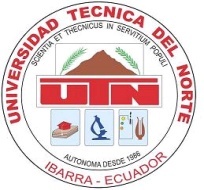 UNIVERSIDAD TÉCNICA DEL NORTEFACULTAD DE EDUCACIÓN CIENCIA Y TECNOLOGÍATEMA:“DIFICULTADES DE  LA MOTRICIDAD GRUESA EN NIÑOS DE 3 A 5 AÑOS EN LOS CENTROS INFANTILES DE LA PARROQUIA CANGAHUA PERTENECIENTE AL CANTÓN CAYAMBE EN EL PERIODO 2010 – 2011”._ PROPUESTA ALTERNATIVA.                                AUTORAS:                                                  CARANQUI SEVILLA NURIA LICETH.                                               ESPINOSA VEGA CARLA ESTEFANÍA.                              DIRECTOR:                                          MSC. HUGO ANDRADE JARAMILLO.Ibarra, 2012ACEPTACIÓN DEL DIRECTORLuego de haber sido designado por el Honorable Consejo Directivo de la Facultad de Educación, Ciencia y Tecnología de la Universidad Técnica del Norte de la ciudad de Ibarra, he aceptado con satisfacción; participar como director de la tesis del siguiente tema: “DIFICULTADES DE LA MOTRICIDAD GRUESA EN NIÑOS Y NIÑAS DE 3 A 5 AÑOS EN LOS CENTROS INFANTILES DE LA PARROQUIA CANGAHUA PERTENECIENTE AL CANTÓN CAYAMBE EN EL PERIODO 2010 – 2011”, trabajo de grado realizado por las señoritas egresadas CARANQUI SEVILLA NURIA LICETH Y ESPINOSA VEGA CARLA ESTEFANIA, previo a la obtención del título de Licenciadas en Educación Parvularia.Al ser testigo presencial y corresponsable directo del desarrollo del presente trabajo de investigación que reúne los requisitos y méritos suficientes para ser sustentado públicamente ante el tribunal que sea designado oportunamente.Esto es todo cuanto puedo certificar en honor a la verdad.MSC. HUGO ANDRADE JARAMILLO.DIRECTOR.DEDICATORIAEs un orgullo dedicar esta tesis a nuestros  padres y hermanos, seres maravillosos que siempre nos ha llenado de amor, fortaleza, luz  y felicidad, en el trayecto de la vida.Quienes con nobleza y entusiasmo depositaron en nosotras su apoyo y confianza, haciendo posible la culminación de una etapa importante en nuestra vida estudiantil.Y a nuestra querida Universidad de la cual llevamos las mejores enseñanzas. AGRADECIMIENTOAgradecemos  especialmente  a  Dios ya que ha sido quien nos ha guiado en el transcurso de nuestras vidas, el esfuerzo por realizar de la mejor manera posible este trabajo, se la debemos  a  maestros, que con sus enseñanzas técnicas han podido plasmar lo aprendido y concluir con este proyecto.De la misma forma todo nuestro agradecimiento a todas aquellas personas, que nos apoyaron anímicamente durante la elaboración del trabajo de grado, de manera especial al Msc. Hugo Andrade Jaramillo, por haber sido uno de los pilares fundamentales ya que el siempre a estado pendiente de los avances de esta investigación mismo que con sus palabras nos ha motivado a la culminación de este proyecto, de todo corazón gracias. ÍNDICECAPÍTULO I1. EL PROBLEMA DE INVESTIGACIÓN…………………………………   1Antecedentes……………………………………………………………...     1,2Planteamiento del Problema……………………………………………      3,4Formulación del Problema…………………………………………………..   4Delimitación.Delimitación de las Unidades de Observación………….………………      5Delimitación Espacial………………………………………………………      5Delimitación Temporal………………………………………………….…       5Objetivos.Objetivo General……………………………………………..………………  . 5Objetivos Específicos…………………………………………………………  5Justificación e importancia………………………………………………….. . 6CAPÍTULO II2. MARCO TEÓRICO ………………………………………………………..  7Fundamentación Teórica………………….………………………………      7Fundamentación Pedagógica……………………………………………     7,8Fundamentación Fisiológica……………………………………………       8,9Fundamentación Social…………………………………………………  .  9:11Motricidad………….…………………………………..………………….. 11:14La psicomotricidad en sus comienzos………..…………………. ……  14:17Estructura cerebrales implicadas……………………………………….  17,18Contenidos psicomotores que conforman el esquema corporal…….......1 8Las áreas de la psicomotricidad…………………………………………..   1 8 Esquema corporal…………………………………………………………..   1 8Lateralidad…………………………………………………………........... 19:21Tipos de lateralidad………………………………………………………..21,22¿Tipos de equilibrio? …………………………………………………….. 23,24¿Qué es el vértigo?......................................................................... 24:26Tiempo y Ritmo……………………………………………………………    . 26Conductas motrices de base……………………………………............ 26:29Conductas perceptivo-motrices…………………………………………  29:35Desarrollo psicomotor………………………………………….………… 35:37El desarrollo psicomotor del niño……………………………................37:41Trastornos del desarrollo psicomotor……………………….................41:45Niños y niñas de 3 a 5 años…………………………………………….. 46:49Estimulación Temprana………………………………………….............49:52Posicionamiento Teórico Personal……………………………………..  53,54Glosario de Términos…………………………………………………… .54:58 Interrogantes de Investigación……………………………………………… 58Matriz Categorial………………………………………………………………60CAPÍTULO III3. METOLOGÍA DE LA INVESTIGACIÓN…………………………………60Tipos de InvestigaciónInvestigación de Campo……………………………………………………...60Investigación Descriptiva…………………………………………………….60Investigación Cualitativa……………………………………………………..60Investigación Bibliográfica…………………………………………………...60Investigación de Proyecto Factible………………………………………….61 Métodos.Método Científico……………………………………………………………...61Método Analítico……………………………………………………………… 61Método Sintético…………………………………………………………….…61Método Deductivo……………………………………………………………..62Método Inductivo………………………………………………………………62Método Matemático o Estadístico……………………………………………62Técnicas e InstrumentosEncuesta………………………………………………………………………. 62Cuestionario…………………………………………………………………... 62Observación Directa………………………………………………………….. 63Población……………………………………………………………………….63Muestra………………………………………………………………………….63CAPÍTULO IV4. ANÁLISIS E INTERPRETACIÓN DE DATOS………………..………...64Fichas aplicadas a los niños…………………………………………… ..64:78Encuesta aplicada a los padres de familia……………………………...79:88Encuesta aplicada a los maestros…………………………………......   89:98CAPÍTULO V5. CONCLUSIONES Y RECOMENDACIONES…………………………. 99Conclusiones………………………………………………………………     99Recomendaciones…………………………………………………………  100Contrastación de Resultados……………………………………………… 101CAPÍTULO VI6. PROPUESTA ALTERNATIVA………………………………………….102Título de la propuesta……………………………………………………… .102Antecedentes……………………………………………………………102:104Justificación e importancia…………………………………………….104,105Fundamentación…………………………………………….........................105Estimulación temprana………………………………………………...105:107Motricidad gruesa……………………………………………………….107:108Ejercicios para desarrollar la motricidad gruesa …………………….108,110Habilidades motrices……………………………………………………110,111Clasificación de las habilidades……………………………………….112:116El movimiento  y su clasificación……………………………………...116,117Comportamiento de los padres……………………………………..…117,118Características positivas y negativas de los padres…………………118,119Padres responsables…………………………………………………...119:121Preescolares……………………………………………………………..121,122Desarrollo físico………………………………………………………… 122,123Desarrollo social y emotivo…………………………………………. .. 123,124Desarrollo intelectual…………………………………………………………124Alimentación del niño……………………..………………………….....124,125ObjetivosObjetivo General……………………………………………………………...126Objetivos Específicos…………………………………………………...……126Ubicación Sectorial y Física…………………………………………...…….126Desarrollo de la Propuesta…………………………………………………..127Actividades Estrategias  para el desarrollo de la motricidad gruesa en niños de 3 a 5 años………………………………………………..128:143ImpactosImpacto Esperado…………………………………….………………………144Impacto Social…………………………………………...……………………144Impacto Metodológico…………………………………………………..144,145Impacto Pedagógico………………………………………….……………...145Impacto Psicológico…………………………………………………….145,146Difusión……………………………………………………………………….146Bibliografía………………………………………………………………147,148Lincografía…………………………………………………………………....148 Anexos………………………………………………………………………..149Anexo 1.Árbol de problemas…………………………………………………………. 150Anexo 2.Matriz de coherencia……………………………………………………….151Anexo 3Ficha de observación ……………………………………………………..152Anexo 4 Cuestionarios dirigidos a Maestras/os …………………………..153:155Anexo 5Cuestionarios dirigidos a Padres de Familia…………………….156:158.RESÚMENLa presente investigación se realizó a los niños del primer año de educación básica, de los Jardines de Infantes: “Zoila Rendón de Mosquera” y “José Acosta Vallejo” en los Centros Infantiles: “Manuelito” y “Estrellitas del Amanecer”, ubicados en la parroquia de Cangahua perteneciente al cantón Cayambe durante el año lectivo 2010 y 2011, en el cual participaron todos los niños de 3 a 5 años de edad de los establecimientos antes mencionados, los padres de familia y docentes. Se llegó a la conclusión de que los padres de familia no conocen sobre la motricidad gruesa de sus hijos, como estimularlos para que desarrollen sus habilidades motrices y las consecuencias que conllevan al no tener una correcta habilidad motriz, los docentes utilizan técnicas e instrumentos para desarrollar la motricidad gruesa en los niños involucrando actividades deportivas en espacios libres, utilizando el juego como papel importante para fortalecer la motricidad gruesa. En algunos casos los infantes tienen dificultad para relacionarse con los demás y su entorno por el hecho de no poder realizar cierta actividad que parece simple pero que para ellos es muy difícil reproducirla; provocando en muchos infantes inhibición en su niñez abarcando  hasta que sean adultos. El trabajo de investigación tiene como objetivo: dar a conocer a los lectores, la importancia que tiene la motricidad gruesa en la vida de los seres humanos ya que desde que el niño nace  aparece con él, el movimiento que es la primera forma de comunicación y al no ser impartida de manera correcta puede provocar en los niños problemas de enseñanza-aprendizaje y en cada una de las áreas que lo integran. Por esta razón se propone alternativas de solución: que guíen a padres de familia y docentes en el adecuado desarrollo de los niños y una adecuada formación de los mismos en el aula; ayudándoles con una serie de actividades que aporten en el desarrollo de la motricidad gruesa para que los realicen docentes como padres de familia con mucha paciencia y amor, para que de esta manera aporten positivamente hacia una buena educación de calidad. Para formar excelentes seres humanos en todos los ámbitos sobre todo; que estén preparados y capacitados para servir al país. La propuesta de la investigación se centra en un análisis crítico de la situación real de la educación y formación de los niños y se escogió el tema: “DIFICULTADES DE LA MOTRICIDAD GRUESA”; el mismo que se eligió debido a que algunos niños presentan dificultad en su esquema corporal.ABSTRACT

This research was performed at children in the first year of basic education, from kindergartens, "Rendon Zoila Mosquera" and "Jose Acosta Vallejo" in Children's Centres "Manuelito" and "Little Stars of Dawn", located in Cangahua parish belonging to the canton of Cayambe during the school year 2010 and 2011, with the participation of all children from 3 to 5 years of the establishments listed above, parents and teachers. They concluded that parents do not know about their children's gross motor skills, such as encouraging them to develop their motor skills and the consequences that lead to not having proper motor skills, teachers use techniques and tools to develop gross motor skills in children involved in sports spaces, using play as important role to strengthen gross motor skills. In some cases infants have difficulty relating to others and their environment by the inability to perform some activity that seems simple but for them it is very difficult to reproduce, resulting in many children ranging inhibition in childhood into adulthood. The research aims: to present to readers the importance of gross motor skills in the life of human beings and that since the child is born appears to him, the movement is the first form of communication and not being taught properly can cause problems in children and teaching and learning in each of the areas that comprise it. For this reason it is proposed alternative solutions: to guide parents and teachers in the proper development of children and adequate training them in the classroom, helping with a series of activities that contribute to the development of gross motor conducted for teachers and parents with patience and love, that thus contribute positively to good quality education. To become excellent human beings in all areas especially, who are ready and able to serve the country. The proposed research focuses on a critical analysis of the actual situation of education and training of children and chose the topic "PROBLEMS OF GROSS MOTOR", the same was chosen because some children have difficulty body scheme.INTRODUCCIÓNEl tema “Dificultades de  Motricidad Gruesa” ha permanecido por mucho tiempo en el olvido por parte de la sociedad, en donde es necesario que se tome de manera seria la realidad de muchos niños, la estimulación temprana que hoy por hoy es muy importante ya que como sabemos que la correcta coordinación ayudará a un buen desarrollo al niño. La motricidad es un planteamiento global de la persona, es una función del ser humano que sintetiza psiquismo y motricidad con el fin de permitir al individuo adaptarse de manera flexible y armoniosa al medio que le rodea. Puede ser entendida como una mirada globalizadora que percibe las interacciones tanto entre la motricidad y el psiquismo como entre el individuo global y el mundo exterior. Jean Piaget toma a la motricidad gruesa como parte importante al cerebro ya que es el emisor del cuerpo que produce las reacciones mediante estímulos, considerando al alumno como un ser individual, único e irrepetible, como sus propias e intransferibles características personales.El propósito de este tema es aportar con una guía de actividades didáctica que permita al docente y al  padre de familia aprender a estimular a sus hijos desde una temprana edad, la intención es ayudar a la reflexión sobre algunos aspectos de esta etapa de la vida.Los niños con dificultades de motricidad gruesa tienen problemas de integración puesto que se acomplejan, por este motivo se deben aplicar ejercicios desde pequeños para que ayuden en su desarrollo motor.CAPÍTULO IEL PROBLEMA DE INVESTIGACIÓNAntecedentes.“La primera escuela de Cangahua fue creada un año antes del asesinato de García Moreno antes de que éste terminara su segundo período presidencial, en 1874 fue organizada la primera escuela de Cangahua, con 32 niños. En Diciembre del citado año, la escuelita contaba con 57 alumnos, sin mobiliario ni local.Eran materia de enseñanza: Religión y Moral, lectura rápida, Aritmética Elemental, Sistema Métrico, Escritura en papel, Elementos de  Geografía e Historia, Aritmética Comercial, Rudimentos de Arquitectura , Rudimentos de Física e Historia Natural, Dibujo Lineal, Idiomas, Música. El profesor percibía 15 pesos mensuales”En todo el país, la educación había aumentado en la parroquia de Cangahua no podía ser la excepción. Se calcula que un 80% de las comunidades tenían escuelas: unitaria, pluridocente o completa, dependiendo de su población escolar, esto se debía a muchos factores como: el cambio de mentalidad de los padres, la creación de escuelas por parte del Ministerio de Educación, asignación de partidas para docentes, intervención de instituciones gubernamentales y no gubernamentales, implementos de proyectos educativos, etc.Cabe señalar que alrededor de un 15% o 20% de niños y niñas no concurren a las escuelas debido a su déficit situación económica. La parroquia cuenta con 28 establecimientos educativos; 2 de nivel medio, 25 de educación básica y uno de educación inicial (Jardín de Infantes). En el centro parroquial funciona el Jardín de Infantes con que cuenta la parroquia; creado en el mes de octubre de 1978 como anexo a la Escuela “José Acosta Vallejo”.El mes de noviembre del mismo año, inaugura el aula construida por el Consejo Provincial de Educación de Pichincha, mediante Acuerdo Ministerial, designa a la naciente Institución con el nombre de “Zoila Rendón de Mosquera” y en noviembre de 1983, nombra a la Lic. Aída Zaldumbide, como maestra titular.En la actualidad la parroquia cuenta con otro paralelo de primer año de educación básica ubicado en la escuela debido a la demanda de alumnos.También se crearon centros de Educación Inicial para brindar atención a los niños menores a 5 años.Planteamiento del ProblemaEn la parroquia Cangahua perteneciente al cantón Cayambe, en los centros infantiles se identificó que los niños tienen dificultades en motricidad gruesa debido a las siguientes causas.Falta de estimulación temprana: Porque los padres de familia piensan que no es tan importante dar una buena estimulación a una temprana edad, ya que muchos opinan que es la responsabilidad de las maestras y maestros brindarles una estimulación respetando su edad cronológica.Privación de su desarrollo motriz: Es una costumbre que las madres carguen en la espalda a sus hijos porque desde muy temprano salen a trabajar en el campo, pero no se dan cuenta que les están perjudicando en su desarrollo motriz y que en un futuro tendrán problemas de coordinación.Bajo nivel económico: Debido que hay pocas fuentes de trabajo los padres de familia se dedican a la agricultura, dejando a un lado la importancia de la educación inicial de sus hijos.Falta de atención o cuidado de los padres a los hijos: Después de una jornada larga de trabajo los padres de familia llegan a casa cansados y no preguntan a sus hijos ¿cómo están? ¿Cómo les fue?, lo único que quieren es descansar, despreocupándose de sus hijos, esperando obtener de ellos un buen  rendimiento escolar.Por esta razón fue importante el estudio e investigación del problema para dar una solución a los efectos negativos que se dan en la motricidad gruesa en los niños.Bajo desarrollo motriz: Falta de estimulación temprana dando como resultado que el niño/a tenga dificultades en su motricidad gruesa.Retraso en el desarrollo del esquema corporal: Por la facilidad que le da a la madre para realizar sus actividades al tener a su hijo cargado en la espalda, sin darse cuenta que le está haciendo un daño, que a futuro le dará muchos problemas en su desarrollo  motriz.Papá y mamá trabajan: El bajo nivel económico en nuestro país es el que obliga a que tanto papá y mamá trabajen, dejando a sus hijos con familiares y terceras personas, para que ellos puedan trabajar tranquilamente.Bajo autoestima: Afecta mucho en el desempeño escolar del niño ya que toda persona necesita afecto y cariño que le ayude a crecer como un buen ser humano.2.3 Formulación del problema.Luego de haber analizado el problema, se lo pudo formular de la siguiente manera:¿Cómo disminuir las dificultades de la motricidad gruesa en niños y niñas de 3 a 5 años en los Centros Infantiles de la parroquia Cangahua perteneciente al Cantón Cayambe en el periodo 2010 – 2011?Delimitación.1.4.1 Unidades de observación: la  información se realizó a los niños y niñas de 3 a 5 años de edad de los centros infantiles de la parroquia Cangahua perteneciente al cantón Cayambe.1.4.2 Delimitación espacial: En los Centros Infantiles en la parroquia de Cangahua perteneciente al Cantón Cayambe.1.4.3 Delimitación temporal: Esta investigación se realizó en el periodo académico 2010 – 2011.ObjetivosObjetivo GeneralDisminuir las dificultades de motricidad gruesa en los niños de 3 a 5 años en los centros infantiles de la parroquia Cangahua perteneciente al cantón Cayambe en el periodo 2010 – 2011, para plantear procesos didácticos acorde con el mejoramiento individual.Objetivos Específicos:Identificar las dificultades de aprendizaje que ocasionan los problemas en la motricidad gruesa y las huellas que conllevan con ellos en el proceso de su desarrollo.Analizar la información necesaria mediante una investigación  que aporte al mejoramiento y superación de las dificultades de aprendizaje.Elaborar una guía que ayude tanto a los docentes y padres de familia para disminuir la dificultad que tienen los niños y niñas en la motricidad gruesa.Socializar las características de las dificultades que tienen los niños y niñas respecto a la motricidad gruesa.1.6 Justificación.La  información que se investigó pretende realizar un seguimiento en la dificultad que tienen los niños y niños referente a la motricidad gruesa, para aportar de una manera positiva  a la disminución de este problema tanto en los Centros Infantiles como en la parroquia y que en un futuro los niños y niñas puedan desenvolverse  frente a la sociedad.El proceso de formación de la motricidad en los niños y niñas se inicia en edades muy tempranas. La familia aporta desde su hogar  con todas las vivencias de forma, voluntaria o involuntaria en el desarrollo de la motricidad en los niños, que posibilitan un mejor desenvolvimiento en su desarrollo motriz,  por lo tanto prepara a los niños para comprender la exploración de nuevos ambientes y la capacidad que tengan para resolver situaciones que se reflejarán más adelante en su personalidadLa escuela es el segundo hogar para los pequeños contribuye al fortalecimiento de la motricidad, factor fundamental para el desarrollo del ser humano, partiendo de las experiencias de éxito y fracasos que aportan a la solidificación en el desarrollo de su motricidad y la relación directa que tenga con el profesor. Esto facilita o entorpece el desarrollo de su motricidad.La razón por la cual se realizó esta investigación, es por cumplir un requisito previo para la obtención del título de licenciadas en educación Parvularia.CAPÍTULO II2. MARCO TEÓRICO2.1  Fundamentación Teórica.La psicomotricidad es el desarrollo de las posibilidades motrices, expresivas y creativas (del individuo en su globalidad) a partir del cuerpo, lo que lleva a centrar su actividad e investigación sobre el movimiento y el acto, incluyendo todo lo que se deriva de ello: disfunciones, patologías, educación, aprendizaje, etc.Así pues, "la educación psicomotriz gira principalmente en torno a algunos temas específicos referidos a la experiencia vivida que parten del cuerpo para llegar mediante el descubrimiento y uso de diversos lenguajes (corporal, sonoro-musical, gráfico, plástico, etc.) Vayer (2001) considera  a la representación mental, al verdadero lenguaje y específicamente a la emergencia y elaboración de la personalidad del niño, de su `yo' como fruto de la organización de las diferentes competencias motrices y del desarrollo del esquema corporal, mediante el cual el niño toma conciencia del propio cuerpo y de la posibilidad de expresarse a través de él, a la toma de conciencia y organización de la lateralidad, a la organización y estructuración espacio-temporal y rítmica y a la adquisición y control progresivo de las competencias grafo motrices en función del dibujo y la escritura. 2.1.1 Fundamentación Pedagógica.- es la más importante en el nivel inicial, pues se preocupa de optimizar el desarrollo integral del infante, ya que considera los aspectos socio afectivo, psicomotor, cognoscitivo y nutricional, tomando como punto de partida la familia. La función pedagógica incluye, además, una dimensión socializadora que contribuye con la construcción del ser social del párvulo, una dimensión preventiva que se encarga de evitar los efectos negativos (deficiencias o carencias afectivas, intelectuales, motrices, orgánicas) que sufren los niños y las niñas como consecuencia de la marginación socioeconómica o de otras causas. Todo esto con el fin de iniciar un proceso de intervención que ayude a superar problemas que puedan incidir negativamente en el desarrollo integral del infante (Denies, 2000, p. 5 y 6).2.1.2 Fundamentación Fisiológica.- toma como parte primordial diferentes aspectos para el desarrollo de los niños.Periodos sensitivos de los niños para desarrollar aptitudes o para adquirir determinados aprendizajes. Los principales periodos sensitivos son: lenguaje, orden, percepción sensorial de la vida, movimiento, interés por los aspectos sociales.La mente del niño.- Su mente absorbe sin cesar un sin fin de conocimientos, costumbres, y maneras sociales, aprendiendo lo esencial del mundo que lo rodea, sin cansancio, sin esfuerzo, de una forma completamente natural.Libertad y disciplina es lo que el niño necesita para aprender a crecer. Al obedecer las fuerzas vitales el niño favorece su desarrollo y se va autodisciplinando. Al niño se le irá dando libertad a medida que vaya adquiriendo autodisciplina.Autonomía.- El niño no puede ser libre sin ser independiente en su forma de sentir, pensar, y actuar. Hay que facilitar al alumno a valerse por sí mismo, así adquiere seguridad, siente que es capaz, que puede, que sabe hacerloAprender Haciendo.- El niño necesita estar activo, esta es la etapa de la adquisición de conocimientos a través del movimiento y los sentidos.Diferencias Individuales.- Los niños tienen diferente ritmo de aprendizaje. Así, los de ritmo rápido se aburren, sintiéndose desmotivados y generando indisciplina. Respetando el ritmo de cada niño el aprendizaje será más efectivoPreparación del Ambiente.- Este principio tiene importancia vital ya que el niño aprende absorbiendo de su entorno. Hay que propiciar un clima de alegría, trabajo, tranquilidad, respeto, limpieza y ordenActitud del Adulto.- Este debe respetar al niño durante su proceso de desarrollo y su forma de aprender, debe hablar en voz baja transmitiendo tranquilidad, debe guiar al niño para que aprenda y no darle todo hecho2.1.3 Fundamentación Social.- Parte del juego ya que reflejan una mezcla equilibrada de independencia y sociabilidad. Los niños a la edad de 3 a 5 años pueden realizar un mayor número de contactos sociales y pasa más tiempo con el grupo de juego. Comparten la posesión de las cosas que trae de su casa. Sus habilidades se están desarrollando al realizar un contacto directo con la sociedad para extraer de ella nuevas experiencias y capacidades partiendo desde su casa en un contacto directo que realiza con su familia para luego reproducirlo en su lugar de distracción al conocer nuevas personas, lugares, costumbres etc.  Los niños usan diferentes maneras de comunicarse  para  expresar sus sentimientos, sus deseos y aún sus problemas.El niño  goza de facultad e independencia para bastarse a sí mismo relativamente. A esta edad  ya está lo bastante maduro para adaptarse a un tipo simple de cultura.2.1.4 Motricidad.
La motricidad se emplea en el campo de la salud y se refiere a la capacidad de una parte corporal, siendo éste un conjunto de actos voluntarios e involuntarios y coordinados por las diferente partes de su ser. Su estudio sigue un amplio análisis del desarrollo de un ser vivo, desde su fecundación hasta la vejez relacionado con el movimiento de su cuerpo.La psicomotricidad en los niños se utiliza de manera cotidiana, los niños la aplican corriendo, saltando, jugando con la pelota. Se pueden aplicar diversos juegos orientados a desarrollar la coordinación, el equilibrio y la orientación del niño, mediante estos juegos los niños podrán desarrollar, entre otras áreas, nociones espaciales y de lateralidad como arriba-abajo, derecha-izquierda delante-atrás, también considera al movimiento como medio de expresión, de comunicación y de relación del ser humano con los demás, desempeña un papel importante en el desarrollo armónico de la personalidad, puesto que el niño no solo desarrolla sus habilidades motoras, le permite integrar las interacciones a nivel de pensamiento, emociones y su socialización.Las habilidades motoras básicas son las actividades motoras, las habilidades generales, que asientan las bases de actividades motoras más avanzadas y especificas, como son las deportivas. Correr, saltar, lanzar, coger, dar patadas a un balón, escalar, saltar a la cuerda y correr a gran velocidad son ejemplos típicos de las consideradas actividades motoras generales, incluidas en la categoría de habilidades básicas.Las habilidades motoras están relacionadas con los movimientos que realiza el cuerpo esto ayuda a desarrollar la motricidad gruesa, porque un niño al estar en movimiento entre mas lo realice lo va a ir mejorando, por esto es necesario trabajarlo con los niños de preescolar ya que es una edad adecuada para desarrollarla y así más adelante no tener complicaciones.“El movimiento es algo intrínseco en la vida desde que ésta aparece. Desde que el niño nace aparece el movimiento en él. Como señala Schilling: "El movimiento es la primera forma, y la más básica, de comunicación humana con el medio". La ciencia que estudia y examina las fuerzas internas y externas que actúan sobre el cuerpo humano, y los efectos que producen es la biomecánica, en otras palabras, es la mecánica (rama de la física que estudia el movimiento y el efecto de las fuerzas en los cuerpos) aplicada al estudio del movimiento humano. Es comprensible que el estudio biomecánico se haya vuelto imprescindible para el estudio del desarrollo motor, ya que las leyes de la mecánica proporcionan una base firme y lógica para analizar y evaluar el movimiento. Además, sirven como norma para medir la validez del movimiento humano y permiten la comprensión del desarrollo motor por encima de un nivel puramente descriptivo. Los patrones motores se suelen evaluar por su calidad biomecánica; el paso de un estadio evolutivo al siguiente se caracteriza por movimientos que son más eficaces desde ese punto de vista biomecánico. Otra de las utilidades del enfoque biomecánico se encuentra a la hora de aclarar la importancia de la fuerza muscular en el desarrollo de patrones motores. Todos sabemos que para que se produzca movimiento es necesario aplicar una fuerza, cuya fuente en el cuerpo humano es la fuerza muscular. Por eso las adquisiciones motóricas del niño se producen gradualmente, o sea, en un proceso continuo a medida de que el niño vaya adquiriendo la fuerza muscular mínima para poder realizar un movimiento determinado. Así podríamos decir que el desarrollo motor que se produce en la infancia es la base de lo que sería un proceso abierto. Conocer lo que ocurre en este primer periodo es esencial para comprender el concepto de desarrollo motor a lo largo de la vida.” (scolvaz.galeon.com).Gª Núñez y Fernández Vidal:La psicomotricidad es la técnica o conjunto de técnicas que tienden a influir en el acto intencional o significativo, para estimularlo o modificarlo, utilizando como mediadores la actividad corporal y su expresión simbólica. El objetivo, por consiguiente, de la psicomotricidad es aumentar la capacidad de interacción del sujeto con el entorno.Berruezo:La psicomotricidad es un enfoque de la intervención educativa o terapéutica cuyo objetivo es el desarrollo de las posibilidades motrices, expresivas y creativas a partir del cuerpo, lo que le lleva a centrar su actividad e interés en el movimiento y el acto, incluyendo todo lo que se deriva de ello: disfunciones, patologías, estimulación, aprendizaje, etc.Muniáin:La psicomotricidad es una disciplina educativa/reeducativa/terapéutica, concebida como diálogo, que considera al ser humano como una unidad psicosomática y que actúa sobre su totalidad por medio del cuerpo y del movimiento, en el ámbito de una relación cálida y descentrada, mediante métodos activos de mediación principalmente corporal, con el fin de contribuir a su desarrollo integral.De Lièvre y Staes:La psicomotricidad es un planteamiento global de la persona. Puede ser entendida como una función del ser humano que sintetiza psiquismo y motricidad con el fin de permitir al individuo adaptarse de manera flexible y armoniosa al medio que le rodea. Puede ser entendida como una mirada globalizadora que percibe las interacciones tanto entre la motricidad y el psiquismo como entre el individuo global y el mundo exterior. Puede ser entendida como una técnica cuya organización de actividades permite a la persona conocer de manera concreta su ser y su entorno inmediato para actuar de manera adaptada.LA PSICOMOTRICIDAD EN SUS COMIENZOS:Al principio, la Psicomotricidad se hacía según una metodología directiva. Es la línea conocida como pedagógica o clásica, ya que es esa la actitud que mantiene el adulto. Tiene como objetivo potenciar el diálogo del niño consigo mismo y conseguir aprendizajes escolares, normalizando el comportamiento a través de la actividad corporal. Boscaini (2003)Las actividades son concretas y específicas, que se dirigen a una conducta corporal, como lateralidad, equilibrio, tono, etc. Cuando se tiene que evaluar, se realiza un balance psicomotor inicial, antes de la intervención, y otro final como método de seguimiento. OBJETIVOS Y FUNCIONESEl objetivo de la psicomotricidad es el desarrollo de las posibilidades motrices, expresivas y creativas (del individuo en su globalidad) a partir del cuerpo, lo que lleva a centrar su actividad e investigación sobre el movimiento y el acto, incluyendo todo lo que se deriva de ello: disfunciones, patologías, educación, aprendizaje, etc. (Morgan, 2004).   El campo de actuación se centra en dos puntos diferentes, uno que se preocupa del cuerpo pedagógico, donde encontramos la actividad educativa/reeducativa del psicomotricista con un determinado propósito: lograr llevar al individuo hasta la consecución de sus máximas posibilidades de desarrollo, de habilidad, de autonomía y de comunicación. La psicomotricidad se preocupa del cuerpo patológico, y se realiza una actividad rehabilitadora/terapéutica que se orienta hacia la superación de los déficit o las inadaptaciones que se producen por trastornos en el proceso evolutivo provocados por diversas causas, orgánicas, afectivas, cognitivas o ambientales. Así pues, "la educación psicomotriz gira principalmente en torno a algunos temas específicos referidos a la experiencia vivida que parten del cuerpo para llegar, mediante el descubrimiento y uso de diversos lenguajes (corporal, sonoro-musical, gráfico, plástico, etc.), a la representación mental, al verdadero lenguaje y específicamente: a la emergencia y elaboración de la personalidad del niño, de su `yo' como fruto de la organización de las diferentes competencias motrices y del desarrollo del esquema corporal, mediante el cual el niño toma conciencia del propio cuerpo y de la posibilidad de expresarse a través de él; a la toma de conciencia y organización de la lateralidad; a la organización y estructuración espacio-temporal y rítmica; y a la adquisición y control progresivo de las competencias grafomotrices en función del dibujo y la escritura. Estos son los requisitos necesarios para un aprendizaje válido y constituyen la trama de cualquier educación psicomotriz, experimentada en términos vivenciales y funcionales. De forma resumida, la educación psicomotriz, organiza sus objetivos en torno a la relación con uno mismo, a la relación con los objetos y a la relación con los demás. Es decir, parte del cuerpo, de su expresión, su aceptación, su conocimiento y dominio, se ocupa de la actividad de organización real, simbólica y representativa del espacio y las cosas que en él se encuentran, para llegar a una relación ajustada con los demás.Parece claro, pues, que para la psicomotricidad el movimiento, por sí mismo, no tiene interés. Se encuentra como dice Boscaini "en la encrucijada entre la acción y la representación" o "La especificidad de la psicomotricidad está en el hecho de que para ella el movimiento asume también una dimensión comunicativa, es también lenguaje por el cual el movimiento llega a ser acto psicomotor, expresión de una constante dinámica entre el cuerpo, sus funciones y la realidad externa en situación relacional". Al igual que la educación psicomotriz se estructura con planteamientos propios de la educación: hay una programación en función de unos objetivos, unos contenidos a abordar a través de la experiencia y una evaluación final de los resultados, En esta vertiente, el psicomotricista se ocupa no sólo del diagnóstico, que hace mediante un examen o balance psicomotor de los indicadores psicomotores más relevantes, sino del tratamiento y del seguimiento que se establece para la desaparición del síntoma o la superación del déficit.En conclusión, la psicomotricidad, su conocimiento y su práctica, puede ayudarnos a todos a comprender y mejorar nuestras relaciones con nosotros mismos, con los objetos y con las personas que nos rodean. La psicomotricidad se fundamenta en una globalidad del ser humano, principalmente en la infancia, que tiene su núcleo de desarrollo en el cuerpo y en el conocimiento que se produce a partir de él. (Frankenburg-Dodds 2006).La psicomotricidad es algo más que una técnica que se aplica, algo más que un conocimiento que se adquiere. Es una forma de entender las cosas que se vive, que se siente, que se experimenta, y que nos sitúa en una actitud de disponibilidad, que supone la comprensión, el respeto y el favorecimiento del cambio y del desarrollo en nosotros mismos y en los demás.ESTRUCTURAS CEREBRALES IMPLICADAS El objetivo del psicomotricista es trabajar el esquema corporal, y ello se hace trabajando, al tiempo los llamados contenidos psicomotores. El desarrollo de otros esquemas como el espacial y el temporal, por ese orden, se apoya en el corporal para lograr una perfecta coordinación entre ellos, como propone Joel Defontaine.El hecho de mencionar esquema corporal puede implicar la noción de corporalidad, o de parietalidad, haciendo referencia al lóbulo parietal izquierdo, que es el que se encarga mayoritariamente de su control y funcionamiento; sin embargo, dicho esquema no es únicamente sensitivo, sino que tiene un componente motor. Entonces, lo que manifestaría el componente motor es ya parte de áreas frontales, implicando a las áreas motoras primarias (área 4 de Brodmann) y motoras secundarias (área 6 de Brodmann), en las áreas premotora y motora suplementaria de la corteza cerebral.También implica parietalidad el esquema espacial, ya que el lóbulo parietal derecho se encarga de la orientación espacial y praxias de tipo constructivo; sus principales patologías son la agnosia topográfica, que es la dificultad para orientarse en mapas y planos, y dos tipos de apraxia: la construccional y la del vestido, que es un subtipo de la primera. Castañer y Camerino (1991).Otro trastorno del lóbulo parietal derecho es el Síndrome de heminegligencia, que consiste en negar o sentir indiferencia hacia el lado izquierdo del cuerpo que está paralizado.2.1.5.2 CONTENIDOS PSICOMOTORES QUE CONFORMAN EL ESQUEMA CORPORALPreviamente hay que definir esquema corporal como:Jiménez y Jiménez (2002) El esquema corporal, además, está muy influenciado por las características físicas de la persona, lo que siente acerca de sí misma,  y lo que otros sienten por o sobre ella, y se asienta sobre la progresiva integración de los datos sensoriales y de los desplazamientos del cuerpo, tanto globales como segmentarios.2.1.6  Las áreas de la Psicomotricidad son: 2.1.6.1 Esquema CorporalEs el conocimiento y la relación mental que la persona tiene de su propio cuerpo.El desarrollo de esta área permite que los niños se identifiquen con su propio cuerpo, que se expresen a través de él, que lo utilicen como medio de contacto, sirviendo como base para el desarrollo de otras áreas y el aprendizaje de nociones como adelante-atrás, adentro-afuera, arriba-abajo ya que están referidas a su propio cuerpo. Romero (2000).2.1.6.2 LateralidadLa lateralidad es el predominio funcional de un lado del cuerpo humano sobre el otro, determinado por la supremacía que un hemisferio cerebral ejerce sobre el otro.La lateralización es el proceso por el que se desarrolla la lateralidad y es importante para el aprendizaje de la lecto-escritura y la completa madurez del lenguaje, la enseñanza de la p, d, b, q, exige el dominio de la lateralidad; si el niño no tiene conciencia de su lado derecho o izquierdo jamás podrá proyectar al exterior su lateralidad, y se le dificultará la diferencia e identificación de estas letras. Consideremos además que la lectura y escritura son procesos que se cumplen de izquierda a derecha.El dominar la lateralidad en el niño lo ayudará mucho a ubicarse con respecto a otros objetos. El no hacerlo podría repercutir en las dificultades de aprendizaje de algunas materias. Por ejemplo en el caso de las matemáticas se sabe que para sumar y restar varias cantidades se empieza de derecha a izquierda y si no ha trabajado su lateralidad le será difícil ubicarse frente al papel. La lateralidad se consolida en la etapa escolar. Entre los 2 y 5 años observamos que las manos se utilizan para peinarse, asearse en el baño, poner un clavo, repartir un naipe, decir adiós, cruzar los brazos y manos, en estos dos casos la mano dominante va sobre la otra. En la edad escolar el niño debe haber alcanzado su lateralización y en función de su mano, pie, ojo y oído.PARA IDENTIFICAR LA LATERALIDADPara conocer la dominancia de la mano podemos pedir al niño/a que realice las siguientes actividades:Dar cuerda un reloj.Utilizar tijeras y escribir.Para la dominancia de pie: saltar en un solo pie, patear la pelota.Dominancia de ojo: mirar un agujero, telescopio.Dominancia de oído: escuchar el tic-tac del reloj.Analizaremos si se realizaron todas las actividades con miembros u órganos del lado derecho o izquierdo, entonces podemos saber si el niño es de dominancia definida. Si alternó derecha con izquierda se dirá que tiene “dominancia cruzada”. Da Fonseca (2006).LOGRANDO LA LATERALIDADPara desarrollar la lateralidad se puede pedir al niño/a que ejecute lo siguiente:Identificar la mitad derecha e izquierda en su propio cuerpo, en el de su compañero y en su imagen frente a un espejo. Manipular, con su mano derecha, la mitad derecha de su cuerpo, iniciando en la cabeza, ojos, oreja, cuello y tronco. Llevar diariamente una cinta de color en la muñeca de la mano derecha. Señalar en su compañero, puesto de espaldas, partes de su lado derecho e izquierdo, esta misma actividad se realizará con el compañero puesto en frente. Frente a un espejo grande y dividido en dos partes iguales con cinta adhesiva, señalar su lado derecho e izquierdo. Hacer movimientos oculares de izquierda a derecha. Ejercicios unilaterales: con la mano derecha topar su pie derecho. Ejercicios simultáneos: con su mano izquierda topar su ojo derecho. Ejercicios con el brazo izquierdo y derecho: arriba, lateral, derecha. Lectura de carteles de imágenes: el niño debe identificar los dibujos del cartel, siempre de izquierda a derecha, esta misma actividad puede realizarse con colores. Dictado de dibujos: la maestra pedirá dibujar figuras geométricas, controlando que el niño realice esto de izquierda a derecha. Trazar de líneas horizontales, verticales y con cambios de dirección. Hacer dibujos simultáneos: utilizando dos hojas de papel el niño hará círculos simultáneos en las dos hojas y con las dos manos. 2.1.6.2 .1  Tipos de lateralidadLateralidad humanaLa mayoría de los seres humanos son diestros. También la mayoría muestran un predominio del lado derecho. Es decir, que si se ven obligados a elegir prefieren emplear el ojo, o el pie o el oído derecho. La causa (o causas) de la lateralidad no se comprenden del todo, pero se piensa que el hemisferio cerebral izquierdo controla el lado contrario del cuerpo, y el hemisferio izquierdo resulta ser el predominante. (Rigal, 2005).  Ello es así en un 90-92 % de los seres humanos porque el hemisferio cerebral izquierdo es el encargado del lenguaje.En todas las comunidades humanas los individuos son mayoritariamente diestros. Esa tendencia puede tener un origen biológico tanto como ser resultado de un refuerzo cultural. El predominio del lado derecho como un contenido cultural puede constatarse tras un somero análisis de los idiomas. Esa predisposición peyorativa hacia todo lo izquierdo no se reduce a la cultura europea: los caracteres de la escritura china están diseñados para diestros, y no se ha encontrado ninguna comunidad humana en la que haya una predominancia del lado izquierdo. Lateralidad forzadaCuando una persona es forzada a usar la mano contraria a la que usa de manera natural se habla de lateralidad forzada (en el caso de los no diestros, “zurdos contrariados”). Un estudio realizado por el Departamento de Neurología de la Universidad de Klee (North Staffordshire Royal Infirmary) indica que la lateralidad forzada explicaría los reducidos porcentajes de zurdos en la población de mayor edad en el momento de realizarse esa investigación.[]La mayoría de los diestros dibuja círculos en sentido levógiro (o sentido antihorario), y no dextrógiro (o sentido horario).]Ambidestreza y Lateralidad cruzadaSe denomina ambidiestro (o ambidextro) a aquella persona que escribe con ambas manos o que utiliza ambos lados del cuerpo con la misma habilidad. La ambidestreza es, sin embargo, muy rara. Incluso aquellos que son ambidiestros muestran una propensión a utilizar un lado del cuerpo más que el otro. En todo caso, el dominio de un lado del cuerpo no es constante en cada persona: un individuo puede escribir con la izquierda, pero comer o practicar un deporte con la derecha (lo que se llama lateralidad cruzada). Puede suceder, incluso, que la lateralidad cruzada obedezca a un entrenamiento o al diseño de la herramienta que se emplea. A este respecto, las estadísticas indican lo siguiente:Predominio de la mano derecha: 88.2% Predominio del pie derecho: 81.0% Predominio del ojo derecho: 71.1% Predominio del oído derecho: 59.1% Mano y pie del mismo lado: el 84% Ojo y oído del mismo lado: 61.8%.2.1.6.3  EquilibrioEs considerado como la capacidad de mantener la estabilidad mientras se realizan diversas actividades motrices. Esta área se desarrolla a través de una ordenada relación entre el esquema corporal y el mundo exterior.

Estructuración espacial: Esta área comprende la capacidad que tiene el niño para mantener la constante localización del propio cuerpo, tanto en función de la posición de los objetos en el espacio como para colocar esos objetos en función de su propia posición, comprende también la habilidad para organizar y disponer los elementos en el espacio, en el tiempo o en ambos a la vez. Las dificultades en esta área se pueden expresar a través de la escritura o la confusión entre letras
¿Qué es necesario para desarrollar el equilibrio?Es importante que el niño logre un adecuado conocimiento de su cuerpo (esquema corporal) y de las nociones espaciales, las cuales se iniciarán en relación al propio cuerpo, seguidamente en relación a los objetos, finalmente reconociendo y representándolas gráficamente.2.1.6.3.1  ¿Tipos de equilibrio? Estático: Capacidad de mantener la posición del cuerpo estando en reposo, ya sea echado, sentado, parado u otros. Dinámico: Capacidad de mantener la posición del cuerpo estando en movimiento (caminando, corriendo, bailando, etc.). Reequilibrio: Capacidad de recuperar la posición inicial del cuerpo después de realizar movimientos en el aire (saltar). Equilibrio de Objetos: Capacidad de manejar o equilibrar objetos estáticos (cubos, conos, naipes, entre otros) o móviles (bicicleta, patines, etc.). 2.1.6.3.2 ¿Qué es el vértigo?Es una alteración del equilibrio que se presenta como una falsa sensación de giro o desplazamiento de la persona u objetos, conocido también como  mareo.  Tanto el vértigo como los trastornos del equilibrio, siendo la otitis media o la migraña los más conocidos, alteran el adecuado proceso de adquisición del  equilibrio. Afectando la construcción del esquema corporal y dificulta la correcta estructuración espacio-temporal.Los niños y el equilibrioDe todos los sentidos, el primero en desarrollarse es el receptor que manda señales al cerebro sobre la gravedad y la relación del cuerpo con esta, puesto que, incluso en el útero, está sometido a ella. Una vez nacido, el líquido que envuelve al recién nacido desaparece, por lo que la fuerza de la gravedad se presenta con toda su crudeza, para, poco a poco, aprender a desafiarla hasta llegar a la posición erguida. Para ello, es necesaria una musculatura y unos huesos fuertes, además de unos correctos sentidos vestibulares y propioceptivos; puesto que, entre todos, mantienen el tono muscular.Los niños que no han desarrollado correctamente el sentido del equilibrio pueden presentar:■Problemas para mantener la cabeza erguida y, en general, todo el cuerpo.■Puede tropezar con frecuencia■Tener problemas para seguir una línea con los ojos. Ello puede darle dificultades a la hora de leer, ya que el sistema vestibular se encarga de mantener el campo visual estable.Es, pues, esencial que los niños se desarrollen en este aspecto. A.J. Ayres, especialista en integración sensorial, considera que una buena integración de estos dos sistemas es tan importante como la seguridad en el amor de los padres, pues le permite responder a la primera pregunta esencial: “¿Dónde estoy? ¿Es el lugar en el que me encuentro, seguro?” Para saberlo debe explorarlo y para ello debe poderse orientar. Si las informaciones sensoriales que recibe son incongruentes o imprecisas, ¿cómo podrá estar seguro?El sistema vestibular también influye en el comportamiento del pequeño; por un lado, la falta de seguridad en el ambiente puede producirle miedo: ¿Cómo fiarse de unas sensaciones que no son lógicas? El niño tiene miedo al realizar ciertas actividades y ello puede influir en su falta de autoestima pues sólo él percibe su falta de seguridad. Como reacción, el niño puede retraerse, dejando de relacionarse y de realizar actividades propias de su edad o intentando influir en el ambiente para hacerlo más acorde con sus necesidades. Tenderá, pues, a manipular a adultos y compañeros, lo que no le garantiza, para nada, unas relaciones sociales sanas.Finalmente, hemos de tener en cuenta que las emociones también influyen en la postura corporal. Cualquier persona, niña o adulto, mostrará en su cuerpo su estado de ánimo. Así, una persona contenta tendrá un tono muscular adecuado, el cuerpo erguido y movimientos fluidos, mientras que una triste o pesimista, tenderá a agachar la cabeza, hundir la cabeza y arrastrar los pies. Todo ser humano pasa de vez en cuando de una a otra pues es natural y ley de vida sufrir reveses; sólo debe preocuparnos una excesiva tendencia a la melancolía o la tristeza.2.1.6.4 Tiempo y Ritmo: Las nociones de tiempo y de ritmo se elaboran a través de movimientos que implican cierto orden temporal, se pueden desarrollar nociones temporales como: rápido, lento; orientación temporal como: antes-después y la estructuración temporal que se relaciona mucho con el espacio, es decir la conciencia de los movimientos, ejemplo: cruzar un espacio al ritmo de una pandereta, según lo indique el sonido.Ritmo: Por medio del ritmo el niño toma conciencia y dominio de sí mismo. A través de él aparecerán conceptos tales como anticipación, inhibición de movimiento, nociones de velocidad e intensidad. Armonizará sus movimientos y adaptará su cuerpo como un medio de expresión.2.1.7 CONDUCTAS MOTRICES DE BASETonicidadEs el grado de tensión de los músculos de nuestro cuerpo, la vigilancia y disposición para realizar un movimiento, un gesto o mantener una postura. El tono tiene una gran relación con lo afectivo y con la relación. De ahí que Ajuria Guerra hable del diálogo tónico: una comunicación sin símbolos ni intermediarios, como la que se produce entre la madre y el bebé ("acople"). El niño puede tener reacciones tensas como llorar y patalear, o reacciones de calma, como estar durmiendo. Ocurre lo mismo en los adultos: cuando alguien está tenso, contesta de forma muy agresiva. Si alguien está cansado, su tono es bajo y su voz es muy suave y se expresa con apatía.Control tónico-postural Capacidad de canalizar la energía tónica de cara a la iniciación, mantenimiento e interrupción de una acción o postura determinada. Depende de factores como el nivel de maduración, la fuerza muscular, características psicomotrices, adaptación del esquema corporal al espacio y de las relaciones afectivas con los demás.La postura está íntimamente relacionada con el tono; de ahí que cada uno tenga un tono diferente en cada parte del cuerpo y que tenga una postura característica (hombros hacia delante, pies hacia fuera).Control respiratorio.Está relacionado con el tono, y sujeto a control voluntario, e involuntario, ya que también se relaciona con la atención y con las emociones. Implica darse cuenta de cómo se respira y adecuar la forma en que lo hacemos.Disociación motriz.Capacidad para controlar por separado cada segmento motor sin que entren en funcionamiento otros segmentos que no están implicados en la ejecución de la tarea. Así, al escribir, se hace con la mano, y no con todo el cuerpo.Coordinación. Integración de las diferentes partes del cuerpo en un movimiento ordenado y con el menor gasto de energía posible. Siguiendo a  Vayer (2002), los patrones motores se van encadenando formando otros que posteriormente serán automatizados, por lo que la atención prestada a la tarea será menor y ante un estímulo se desencadenarán todos los movimientos.Hay dos tipos:A) Coordinación dinámica general: se refiere a grupos grandes de músculos. Es lo que se denomina popularmente como Psicomotricidad gruesa, y sus conductas son el salto, la carrera y la marcha, aparte de otras complejas como bailar.B) Coordinación Visomotora: actividad conjunta de lo perceptivo con las extremidades, más con los brazos que con las piernas, implicando, además, un cierto grado de precisión en la ejecución de la conducta. Se le llama también Psicomotricidad fina o coordinación ojo-mano y sus conductas son: escribir, gestos faciales, actividades de la vida cotidiana, destrezas finas muy complejas (hacer ganchillo), dibujar.Escobar (2004), vamos a concretar una clasificación general sobre la Coordinación:a) Coordinación intermanual: acción de ambas manos (tocar un instrumento musical).b) Coordinación interpodal: ambos pies y con mucha precisión (zapateado). c) Coordinación ojo-mano: la clásica, Visomotora. d) Coordinación ojo-pie: rodar una pelota. e) Coordinación ojo-cabeza: cabecear la pelota. f) Coordinación ojo-mano-objeto: recibir un balón. g) Coordinación ojo-objeto-objeto: jugar al golf o al tenis. h) Coordinación audio-motora: seguir un ritmo, bailar. i) Coordinación estática: cuando no hay desplazamiento, mientras es dinámica cuando sí lo hay. Un ejemplo de Estática vs. Dinámica puede ser un salto en altura sin girar y la dinámica un salto girado (como en el patinaje artístico). Estos términos dan lugar a confusión, ya que a veces se llama coordinación estática al equilibrio. 2.1.8  CONDUCTAS PERCEPTIVO-MOTRICESOrientación espacial. Saber orientarse en el plano, porque se han asimilado conceptos como cerca, lejos, delante, detrás, al lado, en línea recta, en diagonal, perpendicular, paralelo... Primero se realiza la acción y luego se representa mentalmente. Si no hay buena orientación espacial en una sala, no la habrá en un espacio mucho más reducido, como una hoja de papel.Estructuración temporal. Aprendizaje de conceptos temporales como ayer, hoy, mañana, ahora, después, el mes próximo, el año pasado... También se incluye la interiorización de ritmos y la secuenciación de elementos. Es lo que más tarda en desarrollarse, ya que implica estructuras pre frontales. 2.1.9  Conductas motrices entre los 2 y 6 años motricidad gruesa:Diversas experiencias realizadas por autores estudios del desarrollo motor revelan que, si bien es posible entrenar y mejorar las condiciones físicas y las destrezas del niño en edad escolar, esta mejora depende casi exclusivamente del grado de maduración que éste tenga, por lo que un entrenamiento sin la adecuada maduración ofrecerá escasos resultados.El estudio viene a decir que los niños sometidos continuamente a estímulos educativos por parte de los adultos no se desarrollan más rápidamente que aquellos a los que se les deja relativamente libres y no están expuestas a las intervenciones de sus padres. Y es más, Pikler piensa que hasta cierto punto, el adulto demasiado solícito puede interferir el avance del niño en el proceso de maduración. (Trigueros y Rivera, 2001).Una vez conseguida la marcha como actividad física, existen una serie de actividades que pueden considerarse como un nivel de perfeccionamiento dentro de la motilidad y capacidad de coordinación conseguida en los primeros meses de vida.Equilibrio: García y Fernández (2002): el equilibrio corporal consiste en las modificaciones tónicas que los músculos y articulaciones elaboran a fin de garantizar la relación estable entre el eje corporal y eje de gravedad. En general, estas pruebas permiten apreciar los reflejos que posibilitan el ajuste inconsciente de las posturas a la posición vertical, así como la eficacia y la integración del sistema muscular, del control ocular y del sistema vestibular del oído interno. Los niños adquieren la capacidad de marchar con exactitud sobre una línea a una edad notablemente temprana. El 50% de los niños de tres años observados por Bayley eran capaces de recorrer una distancia de 3 metros a los largo de una línea recta de 2,5 cm de ancho sin salirse de ella, sin embargo no adquieren hasta los cuatro años la capacidad de realizar un recorrido circular.Carrera: hacia los dieciséis o dieciocho meses podemos ver a los niños andar de forma un tanto apresurada que recuerda la carrera, sin embargo no se trata de eso puesto que todavía no tienen capacidad para levantar ambos pies del suelo al mismo tiempo. Conseguir la realización de la carrera supone que el niño adquiera previamente la fuerza necesaria en el tren inferior que le permita apoyar el peso del cuerpo en una sola pierna para impulsarlo después a la otra. Es evidente que debe haber madurado la coordinación de los músculos agonistas y antagonistas. La adquisición de la fuerza suficiente pera la carrera se consigue hacia los dos o tres años pero con dificultades para girarse o pararse bruscamente. Los progresos aparecen hacia los cuatro o cinco años, cuando el niño controla con mayor precisión la iniciación, la parada y los cambios de dirección de la carrera. A los cinco o seis años mantiene un control preciso de la actividad y la utiliza frecuentemente en sus juegos.Trepa: los primeros movimientos que utiliza el niño de doce meses para subir a una escalera son similares a los que realiza para reptar en el suelo, ayudándose con las manos y elevando siempre la misma pierna para reunir la otra a continuación. A medida que va desarrollando fuerza en las piernas, equilibrio y coordinación suficientes comenzará a subir la escalera sin ayuda, como un adulto, hecho que ocurre poco antes de los tres años. Sin embargo el descenso se produce mucho más tarde, hacia los cuatro años. De forma general podría decirse que la seguridad en el ascenso precede a la del descenso. En cuanto a la escalera de mano o las espalderas, los mayores progresos se consiguen en el periodo de tiempo comprendido entre los tres y seis años.Salto: el salto se caracteriza por un periodo de vuelo provocado por el impulso de uno o dos pies y con recepción sobre una o dos piernas. A los dieciocho meses aparece el primer inicio de salto, cuando los niños comienzan a superar obstáculos bajos. Hacia los dos años y medio, cuando el niño quiere pasar de una posición alta a otra baja, realiza un salto rudimentario dejando caer un pie detrás de otro y permaneciendo muy poco tiempo en el aire, en esta etapa puede saltar hasta una altura de 30 cm con un pie delante de otro. Seis meses más tarde aparece el salto con impulso de los dos pies y con recepción de las dos piernas. El niño aprende a saltar con los dos pies juntos antes de hacerlo con uno solo. Más tarde, cuando el niño adquiera fuerza, coordinación y equilibrio suficientes, aprenderá a impulsarse con una pierna pero la recepción la realizará con las dos, y por último se impulsará con una pierna y caerá con la misma, es lo que se denomina el salto de “la pata coja”. La mayoría de los niños no tienen capacidad de realizar dicho salto antes de los tres años, a los tres años y medio ya pueden realizar hasta tres o cuatro saltos consecutivos con su pierna preferida y a los cinco tienen capacidad suficiente para realizar más de diez, lo que permitirá la participación en determinados juegos.Patada: es un movimiento que necesita de la madurez y la conjunción de varias cualidades, coordinación óculo-pédica, fuerza suficiente para levantar la pierna y golpear y equilibrio para mantenerse sobre una pierna mientras golpea con la otra. A los dos años ya es posible que el niño pueda ejecutar la patada a una pelota, aunque de forma rudimentaria ya que no llevará la pierna atrás para tomar impulso. El movimiento lo irá perfeccionando hasta los seis años, edad en que será capaz de balancear toda la pierna de atrás a delante con intervención de ambos brazos para mantener el equilibrio durante la ejecución.Lanzamiento: los movimientos previos al lanzamiento aparecen cuando el niño suelta un objeto o lo tira imprimiéndole cierta velocidad, pero este movimiento no puede considerarse como lanzamiento ya que este último término implica cierta precisión en la que intervienen distintos mecanismos. Es probable que los niños experimenten de forma accidental las primeras sensaciones de lanzamiento. A veces, cuando agitan con rapidez sus brazos mientras tienen un objeto en la mano, éste se le escapa golpeando el suelo o cualquier otro objeto. El ruido producido por el choque y el descubrimiento de que el objeto se ha proyectado lejos de su cuerpo les estimularán a realizar nuevas tentativas, esta vez voluntarias. Los primeros lanzamientos, por lo general, consisten en rígidos movimientos de abajo arriba que se van depurando a medida que el niño descubre la eficacia de esta compleja tarea motriz. Ya a los seis meses, desde la posición de sentado, el niño puede lanzar un objeto toscamente sin dirección determinada, a los doce puede orientarlo sin precisión utilizando solamente la fuerza de los brazos, sin que intervengan las piernas y el tronco en el movimiento. La distancia y la dirección se precisa durante el segundo año sin que aparezcan aún signos de habilidad. Hacia los seis años el niño manifiesta gran destreza en la dirección, la distancia o la intensidad del lanzamiento. Las pruebas realizadas por Wellman pueden orientar sobre la evolución de esta destreza: la mayoría de los niños son capaces de lanzar, a los dos años una pelota de 22 cm de diámetro a una distancia de 1,20 m, tan solo seis meses más tarde pueden lanzar a unos 1,50 m y pueden alcanzar una distancia de 5 ó 6 m cuando tienen seis años.Recepción: Muchos investigadores han observado la recepción de objetos en niños preescolares distinguiendo distintos niveles de eficacia. En niños de menos de tres años se observa rigidez en la posición de los brazos dirigidos al frente, sin flexión de la articulación del codo, las manos tampoco muestran disposición para la recepción. Los niños de cuatro años todavía mantienen rígidos los codos pero las manos se abren en actitud de recibir el objeto. A los cinco años se observa que el niño mantiene las manos abiertas y los brazos relajados junto al cuerpo, extendiéndolos en el momento de la recepción. La efectividad de las recepciones está condicionada por dos variables que van mejorando con la maduración nerviosa: el tiempo de reacción y el tiempo de ejecución. El tiempo de reacción es el tiempo que necesita el sujeto para elaborar una respuesta y el tiempo de ejecución es el tiempo que consume el sujeto en la realización de una determinada acción o gesto motriz. Botar: Un movimiento aparentemente simple como es el de botar una pelota, tiene gran dificultad para los niños de dos años puesto que requiere un determinado grado de percepción visual y espacial, además de la coordinación óculo-manual necesaria para golpear la pelota en el punto más alto de su recorrido. Los niños de un año todavía no saben botar la pelota, pero les gusta jugar insistentemente con ellas y piden a los adultos que las hagan botar para ver el efecto de elevación y descenso rítmico de objeto. En esta edad golpean la pelota con ambas manos para ofrecer una mayor superficie de contacto y de control, pero solo seis meses más tarde se dará cuenta de que mecánicamente le resulta más fácil golpear con una sola mano y comenzará a botar toscamente una pelota de unos 20cm de diámetro. A los dos años y medio el niño podrá botear sin dificultad una pelota de 20-22 cm de diámetro. 2.1.10  Desarrollo PsicomotorEs el conjunto de todos los cambios que se producen en la actividad motriz de un sujeto a lo largo de toda su vida. Ocurre a causa de tres procesos: la maduración, el crecimiento y el aprendizajeLA MADURACIÓNEs el proceso fisiológico (del cerebro) genéticamente determinado por el cual, un órgano o un conjunto de órganos, ejerce libremente su función con la misma eficacia.Los seres humanos no pueden ejercer desde el primer momento de su existencia, realizar todas las funciones que les caracterizan, necesitan de un proceso madurativo.Todos los órganos del ser humano maduran porque no están terminados totalmente en el nacimiento. Los que intervienen en la motricidad son el sistema muscular y el sistema nervioso. En los primeros seis años de vida es donde el niño sufre más cambios motrices y maduros más rápido. Ortega y Blázquez (2005).El sistema nervioso y el sistema muscular son fundamentales en el desarrollo motor.CRECIMIENTOFenómeno cuantitativo de incremento de masa corporal como consecuencia del aumento en el número de células, del tamaño de las mismas, originando aumento de masa y volumen de tejidos, órganos y sistemas, que ocurren con diferente intensidad en distintos momentos de la vidaAPRENDIZAJECambio en el rendimiento, que suele ser permanente, que guarda relación con la experienciaDe los dos a los cinco años: La acción y el movimiento predominan sobre los elementos visuales y perceptivos. Se inicia la lateralización, predominio motor de un lado del cuerpo respecto al otro (lo que determinará que sea diestro -que no torero- o zurdo). De los cinco a los siete años: Se produce una integración progresiva de la representación y la consciencia de su propio cuerpo; cada vez más, el niño/a va afinando en el control de las diferentes partes de su cuerpo y del de los demás. El proceso de integración del esquema corporal se alarga hasta los once-doce años. Los niños y las niñas en las edades entre 4 a 5 años nos sorprenden con su gran riqueza de movimiento y su alto nivel de independencia. En este grupo de edad son capaces de organizar y planificar su propia actividad, además de valorar el resultado de las acciones que ejecutan en la misma. También en el juego: de roles como de movimiento, son capaces de organizar el área para jugar, colocando por propia iniciativa los materiales con los que desean actuar, de manera que satisfaga sus intereses en el juego seleccionado. Construyen con los equipos y materiales: caminos, puentes, pendientes, u otras representaciones lúdicas, según el argumento del juego. Los propios niños(as) se encargan de distribuir los roles a ocupar y se ponen de acuerdo cuando las acciones se realizan en grupos, siendo capaces de compartir sus juguetes. Importancia y beneficios de la psicomotricidad.

En los primeros años de vida, la Psicomotricidad juega un papel muy importante, porque influye valiosamente en el desarrollo intelectual, afectivo y social del niño favoreciendo la relación con su entorno y tomando en cuenta las diferencias individuales, necesidades e intereses de los niños y las niñas .A nivel motor, le permitirá al niño dominar su movimiento corporal. A nivel cognitivo, permite la mejora de la memoria, la atención y concentración y la creatividad del niño. A nivel social y afectivo, permitirá a los niños conocer y afrontar sus miedos y relacionarse con los demás. (http://www.efdeportes.com/)La psicomotricidad es importante en la edad del niño porque favorece sus posibilidades de relacionarse con los demás y en su mismo ser, desarrollando su estado afectivo, social y cognitivo.2.1.11  EL DESARROLLO PSICOMOTOR DEL NIÑOEl niño es, ante todo una criatura motora que aprende a cerca del mundo manipulando los objetos que encuentra a su alrededor. El crecimiento de los primeros años, no solo es rápido, sino que las proporciones corporales se modifican de forma sustancial. Durante el primer año aumentan la estatura en casi el doble y la mayoría triplican el peso que tenían en el momento de nacer. Durante el segundo año aumentan solo una cuarta parte del peso que tenían en el primero, mientras que su estatura aumenta en solo una quinta parte. Durante el tercer año, los aumentos de estatura y peso son también menores con respecto a años anteriores, de forma que un niño de tres años es delgado si lo comparamos con un bebé de un año.En cuanto a la adquisición de las habilidades motoras, existe un orden definido que va de lo simple a lo complejo y de lo global a lo específico. A medida que el niño crece revela más control y especificidad en las acciones. Cuando se ha logrado el control de varios movimientos diferenciados, éstos se integran para conseguir acciones más complejas.Así, conseguirá el control fino de los dedos, solo cuando tenga un adecuado control de las manos y comenzará a andar, cuando consiga integrar el control de las piernas, los pies y los brazos en un movimiento coordinado.En general, los primeros años de vida constituyen un período de rápido aprendizaje que genera grandes cambios en la vida del niño. Pensemos que en ese corto período de tiempo ha tenido que aprender y resolver infinidad de cuestiones motrices, intelectuales, sociales, etc..: ha aprendido a sentarse, a gatear, a ponerse de pié, a caminar, a manipular objetos, a comunicarse, primero con gestos y más tarde con palabras y, en fin, se ha adaptado perfectamente a las exigencias de su especie y del mundo adulto. Jiménez (2002), el conocimiento del cuerpo, la creatividad, la apropiada adecuación al movimiento y la confianza y seguridad en sí mismo.A medida que van madurando los sistemas óseo, muscular y nervioso permitirán al niño realizar una serie de movimientos voluntarios, que no necesitan aprendizaje. Cada nueva actividad que consiga dominar le prepara para la siguiente y cuanto más practique cada una de ellas con más precisión la realizará. Aunque el aprendizaje es una evolución continua, existen una serie de manifestaciones que pueden ser considerados como hitos o momentos claves en el desarrollo motor:Control de la cabeza: a los pocos días de nacer, la mayor parte de los niños pueden mover la cabeza de un lado a otro cuando se encuentran en posición supina, y también pueden levantarla cuando se encuentran en pronación, más tarde la mantienen en posición de sentados y por último consiguen elevarla en posición supina.Posición de sentados: la mayoría de los niños consigue sentarse con apoyo a los cuatro meses, en la silla especial para niños a los seis meses y completamente solo a los siete u ocho meses.Darse la vuelta: entre los cinco y los siete meses el niño consigue darse la vuelta en dos intervalos, primero gira hacia la posición supina cuando se encuentra acostado sobre su abdomen y más tarde puede darse la vuelta hacia la posición prona cuando se encuentra tendido en supinación. Locomoción primaria: antes de la bipedestación, entre los nueve y los diez meses, los niños se mueven de varias formas, gatean adelante y atrás apoyándose sobre las manos y las rodillas, se arrastran sobre los glúteos, cuando están sentados, utilizando como ayuda los brazos y las piernas y por último caminan en cuadrupedia apoyando las manos y los pies. Bipedestación: en torno a los nueve o diez meses, los niños consiguen la posición erecta con ayuda de los adultos o bien apoyándose en objetos o muebles y más tarde a los doce o trece meses puede hacerlo solo.Marcha: a los pocos días de que el niño ha conseguido la posición erecta comenzará a caminar con ayuda, poco después dará los primeros pasos vacilantes, que en ocasiones le harán retroceder al gateo donde se encuentra más seguro, y más tarde volverá a intentarlo, probablemente con éxito. Hacia los quince o dieciséis meses el niño ya tiene capacidad de correr erguido, aunque de forma descoordinada. Hacia mediados del segundo año adquieren la capacidad de andar de costado y así lo hacen en ocasiones, intentando también la marcha hacia atrás. Puede observarse a veces que el niño camina sobre la punta de los pies, quizá para probar su recién adquirido equilibrio. Entre el segundo y tercer año es frecuente que busquen estados de vértigo girando sobre sí mismos hasta marearse, esta práctica les resulta agradable a pesar de provocar múltiples caídas. Manipulación: así como los neonatos tienen el reflejo de prensión, los niños de cinco meses lo han perdido y no agarran firmemente pero tienen necesidad de tocar los objetos. A los siete meses la prensión es voluntaria aunque no incluye el pulgar ni el movimiento del brazo y a los quince se observa la prensión madura.Coordinación óculo-manual: a lo largo del primer año se desarrollan las operaciones básicas de coordinación entre la vista y las manos que se irán perfeccionando progresivamente en los años siguientes. Exploración visual estática: en este periodo, que abarca desde el nacimiento hasta los cuatro meses, el niño mira los objetos cercanos, la cuna, sus manos, juguetes...y mueve los brazos y las piernas azar.Exploración visual activa: entre los cuatro y los siete meses el niño manipula los objetos más con la vista que con las manos. En cualquier caso, los coge torpemente y los lleva a la boca en un intento de sentir el objeto además de mirarlo.Iniciación a la conducta de manipulación: entre los siete y los diez meses se intensifica la actividad visual del niño y consigue coordinar, en la mayoría de los casos, los movimientos de las manos para coger los objetos.Refinamiento y extensión: desde los diez meses hasta la mitad de la infancia no cesará la manipulación de objetos con una progresión cada vez más refinada. El niño conseguirá colocar grupos de bloques, se alimentará de forma eficiente, aprenderá a manejar el lápiz para realizar sus primeros dibujos.Todos los logros del niño citados anteriormente dependen, directa o indirectamente, de la evolución del tono muscular, ya que el tono es la contracción muscular de fondo sobre la que se apoya toda la actividad física del niño y el mantenimiento de actitudesHabría que distinguir entre el tono del eje corporal que interviene en el mantenimiento de la postura y el tono de los miembros que permite el desarrollo de las actividades motrices. En el nacimiento, el tono axial está mucho más desarrollado que el tono de los miembros en los que se observa una hipertonía de los flexores sobre los extensores, produciendo la actitud característica del niño en reposo con todos los miembros flexionados.2.1.12 TRASTORNOS DEL DESARROLLO PSICOMOTORLos trastornos del desarrollo psicomotor son muy difíciles de definir. Reflejan siempre alteraciones en las que se ven afectados varios aspectos del desarrollo del niño; de ahí la importancia de intervenir cuanto antes, pues el trastorno puede ir repercutiendo negativamente en otras áreas del niño, agravando y comprometiendo el desarrollo del niño.Podemos decir que, de modo general, los trastornos psicomotrices están muy ligados al mundo afectivo de la persona; de ahí, que en la valoración se deba contemplar la globalidad del individuo. (Le Boulch, 1997).El psicomotricista, como finalidad del tratamiento, buscará que el niño consiga un mayor dominio sobre su propio cuerpo y, por tanto que logre más autonomía; el trabajo terapéutico se hará incidiendo tanto sobre el propio cuerpo como sobre las relaciones que éste establece con el entorno.Las manifestaciones de cada trastorno son muy individuales de cada caso, pese a caracterizarse por unos rasgos básicos comunes.Un examen profundo y completo es básico para detectar las deficiencias y trabajar sobre ellas. DEBILIDAD MOTRIZ - Torpeza de movimientos (movimientos pobres y dificultad en su realización).- Paratonía: el niño no puede relajar el tono de sus músculos de forma voluntaria; incluso en vez de relajarlos, los contrae exageradamente. Este rasgo es el más característico de este trastorno.- Sincinesias.- son movimientos que se realizan de forma involuntariaEste trastorno afecta a diferentes áreas del niño: al afectivo, la sensorial, al psíquico y al motor. Será muy importante realizar un buen diagnóstico que discrimine si el niño sufre una "debilidad motriz" o se trata de otro trastorno psicomotor, para enfocar correctamente el tratamiento o reeducación. INESTABILIDAD MOTRIZ El niño con inestabilidad motriz es incapaz de inhibir sus movimientos, así como la emotividad que va ligada a éstos. Es incapaz de mantener un esfuerzo de forma constante; se muestra muy disperso. Suele predominar la hiperactividad y las alteraciones en los movimientos de coordinación motriz. Hay una constante agitación motriz. Da Fonseca (2006). Suele tratarse de un niño problemático y mal adaptado escolarmente; presenta problemas de atención, de memoria y comprensión, así como trastornos perceptivos y de lenguaje; el propio fracaso escolar aumenta su desinterés por los aprendizajes. Ya hemos dicho anteriormente que se desencadena toda una secuencia de alteraciones que recaen a su vez sobre otras.  INHIBICION MOTRIZEl niño inhibido motrizmente suele mostrarse tenso y pasivo. Muestra como un temor a la relación con el otro, a la desaprobación, y ello le hace "no hacer", "inhibir" lo que serían los amplios movimientos corporales que le harían demasiado "visible".RETRASOS DE MADURACIONSe valorará en relación al desarrollo motor de un niño normal o estándar; pero también deberán valorarse otros factores (Romero 2000), afectados por esta "dinámica madurativa". Probablemente, encontraremos también como características de este retraso un niño con inmadurez afectiva, actitud infantil y regresiva, dependencia, pasividad.DISARMONIAS TONICO-MOTORASNos referimos a alteraciones en el tono: hay una mala regularización del mismo. Coste (2001) Puede darse en individuos con un buen nivel motor. Tienen que ver con las variaciones afectivas, con las emociones. Algunas de ellas son: - PARATONIA: el individuo no puede relajarse y el pretenderlo aumenta más su rigidez.- SINCINESIAS: son movimientos que se realizan de forma involuntaria, al contraerse un grupo de músculos, al realizar otro movimiento sobre el que centramos nuestra atención. Por ejemplo, mientras el niño escribe saca la punta de la lengua. Tiene que ver con cierta inmadurez sobre el control del tono. Suele ser algo normal hasta los 10-12 años, edad en la que van desapareciendo. Por sí mismas no son un trastorno, sino que suelen formar parte de algún otro problema. APRAXIAS INFANTILESEl niño que presenta una apraxia conoce el movimiento que ha de hacer, pero no es capaz de realizarlo correctamente. Se trata de un trastorno psicomotor y neurológico. Zazzo (2004).Existen muchos tipos de apraxias, y reciben nombre en función de la localización de su incapacidad: - APRAXIA IDEATORIA: en este caso, para el niño resulta imposible "conceptualizar" ese movimiento. - APRAXIA DE REALIZACIONES MOTORAS: al niño le resulta imposible ejecutar determinado movimiento, previamente elaborado. No hay trastorno del esquema corporal. Se observan movimientos lentos, falta de coordinación. - APRAXIA CONSTRUCTIVA: incapacidad de copiar imágenes o figuras geométricas. Suele haber una mala lateralidad de fondo.- APRAXIA ESPECIALIZADA: sólo afecta al movimiento realizado con determinada parte del cuerpo: - APRAXIA FACIAL: referente a la musculatura de la cara)- APRAXIA POSTURAL: referente a la incapacidad de realizar ciertas coordinaciones motrices) - APRAXIA VERBAL (el sujeto comprende la orden que se le da, pero motrizmente es incapaz de realizarla). DISPRAXIAS INFANTILESSe trata de apraxias leves. Dentro de las dispraxias hay también diversos grados de afectación. Harris (2008)El niño "dispráxico" tiene una falta de organización del movimiento.Suele confundirse, a veces, con la "debilidad motriz"; de ello depende un buen diagnóstico.No hay lesión neurológica.Las áreas que sufren más alteraciones son la del esquema corporal y la orientación témporo-espacial.Aunque el lenguaje suele no estar afectado, el niño con dispraxia presenta fracaso escolar, pues la escritura es de las áreas más afectadas. 2.1.13  NiÑos y niñas de 3 a 5 añosDESARROLLO NEUROLÓGICO 3-5Equilibrio dinámico.Iniciación del equilibrio estático. Lateralidad: hacia los 4 años aproximadamente, la mano dominante es utilizada más frecuentemente. Hacia ésta edad se desarrolla la dominancia lateral.DESARROLLO COGNOSITIVOGran fantasía e imaginación. Omnipotencia mágica (posibilidad de alterar el curso de las cosas). Finalismo: todo está y ha sido creado con una finalidad. Animismo: atribuir vida humana a elementos naturales y a objetos próximos. 
Sincretismo: imposibilidad de disociar las partes que componen un todo. 
Realismo infantil: sujeto a la experiencia directa, no diferencia entre los hechos objetivos y la percepción subjetiva de los mismos (en el dibujo: dibuja lo que sabe). Progresivamente el pensamiento se va haciendo más lógico. - Conversaciones. - Seriaciones. - Clasificaciones.DESARROLLO DEL LENGUAJEComienzan a aparecer las oraciones subordinadas causales y consecutivas. 
Comienza a comprender algunas frases pasivas con verbos de acción (aunque en la mayoría de los casos supone una gran dificultad hasta edades más avanzadas, por la necesidad de considerar una acción desde dos puntos de vista y codificar sintácticamente de modo diferente una de ellas). 
Puede corregir la forma de una emisión aunque el significado sea correcto.DESARROLLO SOCIO-AFECTIVOMás independencia y con seguridad en sí mismo.Pasa más tiempo con su grupo de juego.Aparecen terrores irracionales.PSICOMOTRICIDADRecorta con tijera.Por su madurez emocional, puede permanecer más tiempo sentado aunque sigue necesitando movimiento.Representación figurativa: figura humanaLENGUAJE Y COMUNICACIÓNLos pronombres posesivos "el mío" y "el tuyo" se producen.Aparece con cuando expresa instrumento, por ejemplo: golpear con un martillo. 
Los adverbios de tiempo aparecen "hoy", "ayer", "mañana", "ahora", "en seguida". 
Entre los 54 y 60 meses aparecen circunstanciales de causa y consecuencia "el gana porque va deprisa", "El es malo, por eso yo le pego".INTELIGENCIA Y APRENDIZAJEAgrupar y clasificar materiales concretos o imágenes por: su uso, color, medida... 
Comenzar a diferenciar elementos, personajes y secuencias simples de un cuento.El niño aprende estructuras sintácticas más complejas, las distintas modalidades del discurso: afirmación, interrogación, negación, y se hacen cada vez más complejas.Las preposiciones de tiempo son usadas con mucha frecuencia. 
Los niños/as comienzan a apreciar los efectos distintos de una lengua al usarla (adivinanzas, chistes, canciones) y a juzgar la correcta utilización del lenguaje.JUEGOSLos logros más importante en éste período son la adquisición y la consolidación de la dominancia lateral, las cuales posibilitan la orientación espacial y consolidan la estructuración del esquema corporal. 
Desde los cuatro a los cinco años, los niños/as parecen señalar un perfeccionamiento funcional, que determina una motilidad y una sinestesia más coordinada y precisa en todo el cuerpo. 
La motricidad fina adquiere un gran desarrollo. 
El desarrollo de la lateralidad lleva al niño/a a establecer su propia topografía corporal y a utilizar su cuerpo como medio de orientarse en el espacio.HABITOS DE VIDA DIARIA- Va al baño cuando siente necesidad. - Se lava solo la cara. - Colabora en el momento de la ducha. - Come en un tiempo prudencial.- Juega tranquilo durante media hora, aproximadamente. - Patea la pelota a una distancia considerable. - Hace encargos sencillos.www.espaciologopedico.com/articulos2.php?Id_articulo=219.2.1.14  ESTIMULACION TEMPRANALe llamamos Estimulación Temprana a toda aquella actividad de contacto o juego con un bebe o niño que propicie, fortalezca y desarrolle adecuada y oportunamente sus potenciales humanos (Arce, C. 2003). Tiene lugar mediante la repetición útil de diferentes eventos sensoriales que aumentan, por una parte, el control emocional, proporcionando al niño una sensación de seguridad y goce; y por la otra, amplían la habilidad mental, que le facilita el aprendizaje, ya que desarrolla destrezas para estimularse a sí mismo a través del juego libre y del ejercicio de la curiosidad, la exploración y la imaginación.Cuando a un bebé se le proporcionan medios más ricos y vastos para desarrollarse, florece en él un interés y una capacidad para aprender sorprendente. La estimulación se concibe como un acercamiento directo, simple y satisfactorio, para gozar, comprender y conocer a tu bebe, ampliando las alegrías de la paternidad y ensanchando su potencial del aprendizaje. OBJETIVOS DE LA ESTIMULACIONEl principal objetivo consiste en convertir la estimulación en una rutina agradable que vaya estrechando cada vez más la relación madre-hijo, aumentando la calidad de las experiencias vividas y la adquisición de importantes herramientas de desarrollo infantil. (Defontaine, 2001).
¿Qué es la estimulación temprana?Hoy en día, sabemos que nuestro bebé nace con un gran potencial y que está en las manos de sus padres el aprovechar de esa oportunidad en el proceso de maduración del bebé, para que este potencial se desarrolle al máximo de la forma más adecuada y divertida. La estimulación temprana es el conjunto de medios, técnicas, y actividades con base científica y aplicada en forma sistemática y secuencial. Se emplea en niños desde su nacimiento hasta los 6 años, con el objetivo de desarrollar al máximo sus capacidades cognitivas, físicas, emocionales y sociales, evitar estados no deseados en el desarrollo y ayudar a los padres con eficacia y autonomía en el cuidado y desarrollo del infante.Los niños desde que nacen reciben estímulos externos al interactuar con otras personas y con su entorno. Cuando estimulamos a nuestros bebés les estamos presentando diferentes oportunidades para explorar, adquirir destrezas y habilidades de una manera natural y entender lo que sucede a su alrededor. ¿Cómo funciona la estimulación temprana?Cada etapa de desarrollo necesita de diferentes estímulos que se relacionan directamente a lo que está sucediendo en el desarrollo individual de cada niño. Es muy importante respetar este desarrollo individual sin hacer comparaciones o presionar al niño. El objetivo de la estimulación no es acelerar el desarrollo, forzando al niño a lograr metas que no está preparado para cumplir, sino el reconocer y motivar el potencial de cada niño en particular y presentarle retos y actividades adecuadas que fortalezcan su auto-estima, iniciativa y aprendizaje.
Las investigaciones médicas han avanzado muchísimo y, hoy, sabemos mucho más sobre el desarrollo del cerebro infantil y la importancia que tienen los primeros años de vida. Estamos totalmente seguros que la estimulación que un niño recibe durante sus primeros años constituye la base sobre la cual se dará su desarrollo posterior. ¿Cómo no aprovechar de estos momentos? Factores importantes para estimular adecuadamenteLa estimulación temprana es una manera de potenciar el desarrollo motriz, cognitivo, social y emocional de nuestros hijos, pero al mismo tiempo se debe respetar el desarrollo individual y la predisposición del bebé. Al inicio las actividades se enfocan en reforzar el vínculo emocional, masajes y estímulos sensoriales, respetando el desarrollo natural del bebé, y el instinto natural de sus padres. Halverson (2007) Luego se inician actividades de motricidad gruesa, motricidad fina, concentración y lenguaje. Es muy importante cuidar y proteger la iniciativa, la independencia y la autoestima del niño durante todo su proceso de aprendizaje. Al mismo tiempo vale la pena tomar en cuenta factores importantes para lograr aprovechar los estímulos adecuados a los cuales nuestros hijos pueden estar expuestos. • Cada niño es diferente Todos los niños NO son iguales, cada uno tiene su propio ritmo de desarrollo. Su desarrollo individual depende de la maduración del sistema nervioso.• Parámetros de desarrollo del niño Es importante entender los parámetros de desarrollo pero es más importante todavía entender que estos son bastante amplios y que su desarrollo depende de varios factores. Al reconocer el patrón de desarrollo general, podemos utilizarlo como una guía para presentarle al bebé los estímulos y actividades adecuados.• No forzar al niño La estimulación debe ser una experiencia positiva. No se debe forzar al niño a hacer ninguna actividad. Tenemos que aprender a “leer” lo que nuestros hijos sienten en ese momento.• Jugar con el niñoLa única forma que el niño aprende durante esta primera etapa es si está predispuesto a aprender y asimilar nueva información, es decir jugando. El juego es la mejor manera de estimular a un niño. Además es importante que el niño este bien comido que haya hecho su siesta y se sienta cómodo. Los padres van aprendiendo a leer el comportamiento de su bebé y a respetar sus necesidades. Posicionamiento Teórico Personal:Se ha encontrado un sustento sólido en lo que se refiere al desarrollo de la motricidad gruesa en los niños preescolares, basándonos en la teoría de la enseñanza de Jean Piaget,  porque es una teoría que engloba todo lo que es la motricidad gruesa; tomando como parte importante al cerebro ya que es el emisor del cuerpo que produce las reacciones mediante estímulos.De esta teoría de Jean Piaget se seleccionaron aspectos importantes que aportaron en el desarrollo psicomotriz del niño. Se consideró al alumno como un ser individual, único e irrepetible, como sus propias e intransferibles características personales.El niño pudo interactuar con el ambiente.Los alumnos dieron diferentes explicaciones de la realidad dependiendo del periodo de desarrollo cognitivo en el que se encontraban.Las teorías que también motivaron a investigar fueron de Núñez y Fernández Vidal ya que se refiere a una parte muy importante que es la relación entre el cuerpo y la mente, ya que si no existe esta conexión sería imposible la realización de los movimientos motrices, realizados estos a través del gesto, el cuerpo, el movimiento, el juego y la acción, haciéndole partícipe al niño para que pueda expresar sus deseos y anhelosSegún Berruazo la psicomotricidad es un enfoque de la intervención educativa o terapéutica cuyo objetivo es el desarrollo de las posibilidades motrices, expresivas y creativas a partir del cuerpo, lo que le lleva  a centrar su actividad e interés en el movimiento y el acto, incluyendo todo lo que se derriba de ello: disfunciones, patologías, estimulación, aprendizaje. En los primeros años de vida, la psicomotricidad juega un papel muy importante, porque influye valiosamente en el desarrollo intelectual, afectivo y social del niño/a favoreciendo la relación con su entorno y tomando en cuenta las diferencias individuales, necesidades e intereses de los niños/as.A nivel motor, le permitió al niño/a dominar su movimiento corporal.A nivel cognitivo, ayudó a mejorar la memoria, la atención, concentración y la creatividad del niño.A nivel social y afectivo, permite a los niños conocer y afrontar sus miedos y relacionarse con los demás.2.3 Glosario de TérminosAcople.- unir o encajar entre sí dos piezas o cuerpos de manera que ajusten perfectamente:Agnosia topográfica.- que es la dificultad para orientarse en mapas y planos Anatómica.-  dicho de un objeto: Construido para que se adapte o ajuste perfectamente al cuerpo humano o a alguna de sus partes.Animismo.- doctrina que considera al alma principio de acción de los fenómenos vitales:Apatía.- dejadez, falta de interés, vigor o energíaApraxias.-disminución de la capacidad de producir movimientos coordinados para un fin determinado como escribir, vestirse, conducir o de manipular objetos.Biomecánica.- ciencia que estudia la aplicación de las leyes de la mecánica a las estructuras y los órganos de los seres vivos.Bipedestación.- se denomina a la capacidad para andar sobre las dos extremidades inferioresDevenir.- el término devenir apunta al proceso de ser, o también si se quiere, al hecho de ser como un proceso. Dextrógiro.- cuando gira en el mismo sentido que las agujas del reloj en contraposición al sentido levógiro.Disociación motriz.- separación de dos elementos que estaban unidos. Que mueve o genera movimientoDispraxia.- desorden del desarrollo que afecta la capacidad para iniciar, organizar y ejecutar movimientos determinados.Flexores.- los músculos flexores permiten la flexión de alguna parte del cuerpo.Grafomotrices.- es el movimiento gráfico realizado con la mano al escribir. Por su parte la reeducación grafomotora intenta mejorar y/o corregir Heminegligencia.- es la dificultad que posee el paciente para orientarse, actuar o responder a estímulos o accionesHiperactividad.- se refiere a un estado físico en el cual una persona es fácilmente excitable y exhibe un anormalmente alto nivel de actividad.Hipertonía.- la hipertonía es un estado de tensión más alto de lo normal en los músculos.Hipotonía.- es una disminución del tono muscular, es un síndrome que presenta características de diversas enfermedades. Existen dos tipos de hipotonía, la paralítica y la no paralítica.Homólogo.- se aplica a la cosa que se corresponde con otra o se considera semejante o igual a esta por tener una característica común o ejercer la misma funciónIncongruentes.- que no está de acuerdo o no se corresponde con algo:Intencional.- propósito o voluntad de hacer algoLevógiro.- se dice que un giro es levógiro cuando gira en el sentido contrario a las agujas del reloj.Locomoción.- es la capacidad de desplazarse de un lugar a otro en este caso, el sistema de locomoción en el ser humano son los pies.Motilidad.- capacidad para realizar movimientos complejos y coordinadosNeuropsicológica.- la neuropsicología es la rama de las neurociencias que estudia las relaciones entre el cerebro y la conducta tanto en sujetos normales como en aquellos que han sufrido algún daño cerebral.Paratonía.- el niño no puede relajar el tono de sus músculos de forma voluntaria; incluso en vez de relajarlos, los contrae exageradamente.Parietalidad.-  aplicase a cada uno de los dos huesos situados en las partes medias o laterales del cráneo.Patologías.- parte de la medicina q estudia las enfermedadesPeyorativa.- dicho de una palabra o de un modo de expresión que indica una idea desfavorablePronación.- movimiento del antebrazo que hace girar la mano de afuera hacia adentroPropioceptivos.- el sistema propioceptivos es aquél que nos proporciona información sobre el funcionamiento armónico de músculos, tendones y articulaciones: participa regulando la dirección y rango de movimiento; permite reacciones y respuestas automáticasPsicosomática.- que afecta a la Psiqui o que implica o da lugar a una acción sobre el cuerpoPsiquismo.- conjunto de los caracteres y funciones de orden psíquicoSincinesias.- evocación de un movimiento en un grupo muscular por la actividad de otro grupo de músculos.Sincretismo.- sistema filosófico que trata de conciliar doctrinas diferentesSincrónico.- dicho de un proceso o de su efecto: Que se desarrolla en perfecta correspondencia temporal con otro proceso o causa. Sincronizados.- hace referencia a la coordinación de procesos que se ejecutan simultáneamente para completar una tarea, con el fin de obtener un orden de ejecución correcto y evitar así estados inesperados.Somero.- casi encima o muy inmediato a la superficie.Supina.- posición de una persona tendida sobre el dorso, o de la mano con la palma hacia arriba.Técnica.- es un procedimiento o conjunto de reglas, normas o protocolos, que tienen como objetivo obtener un resultado determinado, ya sea en el campo de la ciencia, de la tecnología, del arte, del deporte, de la educación o en cualquier otra actividad.Terapéutica.- parte de la medicina que enseña los preceptos y remedios para el tratamiento de las enfermedades. Tónico.- una medicina que provoca o favorece el tono de un músculo, otro órgano o el metabolismo en general.2.4 Interrogantes de Investigación.¿Cómo se puede identificar las dificultades de la motricidad gruesa?¿Cómo se puede evidenciar el mejoramiento de las dificultades de motricidad gruesa?¿Al elaborar una guía de apoyo, cuáles son los puntos más relevantes a tomar en cuenta?¿Al socializar las características de los niños/as, cómo se espera contribuir a la disminución de las dificultades de motricidad gruesa?2.5 Matriz CategorialTEMA: DIFICULTADES DE MOTRICIDAD GRUESA EN LOS NIÑOS DE  A 5 ÑOS DE LOS CENTROS INFANTILES EN LA PARROQUIA CANGAHUA PERTENECIENTE AL CANTÓN CAYAMBE EN EL PERIODO 2010 – 2011.CAPÍTULO III3. METODOLOGÍA DE LA INVESTIGACIÓN3.1 Tipos de investigaciónLa investigación es de Campo porque existió un                                contacto directo y en vivo sobre el comportamiento que tienen los niños y niñas, sobre las dificultades de aprendizaje en la motricidad gruesa en los centros infantiles de la parroquia de Cangahua perteneciente al cantón Cayambe.Esta Investigación también es descriptiva porque consistió en llegar a conocer la situación, las costumbres y actitudes en los niños, a través de una descripción exacta de las actividades que ellos realizaron. La meta no fue solamente una recolección de datos, sino una predicción e identificación de las relaciones que existen entre ellos y las personas que los rodean y su comportamiento.La Investigación es Cualitativa porque requirió de un profundo entendimiento de ser humano con todos sus valores, aciertos y desaciertosInvestigación bibliográfica también se utilizó esta investigación porque permitió explorar lo que se ha escrito sobre un determinado tema o problema. (¿Qué hay que consultar, y cómo hacerlo?).También se utilizó la investigación de proyecto factible (recolección de datos) porque cuyo propósito es la búsqueda de solución de problemas y satisfacción de necesidades, ya que constituye una alternativa para elevar propuestas a nivel institucional y va de la mano con la investigación de campo.3.2 MétodosLos principales métodos que se aplicaron son:Método Científico.Porque se utilizaron diferentes fuentes de investigación a cerca de la las dificultades de aprendizajes que tienen los niños y niñas de 3 a 5 años en su motricidad gruesa, adquiriendo así nuevos conocimientos para integrarlos a los conocimientos previos.Método AnalíticoEste método permitió investigar las dificultades de motricidad gruesa de un número determinado de niños para lograr integrarlos a las experiencias de otros.Método SintéticoSe utilizó este método porque mediante el conocimiento sobre el tema se buscó soluciones para que el niño logre tener una buena coordinación respecto a la motricidad gruesa. Método DeductivoEn este método se logró obtener un tipo de razonamiento lógico, al ser una ayuda para poder observar a los niños como trabajan en su motricidad, partiendo de los movimientos más grandes o fuertes hacia los más pequeños y débiles que no requieren tanto esfuerzo.Método InductivoTambién se utilizó este método porque parten de las experiencias que tienen los niños para aprender nuevas técnicas en la motricidad gruesa con la ayuda de la maestra, respetando las diferentes etapas de crecimientoMétodo Matemático o EstadísticoEste método se utilizó porque mediante los datos que se obtuvieron de las fichas de observación se aplicarán a los niños de los diferentes centros infantiles. Se realizará una tabulación para verificar los resultados siendo claros y verídicos.3.3Técnicas e Instrumentos3.3.1. Encuesta.- para obtener el diagrama situacional del problema se estructuró una encuesta, utilizando como instrumento un cuestionario de 15 preguntas de tipo cerrado. 3.3.2 Cuestionario.- se aplicó a los docentes parvularios y padres de familia de las Instituciones investigadas, con el propósito de recopilar información. Esta Técnica se aplicó para contar con los criterios respecto a las dificultades que tienen los niños en la motricidad gruesa. 3.3.2. Observación Directa.- a través de la cual se percibió activamente la realidad exterior, orientándola hacia la recolección de datos previamente definidos como de interés en el curso de la investigación. En este estudio se realizaron observaciones directas en los niños objeto de estudio, a fin de evidenciar las conductas agresivas y el uso que hace el docente de estrategias para el manejo de estas conductas. Como instrumento para registrar estas observaciones  se utilizó la ficha de observación y cuestionarios.3.4 PoblaciónLa población que fue investigada estuvo constituida por 77 niños y niñas, 6 maestros y 70 padres de familia. El número de investigados fue reducido, no fue necesario calcular la muestra por lo tanto se investigó a todos.3.5. Muestra.Como el número de estudiantes que se investigaron fue mínimo, no hubo la necesidad de calcular la muestra, por lo tanto se investigó a todos(as) los(as) estudiantes.CAPITULO IV.4. ANÁLISIS E INTERPRETACIÓN DE RESULTADOS.4.1. FICHA DE OBSERVACION APLICADA A LOS NIÑOS.Pregunta 1¿Se mantiene en un pie sin ayuda?Cuadro# 1.Gráfico# 1Fuente: Liceth Caranqui y Carla Espinosa.ANÁLISIS:  46 niños/as de las edades de 4 a 5 años que corresponde al 59,74% logran con dificultad mantenerse en un pie sin ayuda, mientras que 1 niño que corresponde al 1,30% no logra mantenerse en un pie.Pregunta 2¿Camina siguiendo un ritmo determinado?Cuadro# 2.Gráfico# 2.Fuente: Liceth Caranqui y Carla Espinosa.ANÀLISIS: 53 niños/as de las edades de 4 a 5 años que corresponde al 68,83% no logran caminar siguiendo un ritmo determinado, mientras  9 niños que corresponde al 11,69% logran caminar siguiendo un ritmo determinado.Pregunta 3¿Camina en puntas de pie por 2 minutos?Cuadro# 3.Gráfico# 3.Fuente: Liceth Caranqui y Carla Espinosa.ANÀLISIS.45 niños que corresponde al 58,44% no logran caminar en punta de pie por dos minutos, mientras que 3 niños que corresponde al 3,90% logran caminar en punta de pie durante el tiempo establecido.Pregunta 4¿Camina sobre líneas pintadas en el piso?Cuadro# 4Gráfico# 4.Fuente: Liceth Caranqui y Carla Espinosa.ANÀLISIS.Tomando como punto relevante que 59 niños que corresponde al 76,62% no logran caminar sobre líneas pintadas en el piso, mientras que 18 niños equivalente al 23,38% lo logra con dificultad.Pregunta 5¿Camina esquivando obstáculos?Cuadro# 5Gráfico# 5.Fuente: Liceth Caranqui y Carla Espinosa.ANÀLISIS.El 67, 54% correspondiente a 52 niños no logran caminar esquivando obstáculos, mientras que el 6,49 equivalente a 5 niños si  logran caminar esquivando obstáculos.Pregunta 6¿Camina entre líneas paralelas?Cuadro# 6Gráfico# 6Fuente: Liceth Caranqui y Carla Espinosa.ANÀLISIS.Tomando como punto relevante que 63 niños que corresponde al 81,82% logran caminar en líneas paralelas sin ninguna dificultad y  el 18,18% equivalente a 14 niños logran pero con dificultad. Pregunta 7¿Corre al ritmo de la pandereta (rápido-lento)?Cuadro# 7Gráfico# 7Fuente: Liceth Caranqui y Carla Espinosa.ANÀLISIS.Apenas 12 niños que corresponde AL15, 59% logran caminar al ritmo de una pandereta (rápido- lento), mientras que 51 niños que corresponde al 66,23% no logran correr al ritmo de la pandereta (rápido – lento).Pregunta 8¿Corre esquivando obstáculos?Cuadro# 8Gráfico# 8Fuente: Liceth Caranqui y Carla Espinosa.ANÀLISIS.Apenas 6 niños que corresponde al 7,79% logran correr esquivando obstáculos, mientras que 51 niños que corresponde al 66,23% no logran correr esquivando obstáculos.Pregunta 9¿Salta con dos pies juntos en el sitio indicado?Cuadro# 9Gráfico# 9Fuente: Liceth Caranqui y Carla Espinosa.ANÀLISIS.Tomando como punto relevante que 55 niños que corresponde al 71,42% no logran saltar con los pies juntos en el sitio indicado, mientras que el 9,09% correspondiente a 7 niños si lo logran.Pregunta 10¿Salta desde una pequeña altura (30 cm)?Cuadro# 10Gráfico# 10Fuente: Liceth Caranqui y Carla Espinosa.ANÀLISIS.Tomando como punto relevante que 58 niños que corresponde al 75,32% logran saltar desde una pequeña altura de (30cm) sin ninguna dificultad, pero el 24,68% que corresponde a 19 niños lo logran con dificultad. Pregunta 11¿Repta con facilidad?Cuadro# 11.Gráfico#  11Fuente: Liceth Caranqui y Carla Espinosa.ANÀLISISApenas 4 niños que corresponde al 5,19% logran reptar en el piso, mientras que el 71,43% que corresponde a 55 niños no logran reptar en el piso.Pregunta 12¿Se desplaza en un plano inclinado?Cuadro# 12Gráfico# 12.Fuente: Liceth Caranqui y Carla Espinosa.ANÀLISISTomando como punto relevante que 62 niños que corresponde al 80,52% no logran desplazarse en un plano inclinado, mientras que el 19,48% correspondiente a 15 niños logra pero con dificultad.Pregunta 13¿Rueda libremente?Cuadro# 13Gráfico# 13Fuente: Liceth Caranqui y Carla Espinosa.ANÀLISIS.Apenas 4 niños que corresponde 5,19% no logran rodar libremente en un espacio amplio, mientras que 56 niños que corresponde al 72,73%  logran rodar libremente.Pregunta 14¿Sube y baja las escaleras alternando los pies?Cuadro# 14Gráfico# 14Fuente: Liceth Caranqui y Carla Espinosa.ANÀLISIS.Apenas 7 niños que corresponde 9,09% logran subir y bajar las escaleras alternando los pies, mientras que 60 niños que corresponde al 77,93% no logran subir ni bajar las escaleras alternando los pies.Pregunta 15¿Patean pelotas sin perder el equilibrio?Cuadro# 15Gráfico# 15Fuente: Liceth Caranqui y Carla Espinosa.ANÀLISIS.Apenas 2 niños que corresponde 2,60% logran patear una pelota sin perder el equilibrio, mientras que 55 niños que corresponde al 71,42% no logran patear una pelota perdiendo así el equilibrio.4.2 CUESTIONARIO PARA PADRES DE FAMILIAPregunta 1¿Su hijo/a ha recibido una buena estimulación desde pequeño?Cuadro# 1Gráfico# 1Fuente: Liceth Caranqui y Carla Espinosa.ANÁLISIS:60 padres de familia que es equivalente al 85,72% dice que sus hijos no han recibido una buena estimulación desde pequeños y el 14,28% dice que sí.Pregunta 2¿Usted ha recibido charlas sobre cómo debe estimular a su hijo/a  para obtener una buena motricidad gruesa?    Cuadro# 2Gráfico# 2Fuente: Liceth Caranqui y Carla Espinosa.ANÀLISIS. El 85,72% correspondiente a 60 padres de familia dice que no han recibido charlas sobre estimulación y el 14,28% correspondiente al 10 padres de familia dice que si han recibido9 charlas.Pregunta 3 ¿Cómo califica la psicomotricidad de su hijo/a?Cuadro# 3 Gráfico# 3Fuente: Liceth Caranqui y Carla Espinosa.ANÁLISIS:Apenas el 88,58% equivalente a 62 padres de familia califican como mala la psicomotricidad de sus hijos, mientras que el 4,28% correspondiente a 3 padres de familia califican como buena psicomotricidad.Pregunta 4¿Usted utiliza el juego para ayudar a su hijo en el desarrollo de la motricidad gruesa?Cuadro# 4Gráfico# 4Fuente: Liceth Caranqui y Carla Espinosa.ANÁLISIS:Tomando como punto relevante el 91,42% que equivale a 64 padres de familia dicen que nunca utilizan el juego para ayudar a sus hijos en el desarrollo de la motricidad gruesa y apenas el 2,86% correspondiente a 2 padres de familia si lo utilizan. Pregunta 5¿Cree que es importante que su hijo/a tenga una buena coordinación?Cuadro#  5Gráfico# 5Fuente: Liceth Caranqui y Carla Espinosa.ANÁLISIS:Tomando como punto relevante el 94,28% equivalente a 66 padres de familia dicen que es fundamental que su hijo tenga una buena coordinación y apenas el 5,72% correspondiente a 4 padres de familia dicen que no es fundamental tener una buena coordinación.Pregunta 6¿Ha buscado información sobre las consecuencias que puede tener su hijo/a si no tiene un buen desarrollo psicomotriz?Cuadro# 6Gráfico# 6
Fuente: Liceth Caranqui y Carla Espinosa.ANÁLISIS:Los padres de familia en su totalidad afirman que no han buscado información sobre las consecuencias que puede tener su hijo/a si no tiene un buen desarrollo psicomotriz.Pregunta 7¿Usted utiliza en casa actividades motoras que aporten en la motricidad gruesa de su hijo/a?Cuadro# 7Gráfico# 7
Fuente: Liceth Caranqui y Carla Espinosa.ANÁLISIS:El 85.72%  equivalente a 60 padres de familia no utilizan en casa actividades motoras, mientras que el 14,28% equivalente a 10 padres de familia si lo utilizan.Pregunta 8¿Ha observado si su hijo/a tiene alguna dificultad en su coordinación?Cuadro# 8Gráfico# 8Fuente: Liceth Caranqui y Carla Espinosa.ANÁLISIS:65 padres de familia que equivalen al 92,86% aducen que sus hijos tienen dificultad en la coordinación y apenas 5 padres de familia equivalente al 7,14% dicen que sus hijos no tienen problemas de coordinación.Pregunta 9¿Su hijo coordina bien sus movimientos al correr, saltar y subir escaleras?Cuadro# 9Gráfico# 9Fuente: Liceth Caranqui y Carla Espinosa.ANÁLISIS:Tomando como punto relevante el 90,00% correspondiente a 63 padres de familia dicen que sus hijos nunca coordinan bien sus movimientos y el 2,86% correspondiente a 2 padres de familia aducen que sus hijos/as siempre coordinan sus movimientos.Pregunta 10¿Su hijo tiene una buena alimentación? (alimentos nutritivos.)                                     Cuadro# 10Gráfico# 10Fuente: Liceth Caranqui y Carla Espinosa.ANÁLISIS:Tomando como punto relevante al 87,15% correspondiente a la opinión de 61 padres de familia aceptan que sus hijos tienen una buena alimentación pero el 12,85% correspondiente a 9 padres de familia dice que sus hijos/as no tienen una buena alimentación.4.3 CUESTIONARIO PARA MAESTROS/AS.Pregunta 1 ¿Usted utiliza técnicas de motricidad gruesa para obtener una buena coordinación en los niños/as?Cuadro# 1Gráfico# 1Fuente: Liceth Caranqui y Carla Espinosa.ANÁLISIS: Apenas 1 docentes correspondiente al 16,67% respondieron que siempre utilizan técnicas de motricidad gruesa para obtener una buena coordinación en los niños/as y el 83,33% correspondiente a 5 docentes utilizan a veces técnicas de motricidad gruesa.Pregunta 2¿Cómo califica a su grupo respecto a actividades psicomotrices?Cuadro# 2Gráfico# 2 Fuente: Liceth Caranqui y Carla Espinosa.ANÁLISIS:El 66,67% equivalente a 4 docentes califica a su grupo como regular respecto con actividades psicomotrices y el 33,33% equivalente a 2 docentes califica como buena las actividades psicomotrices de su grupo de estudiantes.Pregunta 3¿Utiliza varios instrumentos para desarrollar la motricidad gruesa en sus niños/as?Cuadro# 3Gráfico# 3Fuente: Liceth Caranqui y Carla Espinosa.ANÁLISIS:El 66,67% equivalente a 4 docentes no utilizan varios instrumentos que ayuden en el desarrollo de la motricidad gruesa del niño/a, y el 33,33% equivalente a 2 docentes si utilizan varios instrumentos que ayudan a desarrollar la motricidad gruesa del niño/a.Pregunta 4 ¿Realiza usted actividades deportivas como estrategias para fortalecer la motricidad gruesa?Cuadro# 4Grafico# 4Fuente: Liceth Caranqui y Carla Espinosa.ANÁLISIS:El 16,67% correspondiente a 1  maestro siempre realizan actividades deportivas para fortalecer la motricidad gruesa, mientras que el 83,33% dice que siempre utiliza esta estrategia para fortalecer la motricidad gruesa en los niños/as.Pregunta 5¿Conoce las leyes que determinan el desarrollo motor?Cuadro#  5Gráfico# 5Fuente: Liceth Caranqui y Carla Espinosa.ANÁLISIS:Los docentes afirman en su totalidad que conocen las leyes que determinan el desarrollo motor.Pregunta 6 ¿Cree que el juego tiene un papel importante en el desarrollo motor del niño/a?Cuadro# 6Gráfico# 6Fuente: Liceth Caranqui y Carla Espinosa.ANÁLISIS: Los docentes afirman en su totalidad creen que el juego tiene un papel importante en el desarrollo motor del niño/a.Pregunta 7 ¿Le gustaría aplicar en su labor diaria una Guía para padres de familia sobre cómo disminuir las dificultades de motricidad gruesa?Cuadro# 7Gráfico# 7Fuente: Liceth Caranqui y Carla Espinosa.ANÁLISIS:Los docentes afirman en su totalidad que les gustaría aplicar una guía para padres de familia sobre como disminuir las dificultades de motricidad gruesa.Pregunta 8¿En cuales aspectos del desarrollo psicomotriz cree usted que ayudaría la música? Escoja los 3 más importantes?Cuadro# 8Gráfico# 8Fuente: Liceth Caranqui y Carla Espinosa.ANÁLISIS:El 33,3% correspondiente a 6 docentes afirman que la música ayuda más en la coordinación de movimientos, el 27,7% dice que el juego ayuda en la coordinación del movimiento, el 16.7% dice que tanto la motricidad fina como la expresión corporal ayudan al niño y el 5,6 % correspondiente a 5 docentes mientras que el 0% dice que la música no ayuda en la motricidad gruesa.Pregunta 9¿Le gustaría  recibir charlas acerca de motricidad gruesa para obtener una buena coordinación con sus niños/as?Cuadro# 9Gráfico# 9Fuente: Liceth Caranqui y Carla Espinosa.ANÁLISIS:Los docentes afirman en su totalidad que les gustaría recibir charlas acerca de motricidad gruesa para obtener una buena coordinación con sus niños/as.Pregunta 10¿Usted en el transcurso de su carrera a tenido niños/as con problemas de coordinación?Cuadro# 10Gráfico# 10Fuente: Liceth Caranqui y Carla Espinosa.ANÁLISIS:El  66,67% equivalente a 4 docentes dicen que en el transcurso de su carrera han tenido niños/as con problemas de coordinación y apenas el 33,33% dice que no.CAPÍTULO VCONCLUSIONES Y RECOMENDACIONES5.1. CONCLUSIONESLa mayoría de los niños pueden seguir un ritmo determinado, tienen dificultad al seguir líneas imaginarias en el piso e inconvenientes en caminar y correr esquivando obstáculos. Los niños no logran distinguir sonidos, ocasionando problemas para trabajar con su cuerpo, tienen dificultad en coordinar sus movimientos como: bajar, subir escaleras, rodar libremente, reptar y desplazarse en diferentes direcciones. Las actividades lúdicas no son tomadas en cuenta ni utilizadas en forma conveniente en cuanto se trata en el desarrollo de la psicomotricidad gruesa dando más importancia a otras áreas.Las familias opinan que utilizan el juego para ayudar a sus hijos en el desarrollo de la motricidad gruesa. En sus hogares realizan actividades motoras que aportan en el crecimiento mediante una buena alimentación para que puedan fortalecer sus habilidades y destrezas.Las familias ponen poca atención en el desarrollo de la motricidad gruesa en los niños y niñas, ya que esto incide en el desarrollo corporal de los infantes.5.2 RECOMENDACIONESLos maestros deben trabajar con diferentes materiales que produzcan diferentes tipos de sonidos. Al igual que deben trazar diferentes tipos de líneas en el piso para que los niños puedan seguir las instrucciones dadas.Realizar juegos en los que se pueda utilizar obstáculos, explorar el espacio libre para que los niños/as puedan familiarizarse con cada tipo de recursos a utilizarse.Los docentes deben actualizarse e investigar las nuevas estrategias para disminuir las dificultades en la motricidad gruesa.Hay que utilizar diversos ejercicios y juegos que sirven de base para ayudar a los niños en su motricidad gruesa, con la ayuda de las familias y docentes.La familia es el pilar fundamental para que el niño desde su infancia pueda desarrollarse en diferentes áreas. Tienen que darle confianza, seguridad, sobre todo amor y motivares  para que puedan sobresalir en cualquier ámbitoLas familias deben asistir voluntariamente a charlas, talleres, conferencias que realicen en los diferentes centros Infantiles para que puedan apoyar en la formación de sus hijos/as.5.3 CONTRASTACIÓN DE RESULTADOS Manuelito y estrellitas del Amanecer son centros infantiles del buen vivir,  los cuales brindan a la comunidad o barrio un lugar de aprendizaje para que los niños puedan desarrollar sus habilidades y destrezas desde pequeños estos lugares acogen a los niños a partir de los tres meses de edad hasta los 5 años.Cuentan con el apoyo del Mies - Infa en lo que es capacitaciones para promotoras y nutricionistas de los CIBV ya que son madres comunitarias las que están a cargo de la educación de los niños.El Centro Infantil Estrellitas del Amanecer está vinculado con el Patronato Municipal del Cantón Cayambe el cual le proporciona de la alimentación correspondiente, capacitaciones, material didáctico, material fungible.El Centro Infantil Manuelito tiene el apoyo de la junta parroquial de Cangahua la misma que le proporciona al igual que al otro centro la alimentación, capacitaciones, materiales.Las familias de los dos centros se organizan para colaborar con reuniones, mingas, realizan eventos para sacar fondos para adquirir materiales que faltan en los centros, buscan apoyo de otras instituciones privadas para lograr un mejoramiento de la parte externa e interna.  Ya ya que tanto el Infa y el Patronato le da una cierta cantidad a cada centro  que muchas veces no abastece para todo el año.El Jardín Zoila Rendón y el primer año de educación básica de la Unidad Educativa José Acosta Vallejo sus docentes tienen su respectivo título de docentes, el primero antes mencionado tiene su propio espacio para los niños, consta de juegos infantiles acorde con su edad tiene espacios necesarios para que los niños puedan desplazarse para la realización de cualquier tipo de eventos colaboran las familias.El primer año de educación básica al funcionar conjuntamente con la Unidad Educativa tiene varias desventajas como: espacio los juegos no están acorde a su edad y los niños más grandes les maltratan.  CAPÍTULO VIPROPUESTA ALTERNATIVA6.1 Tema “GUÍA DIRIGIDA A DOCENTES Y PADRES DE FAMILIA CON EL FIN DE DISMINUIR LAS DIFICULTADES DE MOTRICIDAD GRUESA EN LOS NIÑOS DE 3 a 5 AÑOS DE EDAD DE LOS CENTROS INFANTILES DE LA PARROQUIA CANGAHUA PERTENECIENTE AL CANTÓN CAYAMBE EN EL PERIODO ACADÉMICO 2010 – 2011”AntecedentesEl movimiento representa “un auténtico medio de expresión y comunicación,  en el se exteriorizan todas las potencialidades orgánicas, motrices, intelectuales y afectivas”. Por eso es tan importante el movimiento en la vida de todas las personas y es una razón valedera para recomendar que las actividades de aprendizaje de los niños y las niñas en edad parvularia deban estar cargadas de movimiento y libertad. El crecimiento y desarrollo de los niños son una consecuencia ordenada de logros físicos y motores, es decir, que se producen de manera continua y gradual, de acuerdo a un orden determinado, sin embargo, manifiestan aspectos particulares en cada niño y niña de acuerdo a factores genéticos y ambientales 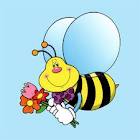 Los beneficios que la motricidad nos proporciona son los siguientes:Propicia la salud: al estimular la circulación y la respiración, favoreciendo una mejor nutrición de las células y la eliminación de los desechos. También fortalece los huesos y los músculos.Fomenta la salud mental: el desarrollo y control de habilidades motrices permite que los niños y niñas se sientan capaces; proporciona satisfacción y libera tensiones o emociones fuertes. La confianza en sí mismo o misma, contribuye el autoconcepto y autoestima.Favorece la independencia de los niños y niñas para realizar sus propias actividades. Contribuye a la socialización al desarrollar las habilidades necesarias para compartir juegos con otros niños y niñas.Una educación con excesivo énfasis en lo intelectual propicia un desequilibrio en el desarrollo. En igual forma, resulta negativo darle preponderancia al desarrollo motor descuidando lo cognitivo o afectivo. En este sentido, cualquier planteamiento de estimulación y apoyo a la Psicomotricidad infantil debe considerar que el cuerpo y la mente nacen juntos y se desarrollan en común.De esta manera al igual que los beneficios que nos brinda la motricidad tiene sus desventajas o dificultades y muchas veces no podemos manejar la situación al tener en la familia o en los establecimientos niñas y niños que tengan dificultad en el desarrollo de la motricidad, con esto afectándoles en su crecimiento por no realizar cierto tipo de ejercicios  afectando principalmente en el área de desarrollo motor, área cognitiva y área socio – afectiva. Por ello docentes y  padres de familia deben apoyar al desarrollo motor de los niños y niñas desde una perspectiva amplia, dándole la importancia que merece el conocimiento del propio cuerpo, la práctica de juegos y la adquisición de ciertas normas de interacción con los demás. Por lo tanto tomando como base principal surge el propósito de diseñar una guía pedagógica sobre como disminuir las dificultades en la motricidad gruesa de los niños y niñas, dirigida a docentes y padres de familia.El objetivo primordial es plantear procesos didácticos acorde con el mejoramiento del desarrollo individual.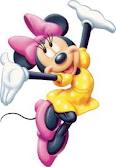 6.2. Justificación e Importancia.El motivo que incentivó a la investigación sobre esta temática, estuvo relacionado con las graves repercusiones que conllevan este problema hacia los niños. Puesto que  perjudica  su desarrollo integral desde sus primeros años y a lo largo de su vida, frustrando así su normal desempeño en todos los aspectos. Educativo porque impide el correcto aprendizaje y evolución en cada una de sus etapas, socio – afectivo porque no le permite que se integre y se relacione con normalidad en su entorno social, psicológico porque crea inseguridad y sentimientos de inferioridad con respecto a si mismo y hacia los demás niños.La información que se obtuvo al  aplicar las fichas de observación ayudó a disminuir la dificultad que tienen los niños en el desarrollo de las habilidades en su motricidad gruesa. Si los niños no tienen una buena orientación espacial, movimientos oculares y una motricidad fina y gruesa adecuada estas habilidades primarias no se desarrollan correctamente y los problemas de aprendizaje escolar son mayores.Se tomó como parte importante al docente, quien se ha convertido en un guía, facilitador del aprendizaje y a demás, que tiene la responsabilidad de educar adecuadamente afrontando y resolviendo los problemas que se dan en la etapa escolar. Estimulando la motricidad gruesa ayudando a que coordine mejor sus movimientos y  conozca su cuerpo.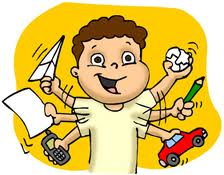 6.3. Fundamentación Teórica6.3.1 Estimulación tempranaTodo niño y niña necesita de la estimulación temprana, pues es  en este periodo de la vida  aparecen  las adquisiciones básicas fundamentales como los sonidos, palabras, estructuración del pensamiento, de la personalidad  y muchísimas más adquisiciones, que van a continuar madurando  y evolucionando en las edades siguientes. Lic. Mildre Leliebre Rodríguez  2011Por lo  que es imprescindible  en esta etapa de la vida, ayudar, orientar y guiar el desarrollo porque este control sistemático de ese  desarrollo infantil en todas sus áreas  permite en algunas ocasiones, prevenir deficiencias, corregir desviaciones o simplemente facilitar el aprendizaje de habilidades.De ahí que en la actualidad se habla a favor de un currículo común, abierto y flexible,  precisamente una de las problemáticas educacionales en los momentos actuales es: la atención a la diversidad. Al tener en cuenta el principio de la atención diferenciada y la integración escolar, en la educación preescolar se hace imprescindible conocer sobre la pedagogía de la diversidad para lograr una dirección acertada del proceso educativo.La educación temprana consiste en potenciar los periodos sensitivos, que son los momentos oportunos en los que el niño asimila con más facilidad determinados aprendizajes. De ahí la importancia de la educación temprana, que se basa en conocer dónde centrar los esfuerzos educativos según las edades de los hijos/as y estimularlos adecuadamente.Rosa Estañ Homs 2002. El desarrollo intelectual al que llegan los niños no sólo depende de la genética, también depende del grado de estimulación que han recibido durante sus primeros años, en estos años tienen una capacidad enorme de aprender pero no se trata de forzar el ritmo natural de la maduración, sino de estimularlo y reforzarlo.El juego como actividad principal en la infancia.El juego es una necesidad vital y un modo de expresión en la etapa infantil, que permite desarrollar las capacidades motoras mentales, afectivas y sociales. Sigue las indicaciones sobre la edad en los juguetes.Jugar con nuestro hijo/a enriquece nuestras relaciones, porque este hecho establece vínculos afectivos y de comunicación para toda la vida.Los juegos conviene hacerlos a gusto, no forzar, no plantearlos como tareas obligatorias (aunque si conviene animar a esforzarse).Elegir aquellos juguetes que favorezcan la actividad y la imaginación de nuestros hijos/as. Los juguetes más caros y sofisticados no son los mejores.Así mismo tener en cuenta que para que aprendan a valorar y cuidar lo que tienen conviene que no sea excesivo el número de juguetes.“archena.es/files/actividades_para_estimular_el_desarrollo_infantil.”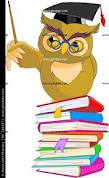 6.3.2 Motricidad gruesa en los niños. Recordemos que todos los niños son diferentes, incluso los hermanos que son criados en un mismo ámbito familiar. Por lo cual no todos consiguen a la misma edad superar cada etapa. En muchos casos que hay algún problema, no necesariamente es un problema de motricidad gruesa sino que es una consecuencia de un problema auditivo o de la visión lo que impide que el desarrollo se realice y evidencie  correctamente.Algunas actividades para realizar en casa que ayudan a estimular la motricidad gruesa en los más pequeños:Dispersar juguetes por el piso y pedirle que los levante, poner música y cuando la música para el niño debe parar también.Colgar una cuerda (por ejemplo la de tender la ropa) y de ella distintos peluches o juguetes que se puedan golpear, o bolsas con papel picado, agua, etc. el niño deberá golpear con un palo, esto ayudará a desarrollar el sentido del equilibro, y los músculos de cuello. También podemos complementarlo con música para hacerlo más divertido aún.Vaciar el baúl de los juguetes y pedirle que trate de “embocar o encestar” los  juguetes en el baúl, aumentar o disminuir la distancia del niño del baúl, para aumentar o disminuir la dificultad (cuidado con las frustraciones)Juegos en el piso como por ejemplo la rayuela.Las escaleras: subirlas y bajarlas.Al estimular la motricidad gruesa ayudamos a que coordine mejor y que conozca su cuerpo. “http://blogellas.com/motricidad-gruesa-en-los-niños”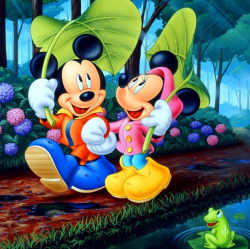 6.3.2.1 Ejercicios para desarrollar la motricidad gruesa y el conocimiento del cuerpo. 
Si el niño o niña supera el límite de tolerancia en cada pregunta, es necesario que el docente desarrolle este conocimiento en el período de aprestamiento.

Los ejercicios para desarrollar la motricidad gruesa son:Pedir al niño que señale, nombre y localice en su cuerpo la cabeza, frente, cabello, ojos, orejas, boca y sus elementos, nariz, mejillas y mentón; partes de su tronco, espalda, pecho, cintura, abdomen y cadera; partes de sus extremidades superiores: hombro, brazo, codo, muñeca, manos, palmas, pantorrilla, talón, pies y dedosTodos estos segmentos gruesos y finos serán nombrados en cuatro momentos: en el propio cuerpo, en el de otro compañero (en parejas), en dibujos o siluetas y en su imagen frente al espejo.Guiar al niño para que determine cada parte y diga su funcionamiento o utilidad.Armar rompecabezas del cuerpo humano. Si el maestro no tuviera este material, puede recortar de revistas figuras humanas completas y descomponer en 6, 8 y 10 partes para que el niño arme y pegue sobre una cartulinaSubir y bajar escaleras.Realizar un recorrido, sin salirse, sobre líneas trazadas en el piso, pueden ser líneas rectas, curvas y quebradas El Docente proyectará luz con un espejo en la sombra, para que el niño trate de coger la luz, el maestro cambiará constantemente de posición; en caso de que el día estuviera nublado puede utilizarse una linternaBailar en diferentes ritmos procurando que el niño tome el ritmo de la música contantemente.Disponer con el Docente de Educación Física ejercicios de coordinación muscular especialmente marchas y equilibrio. Para ejercitar la independencia segmentaria: pida al niño que, mientras con una mano frota sobre su pupitre, con la otra realice golpes coordinados en la misma superficie.Con el grupo, imitar sonidos producidos por animales, en diferentes tonalidades: bajos y altos, pueden ser de: gato, perro, pato, gallina, vaca, león, oso, elefante y caballo.Practicar los juegos populares: el gato y el ratón, rayuela, sin que te roce, estatuas, el tren, el primo, saltar sogaImitar los movimientos de diferentes animales: saltar como conejo, rana, canguro; correr como perro, liebre y gallina; caminar como un cangrejo, pato, oso.
Hay que recordar que todos los ejercicios son complejos para el niño y la niña y que nosotros debemos darle seguridad y afecto, con la repetición, la cual nos va a permitir que el niño y niña logre hacer los movimientos cada vez mejor, para desarrollar su motricidad y el conocimiento de su esquema corporal.6.3.3 Habilidades motrices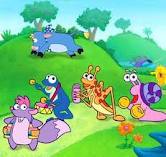 Las habilidades motoras son un proceso largo y complicado. Al nacer, la capacidad estructural y funcional que el niño posee sólo le permite movimientos rudimentarios, carece de patrones motores generales demostrables, uniendo varios movimientos simples para formar combinaciones sencillasSegún Schilling (1974): El movimiento es algo intrínseco a la vida desde que ésta aparece. Desde que el niño nace aparece el movimiento en él. Como señala Schilling: "El movimiento es la primera forma, y la más básica, de comunicación humana con el medio". Todos sabemos que para que se produzca movimiento es necesario aplicar una fuerza, cuya fuente en el cuerpo humano es la fuerza muscular. Por eso las adquisiciones motóricas del niño se producen gradualmente, o sea, en un proceso continuo a medida de que el niño vaya adquiriendo la fuerza muscular mínima para poder realizar un movimiento determinado. Así podríamos decir que el desarrollo motor que se produce en la infancia es la base de lo que sería un proceso abierto. Conocer lo que ocurre en este primer periodo es esencial para comprender el concepto de desarrollo motor a lo largo de la vida. El proceso de la adquisición de la coordinación y de la combinación de los diferentes movimientos se realizará progresivamente durante su primer año de vida: boca-ojos, cabeza-cuello-hombros, tronco-brazos-manos, extremidades-lengua-dedos-piernas-pies. Hacia los cuatro meses todo lo que la mano coge es llevado a la boca y chupado por ser el lugar por el que él siente. Además como se ha apuntado anteriormente la boca y los ojos son los primeros órganos que adquieren en el niño una coordinación. La actividad motórica de los niños de tres a seis años aproximadamente se caracteriza por la libertad, la soltura, y espontaneidad de la movilidad infantil, que pierde ese carácter brusco e incoordinados y gana una extraordinaria armonía. (Osterrieth 1993) El niño observa los movimientos de los demás y es capaz de imitarlos, sin análisis previo, con una total desenvoltura. A los tres años el niño sabe correr, girar, montar en triciclo, echar el balón. A los cuatro años salta a la pata coja, trepa, se puede vestir y desnudarse solo, atarse los zapatos , abotonarse por delante...Los avances "manuales" también son destacables : uso de tijeras, mayor habilidad en el dibujo... A los cinco años gana más aún en soltura :patina, escala, salta desde alturas.Entre los cinco y los seis años se puede decir que el niño puede hacer físicamente lo que quiere, dentro siempre de sus fuerzas y posibilidades. Hacia los seis años esa espontaneidad, de la que ha hecho gala el niño hasta esta edad, se desvanece. Ahora lo que pretende es demostrar sus habilidades, medirse, hacerse valer, en resumen, afirmarse. Se podría decir que en este punto el proceso de adquisición o formación de las habilidades motrices básicas tocaría su fin pues como se ha dicho las habilidades motrices básicas ponen las bases a los movimientos más complejos y complementados (ahí estaríamos hablando ya de habilidades deportivas). 6.3.3.1 Clasificación de las habilidades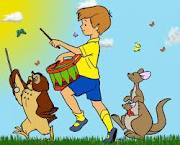 Estas habilidades físicas básicas se pueden clasificar en: locomotrices, no locomotrices y de proyección/recepción.( Wickstrom. Ralph. L. 1990.)--Locomotrices: Andar, correr, saltar, variaciones del salto, galopar, deslizarse, rodar, pararse, esquivar, caer, trepar, subir, bajar, etc.--No locomotrices: Su característica principal es el manejo y dominio del cuerpo en el espacio: balancearse, inclinarse, estirarse doblarse, girar, retorcerse, empujar, levantar, colgarse, equilibrarse, etc.--De proyección/recepción: Se caracterizan por la proyección, manipulación y recepción de móviles y objetos: recepciones, lanzar, golpear, batear, atrapar, rodar.Ahora se va a realizar unos apuntes sobre algunas de las habilidades motrices básicas de las que ya hemos hablado anteriormente en el breve estudio de la evolución motriz a lo largo de los primeros años de vida :.Locomotrices:La marcha:Andar es una forma natural de locomoción vertical. Su patrón motor esta caracterizado por una acción alternativa y progresiva de las piernas y un contacto continuo con la superficie de apoyo. El ciclo completo del patrón motor, un paso, consiste en una fase de suspensión y otra de apoyo o contacto con cada pierna. A mediados del siglo XX, Shirley definió la marcha  como "la fase del desarrollo motor más espectacular y, probablemente más importante". Y es que la adquisición de la locomoción vertical bípeda se considera un hecho evolutivo de primer orden. Y es que hasta que el niño no sabe andar solo, su medio se encuentra seriamente limitado. No se puede mover sin ayuda en posición vertical hasta haber desarrollado suficiente fuerza muscular, reflejos antigravitatorios adecuados y mecanismos de equilibrio mínimamente eficaces. Por tanto, no podrá andar de un modo eficaz hasta que el sistema nervioso sea capaz de controlar y coordinar su actividad muscular. El niño pasa de arrastrarse a andar a gatas, de ahí a andar con ayuda o a trompicones, hasta llegar a hacerlo de un modo normal.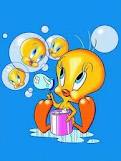 Correr:Correr es una ampliación natural de la habilidad física de andar. De hecho se diferencia de la marcha por la llamada "fase aérea". Para Slocum y James, "correr es en realidad, una serie de saltos muy bien coordinados, en los que el peso del cuerpo, primero se sostiene en un pie, luego lo hace en el aire, después vuelve a sostenerse en el pie contrario, para volver a hacerlo en el aire". Correr es una parte del desarrollo locomotor humano que aparece a temprana edad. Antes de aprender a correr, el niño aprende a caminar sin ayuda y adquiere las capacidades adicionales necesarias para enfrentarse a las exigencias de la nueva habilidad. El niño ha de tener fuerza suficiente para impulsarse hacia arriba y hacia delante con una pierna, entrando en la fase de vuelo o de suspensión, así como la capacidad de coordinar los movimientos rápidos que se requieren para dar la zancada al correr y la de mantener el equilibrio en el proceso.Saltar:Saltar es una habilidad motora en la que el cuerpo se suspende en el aire debido al impulso de una o ambas pierna y cae sobre uno o ambos pies. El salto requiere complicadas modificaciones de la marcha y carrera, entrando en acción factores como la fuerza, equilibrio y coordinación. Tanto la dirección como el tipo de salto son importantes dentro del desarrollo de la habilidad física de salto. Éste puede ser hacia arriba, hacia abajo, hacia delante, hacia detrás o lateral, con un pie y caer sobre el otro, salto con los uno o dos pies y caída sobre uno o dos pies, salto a la pata coja... La capacidad física necesaria para saltar se adquiere al desarrollar la habilidad de correr. Sin duda el salto es una habilidad más difícil que la carrera, porque implica movimientos más vigorosos, en los que el tiempo de suspensión es mayor.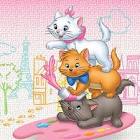 No locomotrices: Equilibrio:El equilibrio es un factor de la motricidad infantil que evoluciona con la edad y que está estrechamente ligado a la maduración del SNC (Sistema Nervioso Central).Hacia los dos años el niño es capaz de mantenerse sobre un apoyo aunque durante un muy breve tiempo. Hacia los tres años se puede observar un equilibrio estático sobre un pie de tres a cuatro segundos, y un equilibrio dinámico sobre unas líneas trazadas en el suelo. A los cuatro años es capaz de que ese equilibrio dinámico se amplíe a líneas curvas marcadas en el suelo. Hasta los siete años no consigue mantenerse en equilibrio con los ojos cerrados.Factores como la base, altura del centro de gravedad, número de apoyos, elevación sobre el suelo, estabilidad de la propia base, dinamismo del ejercicio, pueden variar la dificultad de las tareas equilibratorias.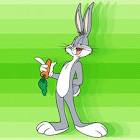 Proyección/RECEPCIÓN: Lanzar:El desarrollo de la habilidad de lanzar ha sido un tema muy estudiado durante décadas. La forma, precisión, distancia y la velocidad en el momento de soltar el objeto se han empleado como criterios para evaluar la capacidad de lanzamiento de los niños. Ante diversidad de lanzamientos y ante la imposibilidad de explicar todos brevemente se citarán las clases de lanzamientos que podemos observar: lanzamientos que emplean los niños nada más adquirir la habilidad y difícilmente clasificables en otras formas de lanzamiento, lanzamiento por encima del hombro, lanzamiento lateral, lanzamiento de atrás a delante.Coger:Coger, como habilidad básica, supone el uso de una o ambas manos y/o de otras partes del cuerpo para parar y controlar una pelota u objeto aéreo. El modelo de la forma madura de esta habilidad es la recepción con las manos. En este caso, cuando otras partes del cuerpo se emplean junto con las manos, la acción se convertiría en una forma de parar.El dominio de la habilidad de coger se desarrolla a ritmo lento en comparación con otras habilidades porque necesita de la sincronización de las propias acciones con las acciones del móvil, exigiendo unos ajustes perceptivo-motores complejos. Los brazos han de perder la rigidez de las primeras edades, dos a tres años, para hacerse más flexibles, localizándose junto al cuerpo, cuatro años. Hacia los cinco años la mayoría, al menos el 50%, de los niños están capacitados para recepcionar al vuelo una pelota. Pero a la hora de desarrollar esta habilidad debemos tener en consideración aspectos tan importantes como el tamaño y la velocidad del móvil. 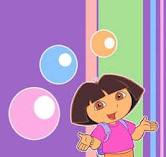 Golpear:Golpear es la acción de balancear los brazos y dar a un objeto. Las habilidades de golpear se llevan a cabo en diversos planos y muy distintas circunstancias: por encima del hombro, laterales, de atrás adelante, con la mano, con la cabeza, con el pie, con un bate, con una raqueta, con un palo de golf, con un palo de hockey... El éxito del golpe dependerá del tamaño, peso, adaptación a la mano del objeto que golpea y de las características del móvil a golpear. Dicho éxito viene, además, condicionado por la posición del cuerpo y sus miembros antes y durante la fase de golpeo.“Zarco Resal, J. A. : "Desarrollo infantil y Educación Física". Ediciones Aljibe, 1992.”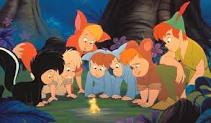 6.3.4. El  movimientoEl movimiento es un fenómeno físico que se define como todo cambio de posición que experimentan los cuerpos en el espacio, con respecto al tiempo y a un punto de referencia, variando la distancia de dicho cuerpo con respecto a ese punto o sistema de referencia, describiendo una trayectoria. Para producir movimiento es necesaria una intensidad de interacción o intercambio de energía que sobrepase un determinado umbral. http://es.wikipedia.org/wiki/Movimiento6.3.4.1 Clasificación del movimientoSegún se mueva un punto o un sólido pueden distinguirse distintos tipos de movimiento:Movimiento rectilíneo: La trayectoria que describe el punto es una línea recta. 
Movimiento curvilíneo: El punto describe una curva cambiando su dirección a medida que se desplaza. Casos particulares del movimiento curvilíneo son el movimiento circular describiendo un círculo en torno a un punto fijo, y las trayectorias elípticas y parabólicas. Traslación: Todos los puntos del sólido describen trayectorias paralelas, no necesariamente rectas. Rotación: Todos los puntos del sólido describen trayectorias circulares concéntricas. 
Movimiento uniforme: La velocidad de movimiento es constante. 
Movimiento uniformemente variado: La aceleración es constante (si negativa retardado, si positiva acelerado) como es el caso de los cuerpos en caída libre sometidos a la aceleración de la gravedad. http://fisiklnag.galeon.com.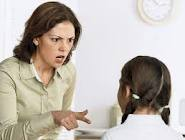 6.3.5. Comportamiento de los padresCómo influyen los padres en el comportamiento de los hijosTodos sabemos que en la etapa infantil los niños necesitan un apoyo o un modelo a seguir para adquirir sus conocimientos. Este modelo suele ser prioritariamente los padres y en el mismo nivel los iguales (otros niños con los que interactúan). En un segundo término se encuentran los abuelos y otros adultos cercanos, (estos últimos comienzan a tener mayor relevancia ya que cada vez más son ellos los que cuidan a los niños). 
Por ello es muy importante en el desarrollo infantil el ambiente familiar en el que crece el niño y los mensajes que va captando de la interacción con sus padres, tengamos en cuenta que para muchos niños sus padres son sus héroes y además su entorno se lo hace ver así.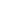 No cabe duda que la respuesta que tengan los padres ante determinadas situaciones va a dejar huella en un niño que está absorbiendo todo lo que le brinda su entorno y que está formando su propia personalidad a través de esa información. Por ello, a continuación detallamos las características de diferentes tipos de padres y cómo interactúan con los hijos, además de la huella a nivel psicológico que estas actitudes pueden dejar en el niño perdurando hasta la edad adulta. Pocas veces va a expresar lo que piensa y va a ser un niño cohibido, con miedo de incumplir las normas. Por otro lado, el padre busca la aprobación de los demás a través de los hijos, es decir, “si mi hijo saca buenas notas, es aplicado y bueno, podré presumir de hijo delante de los demás” y así ser valorado por el grupo de referencia. En la edad adulta y ya en la adolescencia estos niños probablemente tengan dificultades en la comunicación y en el compromiso, no se abren a nadie y sus sentimientos están guardados, han aprendido que hay que hacer lo que se espera de ellos y que sus intereses no son importantes, serán personas inseguras y muy rígidas al igual que lo fueron sus padres. 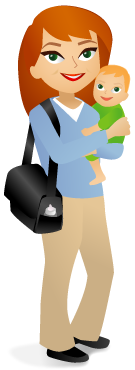 6.3.5.1 Características positivas y negativasComo vemos cada tipología de padre tiene características positivas y negativas, la clave estará en encontrar el punto intermedio y lograr adquirir y fomentar lo bueno de cada tipología. Si eres un padre amigo, intenta poner algunos límites como hace el autoritario, pero sin pasarte.Si eres un padre pasivo intenta tomar algo del autoritario y del amigo, mejorarás tus relaciones con tus hijos y con el resto de la familia.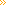 Y si eres un padre ausente pero preocupado, lo tienes más fácil, no tienes que cambiar tu actitud, solo busca todo el tiempo libre que puedas y dedícaselo a tus hijos, lo importante es la calidad y no la cantidad.6.3.5.2 Padres responsables 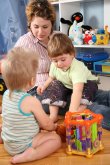 Los "Padres Responsables" dan a sus hijos muchas posibilidades, dejan que ellos decidan y que luego experimenten los resultados de sus decisiones. Los "Buenos Padres" niegan a sus hijos la oportunidad de aprender el concepto de respeto mutuo, ya que cada vez que los padres controlan, sobreprotegen o compadecen a sus hijos, están violando el respeto que les deben a ellos como personas. Los "Padres Responsables", en cambio, dan a sus hijos alternativas, dejan que ellos decidan y que luego experimenten los resultados de sus decisiones, (a excepción de situaciones peligrosas) sean positivas o negativas.Todos quieren hijos de bienLa educación de los hijos es uno de esos temas en que los papás quieren saber un poco más.Definitivamente se han presentado muchos cambios en la manera de educar a los hijos en las diferentes épocas.Esos cambios han sido provocados por algunos factores: el ambiente en el que cada uno vive, los medios de comunicación, el tamaño de las familias  y cabe cuestionarnos si todos ellos han sido para mejorar.Antes existía en las familias un autoritarismo total por parte de los padres.Otra cosa muy común también era que los padres no tomaban mucho en cuenta la opinión de los hijos, se hacía lo que los padres decidían y punto, los niños no tenían ni voz ni voto.Poco a poco fueron surgiendo cambios con los que se trataba de que la relación padres-hijos fuera más cercana y amistosa. Se empezaron a tomar más en cuenta los pensamientos y sentimientos de los niños.Fomentando el ser padres, pero también "amigos" de los hijos. Incrementando la comunicación con ellos, así como ampliando las libertades.También muchos padres han tomado cursos para aprender más sobre educación, han leído material relacionado con el tema y acuden a consultar especialistas en la materia.¿Cómo se define a los buenos padres? 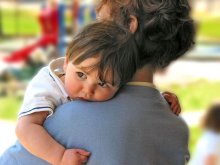 Los psicólogos Don Dinkmeyer y Gary D. McKay en su libro PECES (Padres Eficaces Con Entrenamiento Sistemático) dicen:"Uno de los más grandes impedimentos que puede tener un niño es ser educado por un "Buen Padre"."Buenos Padres son aquellos que creen que deben hacerlo todo por ellos (sus hijos)".Los "Buenos Padres" pueden volverse esclavos de sus hijos: se aseguran de que los niños se despierten a tiempo y se vistan bien, incluso deciden qué ropa se deben poner. Cuando el niño regresa del colegio, el "Buen Padre" o "Buena Madre" sigue cada movimiento de su hijo: "¿Cómo te fue?", "Déjame ver tus cuadernos", "lávate las manos", "cámbiate la ropa", "come", "apúrate, vete a dormir".¿Cómo se enseña el respeto mutuo?Para enseñarle a un niño el respeto mutuo, los padres deben ser firmes en el fondo aunque suaves en la forma. Por ejemplo: Pepe y su amigo están jugando dentro de la casa con una pelota de fútbol.La mamá de Pepe se acerca, toma la pelota y dice: "lo siento mucho, pero la pelota puede romper algo. Pueden jugar aquí a otra cosa o seguir jugando a la pelota en el jardín".La afirmación calmada de los hechos por parte de la madre, establece sus derechos (que no le rompan nada en su casa), a la vez que respeta a los niños, dándoles a escoger entre dos alternativas aceptables.6.3.6 Preescolar. A los niños de tres a cuatro años con frecuencia se les llama preescolares. Los niños pre-escolares aprenden mucho y expresan interés en el mundo que los rodea. Les gusta tocar, probar, oler, oír y experimentar por su cuenta. Tienen mucho interés en aprender; ellos aprenden a través de la experimentación y de las acciones. Los pre-escolares aprenden de sus juegos. Se mantienen ocupados desarrollando habilidades, usando el idioma, y luchando por obtener un mejor control interno de sus acciones.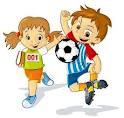 Los pre-escolares quieren establecerse como individuos independientes de sus padres. Son más independientes que los niños de 1 a 3 anos. Pueden expresar sus necesidades ya que tienen un mejor dominio del lenguaje.

Dado el desarrollo de su imaginación y de sus fantasías, es posible que todavía tengan problemas distinguiendo la realidad de la fantasía. Puede que hablen de amistades imaginarias. Los pre-escolares necesitan de un reglamento claro y sencillo para que conozcan los limites de un comportamiento aceptable.
6.3.6.1 El desarrollo físico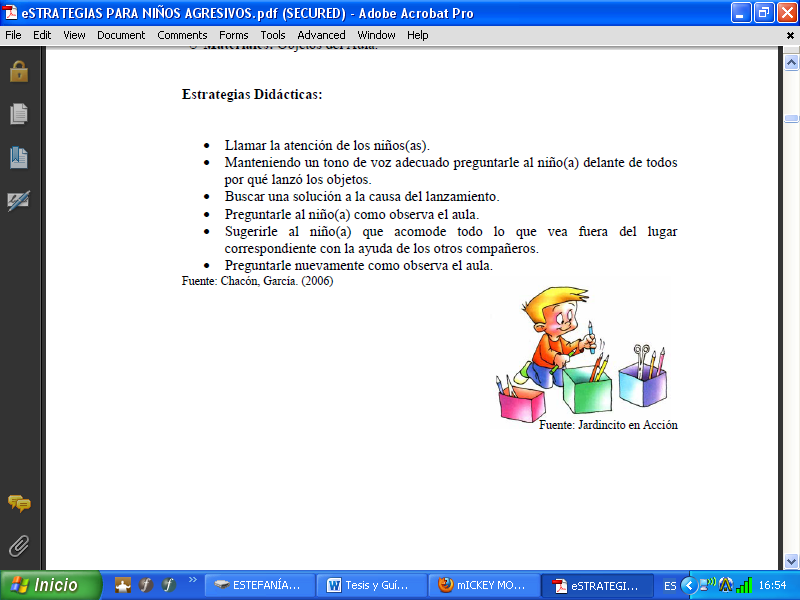 Niños de tres añosCaminan con los pies en punta. Se paran sobre un solo pie. Saltan horizontalmente. Saben montar en triciclo. Construyen torres de 6 a 9 bloques. Saben atrapar una pelota. Hacen manchones con la pintura. Dibujan o pintan en movimientos horizontales y circulares. Pueden manejar objetos pequeños (como tableros pequeños y juegos de parques). Crecen unas tres pulgadas en un año. Niños de cuatro añosTienen un mejor control muscular. Pueden representar personas u objetos en dibujos. Corren en la punta de los pies. Saltan en la punta de los pies. Galopan. Comienzan a dar saltos. Tiran la pelota con el brazo. Se suben a un columpio. Les gusta desajustar, desabotonar, y desabrocharse las ropas. Se visten a sí mismos. Pueden cortar con unas tijeras en línea recta. Les gusta ponerse sus propios cordones en los zapatos. Pueden hacer diseños y escribir letras. Son muy activos y agresivos en sus juegos. 
6.3.6.2 El desarrollo social y emotivo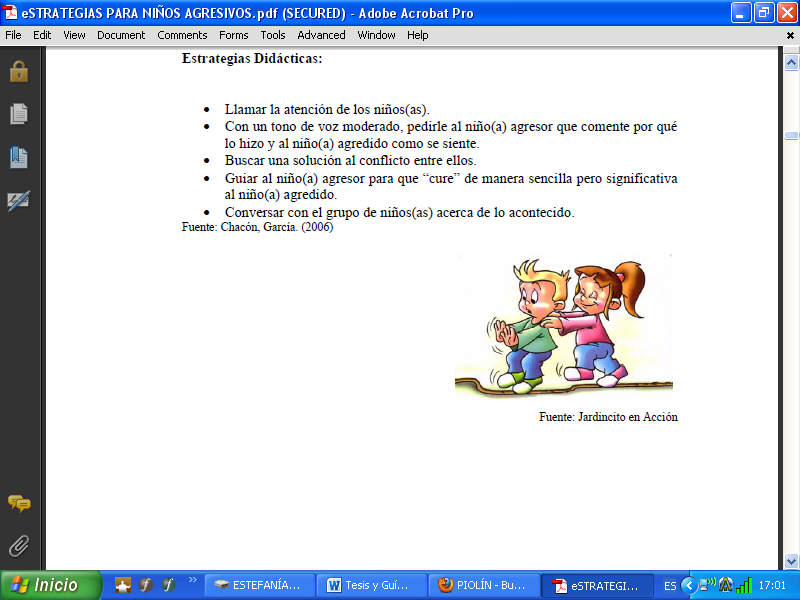 Niños de tres añosLes gustan los juegos dramáticos con los demás niños/as. Aprenden a compartir. Tienen necesidad de un reglamento claro y sencillo y de conocer las consecuencias cuando no se cumple el reglamento. Sus emociones usualmente son extremas y de corta duración. Hay que estimularlos a expresar sus sentimientos con palabras. 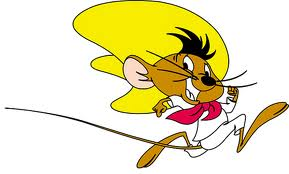 Niños de cuatro años	Tienen imaginaciones muy activas. A veces tienen amigos imaginarios. Pueden ser agresivos, pero quieren tener amistades y les gusta estar con otros niños. Les gusta mandar y alardear. Están aprendiendo a tomar turnos y a compartir. El participar en juegos lo ayuda a aprender a tomar turnos. Les gusta imaginarse que son adultos importantes (madre, padre, enfermera, oficial de policía, cartero, etc. Necesitan sentirse importantes y necesitados. Necesitan oportunidades para sentir más libertad e independencia.Les gusta que los elogien por sus logros. 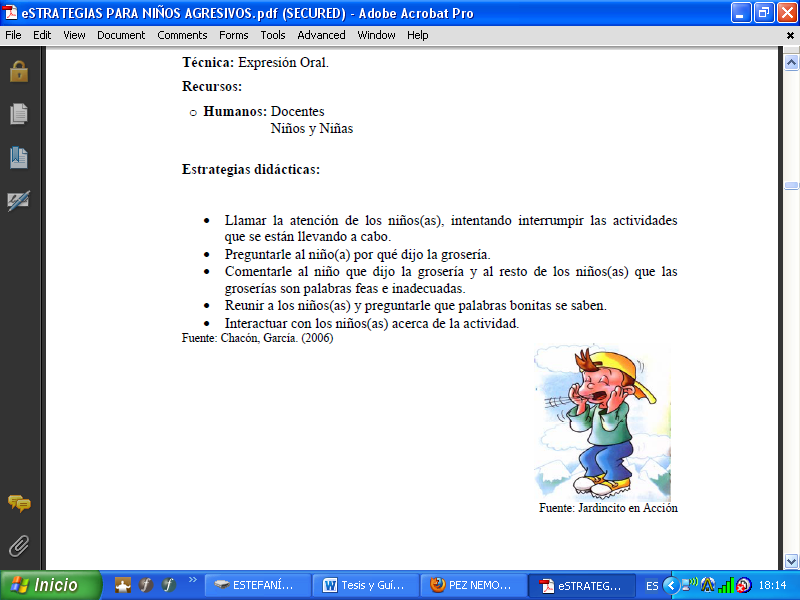 
6.3.6.3 El desarrollo intelectualNiños de tres añosPueden comunicar sus ideas, necesidades, y hacer preguntas. Pueden prestar más atención por lo que pueden participar en actividades de grupo. Estos niños/as aprenden mejor experimentando. Necesitan una variedad de actividades. Necesitan poder estar tanto fuera como dentro de casa. Necesitan un balance entre los juegos activos y los juegos pasivos. Niños de cuatro añosHablan mucho. Les gusta las discusiones serias. Hacen muchas preguntas, incluyendo el "como" y el "¿Por qué?" de las cosas. En su lenguaje usan palabras tontas y vulgaridades. Sus capacidades para razonar y clasificar se están desarrollando. Deben comprender ciertos conceptos básicos como números, tamaño, peso, color, textura, distancia, tiempo, y posición.  “http://www.nncc.org/child.dev/sp.etapa.preesc.html”6.3.7 Alimentación del niño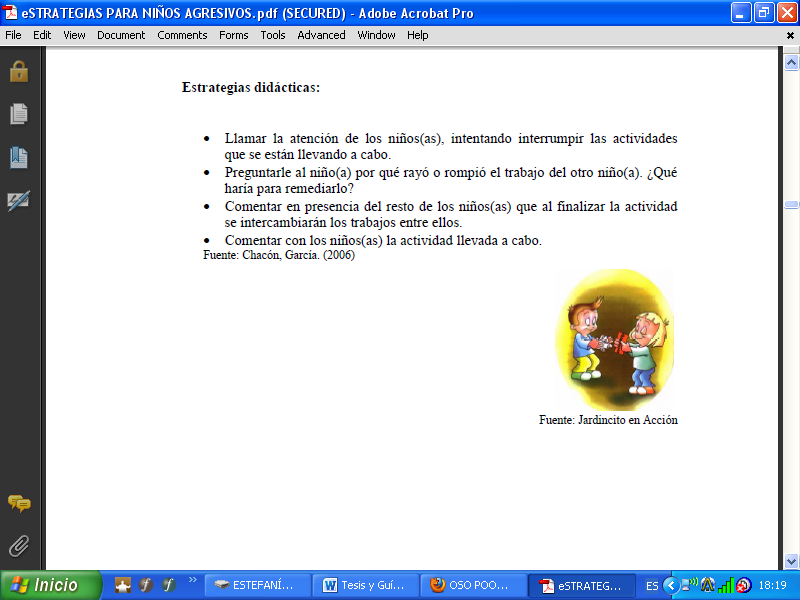 Es importante conocer las distintas etapas por las que pasan los niños, para comprender mejor las pautas alimenticias y las exigencias nutricionales de cada momento. En la edad preescolar, la que corresponde al periodo de 3 a 6 años, el niño ya ha alcanzado una madurez completa de los órganos y sistemas que intervienen en la digestión, absorción y metabolismo de los nutrientes. Es una etapa de crecimiento más lento y estable, en la que los niños ganan una media de dos kilos de peso, y de 5 a 6 cm. de talla, al año.En esta etapa los niños desarrollan una gran actividad física, por la que su gasto energético aumentará considerablemente, y por lo que deberá adaptar su consumo de calorías, a la nueva realidad. Desde el punto de vista del desarrollo psicomotor, el niño ha alcanzado un nivel que le permite una correcta manipulación de los utensilios empleados durante las comidas, siendo capaz de usarlos para llevar los alimentos a la boca.6.3.7.1 Modelos de dieta del preescolarNormalmente, un niño de esa etapa debe consumir, en media, 1.600 calorías, siendo 50% de carbohidratos, 31% de lípidos y un 18% de proteínas. (López-Nomdeu 20028) En el cuadro abajo, presentamos tres ejemplos de dieta para niños preescolares. “Pediatriaynutricioninfantil.com”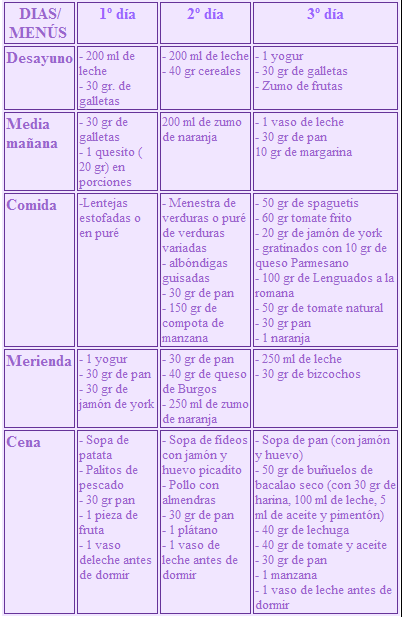 Objetivos6.4.1 Objetivo GeneralFacilitar al docente y a los padres de familia una guía didáctica, que aporte en el mejoramiento de la motricidad gruesa de los niños y niñas.6.4.2 Objetivos Específicos.Plantear ejercicios físicos que permitan conocer el problema de su motricidad gruesa.Proponer al docente y a los padres de familia que utilicen material didáctico que aporte en el mejoramiento de su coordinación.Socializar con docentes y padres de familia a través de reuniones mensuales los avances obtenidos en motricidad gruesa de los niños.6.5. Ubicación Sectorial y Física.En la parroquia Cangahua perteneciente al cantón Cayambe se encuentran ubicados los centros infantiles “Estrellitas del Amanecer” ubicada en la comuna San Pedro de Cangahua, “José Acosta Vallejo”, está localizado en las calles Juan Montalvo y Quiroga y el Jardín de Infantes “Zoila Rendón de Mosquera” en la calle Sucre S/N y Quiroga, CIBV “Manuelito” ubicado en la calle Juan Montalvo (Barrio San Vicente).6.6. Desarrollo de la Propuesta.Se vio la necesidad de que exista una propuesta alternativa, una guía dirigida a docentes y padres de familia con el fin de disminuir las dificultades de motricidad gruesa en los niños. Para los docentes no es fácil educar a los niños. Se requiere aplicar fichas de observación que ayuden a determinar el desempeño del niño en todos los aspectos como son: educativo porque impide el correcto aprendizaje y evolución en cada una de sus etapas; socio – afectivo porque no le permite que se integre y se relacione con normalidad en su entorno social; psicológico porque crea inseguridad y sentimientos de inferioridad con respecto a si mismo y hacia los demás niños.Los padres de familia deben estimular a sus hijos desde temprana edad para que logren obtener una buena orientación espacial, ya que en un futuro puedan coordinar su cuerpo.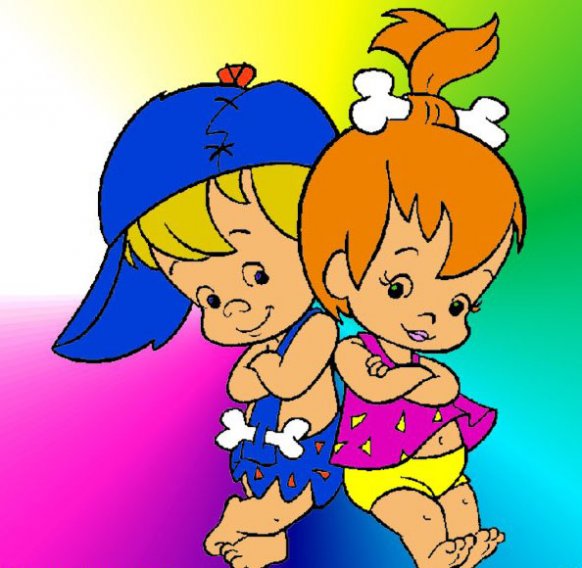 books.google.com.echttp://books.google.com.ec/books/about/Juegos_para_la_estimulaci%C3%B3n_temprana.html?hl=es&id=SkKwQF5wfMcC&utm_source=gb-gplus-shareJuegos para la estimulación temprana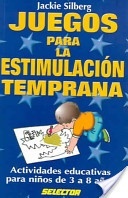 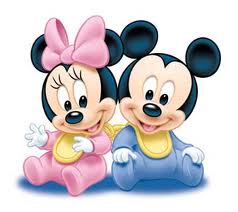                                                                                            Área de cúbito:Objetivo general de la actividad: Estimular el control y sostén cefálicoObjetivo Específico: Fortalecer la musculatura axial.Materiales: Pelota de playa, banco.Ejercicio: Con los brazos extendidos y elevando la cabecita situada fuera del borde, preséntele interesantes estímulos visuales y auditivos frente a él. Provoque la elevación y el mantenimiento de la cabeza en diversas posiciones. Si el niño levanta la cabeza un poco más hacia un lado, coloque estímulos del otro. Incítelo a mirar hacia arriba con objetos que hagan ruido o que tengan diversos colores. Al principio utilice los estímulos en el centro y luego vaya llevándolos hacia cada lado del niño y muévalos despacio del centro hacia el costado y de lado a lado.Evaluación: el niño/a puede sostener y controlar su cabeza.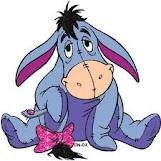                                                 Área de sentado:Objetivo general de la actividad: Estimular la sedestación con apoyoObjetivo Específico: Fortalecer la musculatura.Materiales: Colcha o sábana.Ejercicio: El niño sentado con manos apoyadas en el piso, con miembros superiores extendidos, lo estimularemos con fuentes sonoras u objetos de colores para que se mantenga el mayor tiempo posible en dicha postura.Evaluación:Observar que tiempo el niño puede permanecer en la posición.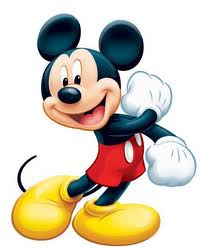                          Área de cuatro puntosObjetivo general de la actividad: Estimular la posición de gateo.Objetivo Específico: Fortalecer los músculos de cintura pélvica y miembros superiores para facilitar dicha postura.Materiales: Almohadones grandes y consistentes.Ejercicio: Acostado decúbito prono, ubicar al niño en la postura correcta de gateo, utilizando como medio auxiliar los almohadones, además de sujetar al niño por sus caderas. Se estimula con fuentes sonoras   para mantenerlo más activo.Evaluación:El niño gatea correctamente.                                      SUBIR ESCALERAS ALTERNANDO LOS PIESObjetivo general:Mejorar el equilibrio y habilidad de moverse autónomamente.Objetivo especifico:Subir escalones poniendo un solo pie en cada peldaño.Materiales: Escaleras.Procedimiento:Cuando el niño suba con seguridad los escalones, con los dos pies en cada peldaño, comience a enseñarle a poner un solo pie en cada uno o si es posible, haga que una tercera persona vaya detrás de él, estabilizándolo y dándole confianza, mientras le muestra donde poner sus pies. Haga que se ponga de pie delante de las escaleras y se sujete a la barandilla. Señalé su pie derecho y apunte arriba del primer escalón. Repite el procedimiento, dándole ayuda cuando la necesite, hasta que pueda subir sin ayuda poniendo un solo pie en cada escalón.Evaluación: Logra realizar la actividad con seguridad.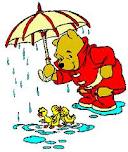                                        CARRERA DE OBSTÁCULOSObjetivo general: Mejorar el equilibrio y control corporal.Objetivo especifico:Completar un recorrido de cinco obstáculos de dificultad moderada.Materiales: Sillas, escobas, cajas, muebles y cuerda.Procedimiento:Cuando un niño pueda completar una carrera de obstáculos simples sin ayuda, empezar a construir un recorrido de mayor dificultad con cinco obstáculos, enfocados principalmente en el control y equilibrio del cuerpo. Use el mismo procedimiento que en el recorrido normal, extiende un trozo de cuerda a modo de sendero que el niño pueda seguir. Camina por el varias veces a su lado, hasta que sepa qué hacer ante cada obstáculo. Permanece cerca la primera vez recordándole seguir por la cuerda.Un ejemplo de dificultad media sería: a. Andar a gatear por debajo de una escoba sostenida entre dos sillas.b. Saltar sobre una escoba suspendida entre los travesaños de dos sillas.c. Reptar a lo largo de una caja de cartón grande y robusto, con los extremos cortadas.Evaluación: Esquiva los obstáculos sin problema.  SALTOS DE RANA: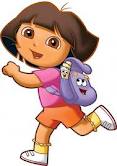 Objetivo general: Desarrollar coordinación, fuerza en las piernas y mejorar la condición física en su conjunto.Objetivo especifico: Hacer diez saltos de rana sin parar ni caerse.Materiales: Alfombra o césped.Procedimiento:Localiza un área segura sobre una alfombra o sobre el césped. Muéstrele al niño como se pones en cuclillas y salte algunas veces. Asegúrese de que te mire mientras lo haces. Ayúdele a adoptar la postura y déjele que se quede agachado unos minutos para que se acostumbre. Entonces salte algunas veces delante de él indícale que te imite. Si fuera posible, haga que una tercera persona permanezca detrás del niño sujetándolo cuando salte. Al principio probablemente, podrá saltar sólo una vez o dos. Apláudele hasta el más mínimo esfuerzo que haga y ve anotando cuántas veces puede saltar antes de parar a descansar o perder el equilibrio.Evaluación: Realiza los saltos requeridos indicados por el docente.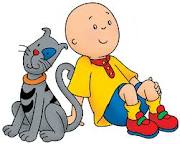         EJERCICIOS DE EQUILIBRIOObjetivo general: Incrementar el equilibrio, agilidad y en su conjunto, mejorar la condición física.Objetivo específico: Mantener el equilibrio mientras realiza una serie de movimientos simultáneos con los brazos y las piernas.Materiales: Ninguno.Procedimiento:Ponerse de rodillas con las manos en el suelo y ponga al niño junto a usted, en la misma  posición. Es importante que ambos estén mirando hacia la misma dirección, a fin de evitar confusiones entre la izquierda y la derecha. Haga los siguientes movimientos y haz que el niño también los realice, (si es posible, que alguien le ayude para que pueda imitarte, mientras tú conservas la postura que le sirve de modelo):Levantar en brazo derecho.Levantar la pierna izquierda.Levantar la pierna izquierda y el brazo derecho.Evaluación:Puede mantener en equilibrio mientras realiza movimientos simultáneos con los brazos y las piernas.                               AVANZAR RODANDO.Objetivo general: Incrementar en su conjunto las habilidades físicas.Objetivo especifico: Rodar sobre los costados una distancia de tres metros y luego volver rodando hacia atrás.Materiales: Alfombra.Procedimiento:Encontrar un área despejada con superficie suave, como una alfombra o el césped. Asegúrese de que el niño le mire y tírese en el suelo, con los brazos pegados al cuerpo y las manos lisas contra tus caderas. Muéstrele cómo puede rodar hacia delante y hacia atrás en esta postura. Ayúdele a ponerse en la misma posición y luego haga rodar lentamente en una dirección. No lo deje que empiece a rodar alocadamente. Cuando llegue a rodar por sí mismo, dígale cómo parar y empezar de nuevo a rodar en dirección contraria. Marca una línea de inicio y otra de llegada que estén separadas unos tres metros. Haga que ruede desde la salida a la meta y luego vuelva de nuevo rodando hasta el punto de salida.Evaluación:Rueda correctamente sobre líneas pintadas en el piso.                                           CAMINAR SOBRE UNA LÍNEAObjetivo general:Incrementar el equilibrio y aprender diferentes maneras de caminar.Objetivo especifico:Recorrer una cinta adhesiva de cinco centímetros de ancho, usando diferentes estilos de caminar, sin perder el equilibrio.Materiales:Cinta adhesiva de cinco centímetros de ancho y tres metros de largo.Procedimiento:Coloque la cinta en el suelo formando una línea recta. Asegúrese de que el niño le mira y demuéstrele cómo camina a lo largo de ella de un modo natural. Cuando recorra por segunda vez, haga que le siga. Anímelo para que permanezca sobre la cinta. Finalmente haga que la recorra el solo. Prémielo cada vez que complete su recorrido sobre ella. Repite la actividad hasta que guarde el equilibrio mientras que se concentra en no dejar de pisarla. Evaluación:Camina sobre la línea sin perder el equilibrio.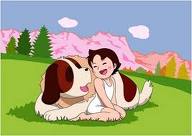 LANZAMIENTO DE PELOTA A TRAVÉS DE UN NEUMÁTICOObjetivo general:Dirigir un tiro hacia un objeto.Objetivo especifico:Lanzar una pelota mediana hacia un neumático estático.Materiales:Un neumático viejo, cuerda gruesa y una pelota mediana.Procedimiento: Cuelgue el neumático de la rama de un árbol, dejando que quede a un metro del suelo. Ponga al niño directamente delante del neumático y ayúdelo a dejar caer una pelota a través del agujero. Prémialo inmediatamente. Gradualmente reduce la ayuda cuando comience a entender lo que esperamos de él. Cuando deje caer con facilidad la pelota, haz que se aleje un poco para que pueda tirar la pelota hacia el agujero, desde detrás de una línea que tracemos, a un metro del neumático. Apunta cuántas veces tira con éxito y desde que distancia. Asegúrate de que puede lanzarla al menos siete veces de cada diez antes de mover la línea hacia atrás y recuerda que siempre debes cerciorarte de que el neumático no se mueve.Evaluación:Logra insertar en el neumático el objeto, las veces que sean necesarias.            REBOTAR UNA PELOTAObjetivo general:Incrementar el control de los brazos y las manos, y desarrollar la coordinación óculo-manual.Objetivo especifico:Botear una pelota grande cinco veces sin perder el control.Materiales:Una pelota grande (o cualquier pelota que botee bien, pero que no sea muy pesada).Procedimiento:Asegúrese de que el niño le este mirando y botee una pelota varias veces. Luego coge su mano y haz que botee la pelota. Recompénsalo inmediatamente por ello. Gradualmente vaya soltándole la mano cuando comience a intentar a botarla él solo. Al principio, será probable que no consiga hacerlo más de una o dos veces seguidas. Continúa alabándolo y animándolo cuando la botee las veces que él pueda. Lleva un control de cuántos botes puede dar seguidos a la pelota antes de perder su control. Repite la actividad hasta que pueda botarla cinco veces sin ayuda.Evaluación:Botea una pelota grande sin perder el control.                 BARRA DE EQUILIBRIOS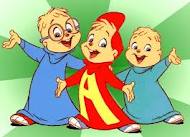 Objetivo general:Incrementar el equilibrio.Objetivo especifico:Andar sobre una barra de metro y medio de largo, por diez centímetros de ancho, sin ayuda y sin caerse.Materiales:Una tabla robusta y lisa, de metro y medio de largo, por diez centímetros de ancho, dos ladrillos y dos adoquines (bloques de cemento).Procedimiento:Situarse en un área lisa y despejada en la hierba, donde no haya piedras o cualquier otra posibilidad de peligro. Comienza colocando la barra en el suelo y haz que el niño camine sobre ella unas veces, para que se confíe. Una vez que ya camine con seguridad por la tabla, coloca un ladrillo pequeño bajo cada extremo de la misma, de manera que se eleve unos diez-quince centímetros aproximadamente. Al principio necesitarás probablemente sujetarle su mano, y andar a su lado para que camine sobre la tabla. Gradualmente, reduce la cantidad de ayuda, pero permitiéndole primero que sujete un solo dedo de tu mano, luego el extremo de un lápiz mientras tú sujetas la otra punta y finalmente, un trozo de cuerda. Evaluación:Camina sin perder el equilibrio.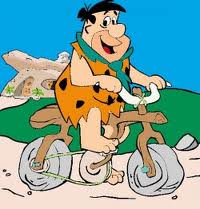                          juego: Pelota Zig-ZagTipo de juego: psicomotricidad.Número de participantes: ilimitado (número par).Edad: a partir de 5 años.Duración: 10 minutos aproximadamente.Espacio: preferiblemente, exterior.Objetivos: rapidez, reflejos, observación, atención, coordinación óculo-manual.Desarrollo: formando dos filas enfrentadas y con dos pelotas (una de cada color), se comienzan a pasar al compañero que está enfrente del que está al lado tuyo, formando así una cadena en zig-zag. La pelota que llegue antes al extremo de la fila es la pelota del grupo ganador. Si el balón se cae, se comienza de nuevo el recorrido completo. Se puede variar la puntuación a conseguir para ganar.Material: dos pelotas de goma espuma de distinto color, para simbolizar los equipos.Evaluación:Logra tener una buena coordinación óculo-manual.juego: Animales.Tipo de juego: psicomotriz.Número de participantes: A partir de 7.Edad/curso: 5 años.Duración: hasta que se pierda el interés.Espacio: interior / exterior.Objetivos: Desarrollar la atención y la memoria.Desarrollo: Nos ponemos en círculo de pie, uno en el centro tiene que ir señalando a un niño y le dice un animal el cual tiene que representar y el niño de cada lado tiene que hacer un gesto según sea el animal nombrado (los gestos de cada animal se dirán antes de empezar). Si alguno falla, pasará a ligarlaEvaluación: lograr discriminar las características de los animales.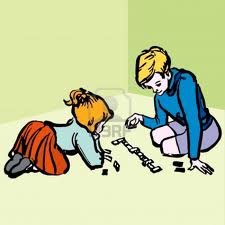                                  juego: La torreTipo de juego: cooperativoNúmero de participantes: a partir de 2 hasta 10.Edad/curso: 2 años.Duración: Hasta que se pierda interés.Espacio: interior / exterior.Objetivos: desarrollar la atención.Desarrollo: Consiste en poner un puño encima del de otro jugador siguiendo un orden. Primero todos ponen el puño derecho y cuando el último lo haya puesto, el primero pondrá el puño izquierdo.Cuando todos hayan puesto los dos puños, se empezará a quitar de abajo para arriba. Si alguno se equivoca, se comenzará de nuevo.Material: ninguno.Evaluación: respetan  su turno para poner el puño.6.7. Impactos.6.7.1. IMPACTO ESPERADOSe busca disminuir las dificultades de motricidad gruesa en los niños/as para fortalecer el desarrollo integral  de los mismos,  mejorar la relación socio-afectiva, fomentar la confianza en los docentes para que brinden una  educación de calidad.Los docentes realizarán actividades estratégicas que ayuden en el desarrollo psicomotor de los niños, tomando como parte esencial  el juego, una necesidad vital para el niño, sobre todo en los primeros años de vida.Se toma como parte primordial a la familia, porque tiene la responsabilidad de educar y estimular correctamente a sus hijos, desde temprana edad  permitiendo que tengan una buena adaptación a la sociedad.6.7.2. IMPACTO SOCIALLa propuesta generó un impacto positivo en los padres de familia, docentes, niños y miembros de la comunidad, porque ayudó en el desempeño psicomotriz de los estudiantes desarrollando  sus destrezas y habilidades.Al hablar de personas creativas, reflexivas críticas, analíticas y con diferentes habilidades consecuentemente estamos entregando a la sociedad personas capaces de sobresalir sin ningún tipo de problema y seguir aportando con sus conocimientos a nuevas generaciones.6.7.3. IMPACTO METOLÓGICO.Se tomará en cuenta las recomendaciones dadas en esta propuesta didáctica con el propósito de ayudar al niño en su desarrollo.La facilitadora debe brindar un marco adecuado de tiempo y espacio y el estimulo necesario para que dentro de las edades y posibilidades madurativas de los niños puedan adelantarse a la acción organizada en juego. Con estos datos orientar al desarrollo del periodo hacia el cumplimiento de los objetivos pedagógicos.6.7.4. IMPACTO PEDAGÓGICO.Se produjo un impacto pedagógico con la aplicación de la propuesta que trata de influenciar en la construcción de la personalidad del niño. Además incidió en lo afectivo, lo intelectual, lo emocional en la que se considera al niño como una unidad psicosocial en la que todos los aspectos de su vida están integrados e  interactuando entre sí. La práctica psicomotriz pone una situación de vivir emocionalmente el espacio, los objetos y la relación con el otro; de descubrir y descubrirse la única posibilidad de adquirir e integrar sin dificultad el conocimiento de su propio cuerpo, del espacio y el tiempo.La familia y los docentes deben motivar a los niños desde muy tempranas edades para que puedan incorporarse con la sociedad y desarrollar todas sus potencialidades  respetando su edad cronológica.6.7.5. IMPACTO PSICOLÓGICO.La propuesta aportó en la disminución de las dificultades que tienen los niños en su motricidad gruesa, problema que dio cabida por la falta de atención de los padres, al ser ellos la primera escuela. Desde que nacen aportando con su motricidad y consecuencias  y la poca respuesta por parte de los docentes que no toman la debida atención en los niño/as en el área de la motricidad gruesa.La socialización de esta propuesta produjo un impacto psicológico en el proceso de enseñanza–aprendizaje permitiéndoles desenvolverse en un ambiente dinámico, recreativo para que puedan descubrir sus habilidades motrices gruesas de una forma divertida, descubriendo su entorno y todo lo que le rodea.6.8. DIFUSIÓN. Se efectuó la respectiva difusión de esta propuesta alternativa en los centros Infantiles investigados, con el objetivo de dar a conocer a maestros/as en educación parvularia y padres de familia del los centros infantiles ubicados en el cantón Cayambe, parroquia Cangahua, para que sean un aporte positivo en  el mejoramiento del  área motriz gruesa y puedan desarrollar al máximo sus potencialidades, prevengan con más amplitud el tema de la dificultades en la motricidad gruesa, para lograr  una mejor formación en los niños/as.La propuesta alternativa fue aplicada e impartida mediante talleres hacia los docentes y a través de actividades lúdicas en los niños. Se espera obtener en un futuro que el uso de la guía ayude en la disminución de los problemas en la motricidad gruesa y en el rendimiento académico de los niño/as de los centros InfantilesCon la aplicación de la guía didáctica se conseguirá un mejor desenvolvimiento en los niños, en su desempeño, confianza en sí mismo, participación e interés en las diferentes actividades y que puedan disfrutar aprendiendo y a la vez jugando.6.10. Bibliografía.Lois Bly Motor Skills. (2003) “Habilidad Constructor de Terapia” San Antonio, TXKurtz, Lisa A. How to Help a Clumsy Child: Strategies for Young Children with Developmental Motor Concerns. London: Jessica Kingsley Publishing, 2003. Kurtz, Lisa A. (2003) “Estrategias para niños pequeños con las preocupaciones del desarrollo del motor”  Editorial: Kingsley Ciudad: LondresLiddle, Tara Losquadro, and Laura Yorke. Why Motor Skills Matter: Improving Your Child's Physical Development to Enhance Learning and Self-Esteem. New York: McGraw-Hill, 2003.Yorke Laura. (2003)  ¿Por qué Habilidades Motoras materia de mejora de desarrollo físico del niño para mejorar su aprendizaje y autoestima?  Ciudad: Nueva York Smith, Jodene Lynn. Activities for Gross Motor Skills Development. Westminster, CA: Teacher Created Materials, 2003. Smith Lynn Jodene (2003). “Actividades brutas sobre las capacidades del motor: Desarrollo”.  Cuidad: WestminsterZarco Resal, J. A. (2000) "Desarrollo infantil y Educación Física". Ediciones: Aljibe.Batalla Flores Albert  (2000) “Las habilidades motrices” Cuidad: Barcelona Edición: INDE.Gallahue David L, & Ozmun John C. (2006),  “Understanding Motor Development: Infants” Edición: Sexta.Rink Judith E. (2002), “Teaching Physical Education for Learning” Edición: Cuarta Cuidad: USA Horsch, Karen. Horsch, Karen. (2003)"Clumsy Kids." Parenting (October 1, 2003): 246. "Los niños torpes." Educación de los hijos Jeansonne, Jennifer J. "Motor Skill Learning Research Looks Beyond Outcomes—Understanding the Components Needed for Skilled Performance Helps Develop Instructions and Training Methods." Biomechanics (June 1, 2004): 69. Jeansonne, Jennifer J.(2004) "Aprendizaje de habilidades de investigación va más allá de resultados del motor-Descripción de los componentes necesarios para el desempeño cualificado contribuye al desarrollo de las instrucciones y métodos de entrenamiento." Rink, Judith E. "It's Okay to Be a Beginner: Teach a Motor Skill, and the Skill May Be Learned. Teach How to Learn a Motor Skill, and Many Skills Can Be Learned—Even After a Student Leaves School." The Journal of Physical Education, Recreation & Dance 75 (August 2004): 31–4. Rink, Judith E. (2004) "Está bien para ser un principiante: un motor, habilidad y el conocimiento pueden ser. Aprendidas Enseñe a enseñar a aprender una habilidad motora, y muchas aptitudes pueden aprenderse, incluso después de un estudiante deja la escuela." "Should the Main Objective of Adapted Physical Education be the Development of Motor Skills or the Development of Self-Esteem?" The Journal of Physical Education, Recreation & Dance (November-December 2003): 10–2. Vickers, Marcia.Vickers, Marcia. (2003)"Why Can't We Let Boys Be Boys?" Business Week (May 26, 2003): 84. "¿Por qué no podemos dejar que los chicos ser chicos?" FUENTE Miller Keane-Enciclopedia y Diccionario de Medicina, Enfermería, Salud y Afines, Edición 5 ª  ORTEGA ORTIZ María Elena SP (2001) “Edusc/comped/inep)PACHECO LÓPEZ, Beatriz. (2003) “Manual del curso – taller: la intervención temprana y la educación inicial”. Ciudad GuadalajaraLÁZARO Alfonso, (2000) “El equilibrio humano: un fenómeno complejo” Edición 2da6.11. Lincografíawww.mipediatria.com.mxwww.psicologoenlinea.comwww.el aprendizaje de las ciencias.comTeorías del aprendizajewww.comportamental.comwww.emedicine.comTranslate.googleusercontent.comwww.healthofchildren.comwww.idonline.org/id_indepth/parenting/motor_levine.htmlwww.verbaliseonline.comhttp://www.emedicine.com/ped/topic2640.htmhttp://translate.googleusercontent.com/translate._http://www.healthofchildren.com/G-H/Gross-Motorhttp://ldonline.org/ld_indepth/parenting/motor_levine.htmlwww.verbaliseonline.comhttp://www.childdevelopmentinfo.com.http://www.ssedf.sep.gob.mx/dgef/htmlecturas/otras/habilidades_abiertas_y.pdfAnexo 1.Árbol  de Problemas.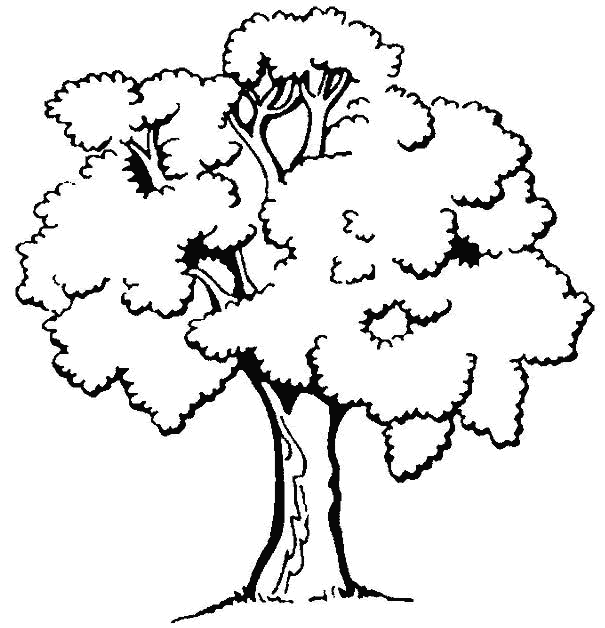 ANEXO 2.MATRIZ COHERENCIAAnexo 3Ficha de observaciónInstrucciones: observar  la ejecución de las actividades enunciadas y marcar con una “X” en la respuesta correspondiente.L: Logra / L.D: Logra con dificultad. / N.L: No lo logra.Anexo 4.UNIVERSIDAD TÉCNICA CEL NORTEFACULTAD DE EDUCACIÓN, CIENCIA Y TECNOLOGÍACUESTIONARIO DIRIGIDO A LAS MAESTRAS Y MAESTROS DEL PRIMER AÑO DE EDUCACIÓN BÁSICA EN LOS CENTROS INFANTILES DE LA PARROQUIA CANGAHUA PERTENECIENTE AL CANTÓN CAYAMBEINSTRUCTIVO:Debe leer cuidadosamente cada pregunta, seleccione la respuesta que Ud. Considere correcta o constante, cada una de las preguntas que se le proponen. Respecto a los niños y niñas que asisten a su centro infantil o institución.CUESTIONARIO¿Usted utiliza técnicas de motricidad gruesa para obtener una buena coordinación en los niños/as?Siempre                                 Casi siempre                               Nunca¿Cómo califica a su grupo respecto a actividades psicomotrices?Buena                     Regular                  Mala3¿Utiliza varios instrumentos para desarrollar la motricidad gruesa en los niños?Si                      No4¿Realiza usted actividades deportivas como estrategias para fortalecer la motricidad gruesa?Siempre                              Casi siempre                               Nunca5¿Conoce las leyes que determinan el desarrollo motor?Si                      No6¿Cree que el juego tiene un papel importante en el desarrollo motor del niño/a?Si                      No7. ¿Le gustaría aplicar en su labor diaria una Guía para padres de familia sobre cómo disminuir las dificultades de motricidad gruesa?Si                      No8¿En cuales aspectos del desarrollo psicomotriz cree usted que ayudaría la música? Escoja los 3 más importantes Motricidad gruesaJuegosExpresión plástica.Coordinación de movimientosExpresión corporalMotricidad fina.9¿Le gustaría  recibir charlas acerca de motricidad gruesa para obtener una buena coordinación con sus niños/as?Si                      No10¿Usted en el transcurso de su carrera ha tenido niños/as con problemas de coordinación?Si                      NoGRACIAS POR SU COLABORACION.Anexos 5.UNIVERSIDAD TÉCNICA CEL NORTEFACULTAD DE EDUCACIÓN, CIENCIA Y TECNOLOGÍACUESTIONARIO DIRIGIDO A LAS MADRES Y PADRES DE FAMILIA DE LOS NIÑOS DEL PRIMER AÑO DE EDUCACIÓN BÁSICA Y CENTROS INFANTILES DE LA PARROQUIA CANGAHUA PERTENECIENTE AL CANTÓN CAYAMBEEl presente cuestionario tiene por objeto recoger la información sobre la motricidad gruesa de  de su hijo/a que han desarrollado en su vida, los datos son reservados, y de exclusiva utilidad para este estudio lo que solicitamos que sus respuestas sean sinceras y concretas.INSTRUCTIVO:Debe leer cuidadosamente cada pregunta, seleccione la respuesta que Ud. Considere correcta o constante, cada una de las preguntas que se le proponen.CUESTIONARIO1. ¿Su hijo/a a recibido una buena estimulación desde pequeño?Si                      No2. ¿Usted ha recibido charlas sobre cómo debe estimular a su hijo/a  para obtener una buena motricidad gruesa?Si                      No3¿Cómo califica la psicomotricidad de su hijo/a?                   Buena                     Regular                  Mala4¿Usted utiliza el juego para ayudar a su hijo en el desarrollo de la motricidad gruesa?Siempre                                 Casi siempre                  Nunca5¿Cree que es importante que su hijo/a tenga una buena coordinación?Si                      No6¿Ha buscado información sobre las consecuencias que puede tener su hijo/a si no tiene un buen desarrollo psicomotriz?Si                                        No7¿Usted utiliza en casa actividades motoras que aporten en la motricidad gruesa de su hijo/a?Si                                        No8¿Ha observado si su hijo/a tiene alguna dificultad en su coordinación?Si                                        No9¿Su hijo coordina bien sus movimientos al correr, saltar y subir escaleras?   Siempre                                 Casi siempre                               Nunca10¿Su hijo tiene una buena alimentación? (alimentos nutritivos.)Si                                        NoGRACIAS POR SU COLABORACIONUNIVERSIDAD TÉCNICA DEL NORTE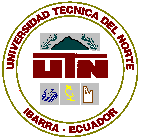 BIBLIOTECA UNIVERSITARIAAUTORIZACIÓN DE USO Y PUBLICACIÓN A FAVOR DE LA UNIVERSIDAD TÉCNICA DEL NORTEIDENTIFICACIÓN DE LA OBRALa Universidad Técnica del Norte dentro del proyecto Repositorio Digital Institucional, determinó la necesidad de disponer de textos completos en formato digital con la finalidad de apoyar los procesos de investigación, docencia y extensión de la Universidad.Por medio del presente documento dejo sentada mi voluntad de participar en este proyecto, para lo cual pongo a disposición la siguiente información:AUTORIZACIÓN DE USO A FAVOR DE LA UNIVERSIDADYo, ESPINOSA VEGA CARLA ESTEFANIA,     con cédula de identidad Nro. 172270981-1, en calidad de autor (es) y titular (es) de los derechos patrimoniales de la obra o trabajo de grado descrito anteriormente, hago entrega del ejemplar respectivo en formato digital y autorizo a la Universidad Técnica del Norte, la publicación de la obra en el Repositorio Digital Institucional y uso del archivo digital en la Biblioteca de la Universidad con fines académicos, para ampliar la disponibilidad del material y como apoyo a la educación, investigación y extensión; en concordancia con la Ley de Educación Superior Artículo 143.CONSTANCIASEl autor (es) manifiesta (n) que la obra objeto de la presente autorización es original y se la desarrolló, sin violar derechos de autor de terceros, por lo tanto la obra es original y que es (son) el (los) titular (es) de los derechos patrimoniales, por lo que asume (n) la responsabilidad sobre el contenido de la misma y saldrá (n) en defensa de la Universidad en caso de reclamación por parte de terceros.Ibarra, al 20 día  del mes de Junio del 2012EL AUTOR:						ACEPTACIÓN:(Firma)………………………………				(Firma) …………………………….Nombre: ESPINOSA VEGA CARLA ESTEFANIA	Nombre: XIMENA VALLEJOC.C.:  	172270981-1			                               Cargo: JEFE DE BIBLIOTECAFacultado por resolución de Consejo Universitario ________________________________UNIVERSIDAD TÉCNICA DEL NORTECESIÓN DE DERECHOS DE AUTOR DEL TRABAJO DE GRADO A FAVOR DE LA UNIVERSIDAD TÉCNICA DEL NORTEYo, ESPINOSA VEGA CARLA ESTEFANIA, con cédula de identidad Nro.  172270981-1 manifiesto mi voluntad de ceder a la Universidad Técnica del Norte los derechos patrimoniales consagrados en la Ley de Propiedad Intelectual del Ecuador, artículos 4, 5 y 6, en calidad de autor (es) de la obra o trabajo de grado denominado: “DIFICULTADES DE  LA MOTRICIDAD GRUESA EN NIÑOS DE 3 A 5 AÑOS EN LOS CENTROS INFANTILES DE LA PARROQUIA CANGAHUA PERTENECIENTE AL CANTÓN CAYAMBE EN EL PERIODO 2010 – 2011”._ PROPUESTA ALTERNATIVA” que ha sido desarrollado para optar por el título de: Licenciada en Docencia en  Educación  Parvularia., en la Universidad Técnica del Norte, quedando la Universidad facultada para ejercer plenamente los derechos cedidos anteriormente. En mi condición de autor me reservo los derechos morales de la obra antes citada. En concordancia suscribo este documento en el momento que hago entrega del trabajo final en formato impreso y digital a la Biblioteca de la Universidad Técnica del Norte.(Firma) ……………………………………..Nombre: ESPINOSA VEGA CARLA ESTEFANIACédula: 17227098-1Ibarra, 20  del mes de Junio  del 2012UNIVERSIDAD TÉCNICA DEL NORTEBIBLIOTECA UNIVERSITARIAAUTORIZACIÓN DE USO Y PUBLICACIÓN A FAVOR DE LA UNIVERSIDAD TÉCNICA DEL NORTEIDENTIFICACIÓN DE LA OBRALa Universidad Técnica del Norte dentro del proyecto Repositorio Digital Institucional, determinó la necesidad de disponer de textos completos en formato digital con la finalidad de apoyar los procesos de investigación, docencia y extensión de la Universidad.Por medio del presente documento dejo sentada mi voluntad de participar en este proyecto, para lo cual pongo a disposición la siguiente información:AUTORIZACIÓN DE USO A FAVOR DE LA UNIVERSIDADYo, CARANQUI SEVILLA NURIA LICETH con cédula de identidad Nro. 100368739-7, en calidad de autor (es) y titular (es) de los derechos patrimoniales de la obra o trabajo de grado descrito anteriormente, hago entrega del ejemplar respectivo en formato digital y autorizo a la Universidad Técnica del Norte, la publicación de la obra en el Repositorio Digital Institucional y uso del archivo digital en la Biblioteca de la Universidad con fines académicos, para ampliar la disponibilidad del material y como apoyo a la educación, investigación y extensión; en concordancia con la Ley de Educación Superior Artículo 143.CONSTANCIASEl autor (es) manifiesta (n) que la obra objeto de la presente autorización es original y se la desarrolló, sin violar derechos de autor de terceros, por lo tanto la obra es original y que es (son) el (los) titular (es) de los derechos patrimoniales, por lo que asume (n) la responsabilidad sobre el contenido de la misma y saldrá (n) en defensa de la Universidad en caso de reclamación por parte de terceros.Ibarra, al 20 día  del mes de Junio del 2012EL AUTOR:						ACEPTACIÓN:(Firma)………………………………				(Firma) …………………………….Nombre: CARANQUI SEVILLA NURIA LICETH	Nombre: XIMENA VALLEJOC.C.:  	100368739-7			                          Cargo: JEFE DE BIBLIOTECAFacultado por resolución de Consejo Universitario ________________________________UNIVERSIDAD TÉCNICA DEL NORTECESIÓN DE DERECHOS DE AUTOR DEL TRABAJO DE GRADO A FAVOR DE LA UNIVERSIDAD TÉCNICA DEL NORTEYo, CARANQUI SEVILLA NURIA LICETH, con cédula de identidad Nro.  100368739-7 manifiesto mi voluntad de ceder a la Universidad Técnica del Norte los derechos patrimoniales consagrados en la Ley de Propiedad Intelectual del Ecuador, artículos 4, 5 y 6, en calidad de autor (es) de la obra o trabajo de grado denominado: “DIFICULTADES DE  LA MOTRICIDAD GRUESA EN NIÑOS DE 3 A 5 AÑOS EN LOS CENTROS INFANTILES DE LA PARROQUIA CANGAHUA PERTENECIENTE AL CANTÓN CAYAMBE EN EL PERIODO 2010 – 2011”._ PROPUESTA ALTERNATIVA” que ha sido desarrollado para optar por el título de: Licenciada en Docencia en  Educación  Parvularia., en la Universidad Técnica del Norte, quedando la Universidad facultada para ejercer plenamente los derechos cedidos anteriormente. En mi condición de autor me reservo los derechos morales de la obra antes citada. En concordancia suscribo este documento en el momento que hago entrega del trabajo final en formato impreso y digital a la Biblioteca de la Universidad Técnica del Norte.(Firma) ……………………………………..Nombre: CARANQUI SEVILLA NURIA LICETHCédula: 100368739-7	Ibarra, 20  del mes de Junio   del 2012Equilibrio………………………………………………………………………  22Jean Piaget   afirma que la inteligencia del niño se construye en base a la actividad motriz, es decir a partir del movimiento. Señala que todo conocimiento y aprendizaje se centra en la acción que el niño ejerce sobre el medio a través de sus acciones, es por ese motivo que el objetivo principal de la psicomotricidad es el desarrollo de las posibilidades motrices.La educación psicomotriz, según Pierre Vayer permite lograr en el niño:El desarrollo corporal (motriz), relacionado al control del movimiento en sí mismo.Desarrollo mental (cognitivo), un buen control motor permite la adquisición de nociones básicas.Desarrollo emocional (social y afectivo), un niño que puede moverse y descubrir el mundo es un niño bien adaptado y feliz.La educación psicomotriz es una actividad educativa en la que el movimiento natural y vivido se constituye en el medio indispensable para lograr el desarrollo de la personalidad del niño.Todas las actividades motrices están dirigidas a afianzar en el niño:La relación consigo mismo, es decir a tomar conciencia de su cuerpo: como estructura total y segmentada.La relación con el medio exterior, es a través de la exploración y el movimiento que el niño interactúa con todo aquello que lo rodea.El movimiento es una actividad integral en la que siempre está presente:La acción, la cual está destinada a brindar experiencias corporales que le permitan al niño enriquecer su capacidad de movimiento.El diálogo, es un proceso de expresión que permite al niño comunicarse con el mundo que lo rodea, tanto con seres vivos (personas y animales) como con seres inertes (objetos).La diagramación, como un medio de representación gráfica de los movimientos que es capaz de realizar.Teniendo en cuenta todo lo mencionado, se debe considerar a la educación psicomotriz como un aprendizaje elemental en la educación preescolar, ya que en ella se encuentran los pilares de los posteriores aprendizajes.ConceptoCategoríaDimensiónIndicadorEs el desarrollo cronológico del niño, se refiere a todos aquellos movimientos de la locomoción o del desarrollo postural como: andar, correr, saltar.Es normal que los niños en edad preescolar pongan a prueba sus limitaciones en términos de habilidades físicas, comportamientos y expresiones de emoción y habilidades de pensamientoLos primeros años de vida son esenciales para la formación de la personalidad, y las oportunidades que encuentran en su entorno para alcanzar un desarrollo adecuado.Motricidad gruesaNiños y niñas de 3 a 5 añosCentros infantilesCoordinación general.Coordinación VisomotoraEsquema corporalLateralidadEquilibrio Estimulación tempranaComportamientosInfraestructura adecuadaDispersar juguetesJuegos en el pisoConocimiento del propio cuerpoDesarrollo de las capacidades perceptivo motorasPredominio motor de un lado del cuerpo respecto al otroHabilidad para saltarHabilidad para caminarCoordine mejor y que conozca su cuerpoHabilidades y destrezasDesarrollo de actividadesAlternativasf%Lo logra3038,96Lo Logra con dificultad4659,74No lo logra11,30TOTAL77100Alternativasf%Lo Logra911,69%Lo Logra con dificultad1519,48%No lo logra5368,83%TOTAL77100Alternativasf%Lo logra33,90%Lo Logra con dificultad2937,66%No lo logra4558,44%TOTAL77100Alternativasf%Lo logra00%Lo Logra con dificultad1823,38%No lo logra5976,62%TOTAL77100Alternativas f%Lo logra56.49%Lo Logra con dificultad2025,97%No lo logra5267,54%TOTAL77100Alternativasf%Lo logra6381,82Lo Logra con dificultad1418,18No lo logra00,00TOTAL77100Alternativasf%Lo logra1215,59%Lo Logra con dificultad1418,18%No lo logra5166,23%TOTAL77100Alternativasf%Lo logra67,79%Lo Logra con dificultad2025,98%No lo logra5166,23%TOTAL77100Alternativasf%Lo logra79,09%Lo Logra con dificultad1519,49%No lo logra5571,42%TOTAL77100Alternativasf%Lo logra5875,32Lo Logra con dificultad1924,68No lo logra00,00TOTAL77100Alternativasf%Lo logra45,19%Lo Logra con dificultad1823,38%No lo logra5571,43%TOTAL77100Alternativasf%Lo logra00%Lo Logra con dificultad1519,48%No lo logra6280,52%TOTAL77100Alternativasf%Lo logra5672,73%Lo Logra con dificultad1722,08%No lo logra45,19%TOTAL77100Alternativasf%Lo logra79,09%Lo Logra con dificultad1012,98%No lo logra6077,93%TOTAL77100Alternativasf%Lo logra22,60%_Lo Logra con dificultad2025,98%No lo logra5571,42%TOTAL77100Alternativaf%Si1014,28%No6085,72%Total70100%Alternativaf%Si1014,28%No6085,72%Total70100%ALTERNATIVAf%Buena34,28%Regular 57,14%Mala 6288,58%Total70100%Alternativaf%Siempre22,86%A veces45,72%Nunca6491,42%Total70100%Alternativaf%Si45,72%No6694,28%Total70100%Alternativa f%Si00%No70100%Total70100%Alternativaf%Si1014,28%No6085,72%Total70100%Alternativaf%Si6592,86%No57,14%Total70100%Alternativaf%Siempre22,86%A veces57,14%Nunca6390,00%Total70100%Alternativaf%Si6187,15%No912,85Total70100%Alternativaf%Siempre116,67%A veces583,33%Nunca00%Total6100%Alternativaf%Buena233,33%Regular 466,67%Mala 00%Total6100%Alternativaf%Si233,33%No466,67%Total6100%Alternativaf%Siempre116.67%A veces583,33%Nunca00%Total6100%Alternativa f%Si6100%No00%Total6100%Alternativaf%Si6100%No00%Total6100%Alternativaf%Si6100%No00%Total6100%Alternativa f%Motricidad gruesa00%Juegos527,7Expresión plástica.15,6Coordinación de movimientos633,3Expresión corporal316,7Motricidad fina.316,7Total  18100%Alternativaf%Si6100%No00%Total6100%Alternativaf%Si6100%No00%Total6100%FORMULACION DEL PROBLEMAOBJETIVO GENERAL¿Cómo disminuir las dificultades de motricidad gruesa en niños y niñas de 3 a 5 años en los Centros Infantiles de la parroquia Cangahua perteneciente al Cantón Cayambe en el periodo 2010 – 2011?Disminuir las dificultades de motricidad gruesa en los niños de 3 a 5 años en los centros infantiles de la parroquia Cangahua perteneciente al cantón Cayambe en el periodo 2010 – 2011, para plantear procesos didácticos acorde con el mejoramiento individual.SUBPROBLEMAS/INTERROGANTESOBJETIVOS ESPECIFICOS¿Cómo se puede identificar las dificultades de la motricidad gruesa?¿Cómo se puede evidenciar el mejoramiento de las dificultades de motricidad gruesa?¿Al elaborar una guía de apoyo, cuáles son los puntos más relevantes a tomar en cuenta?¿Al socializar las características de los niños/as, cómo se espera contribuir a la disminución de las dificultades de motricidad gruesa?Identificar las dificultades de aprendizaje que ocasionan los problemas en la motricidad gruesa y las huellas que conllevan con ellos en el proceso de su desarrollo.Analizar la información necesaria mediante una investigación  que aporte al mejoramiento y superación de las dificultades de aprendizaje.Elaborar una guía que ayude tanto a los docentes y padres de familia para disminuir la dificultad que tienen los niños y niñas en la motricidad gruesa.Socializar las características de las dificultades que tienen los niños  respecto a la motricidad gruesa.N°ACTIVIDADESACTIVIDADESLL.DN.LSe mantiene en un pie sin ayuda.Se mantiene en un pie sin ayuda.Camina siguiendo un ritmo determinadoCamina siguiendo un ritmo determinadoCamina en puntas de pie por 2 minutosCamina en puntas de pie por 2 minutosCamina sobre líneas pintadas en el pisoCamina sobre líneas pintadas en el pisoCamina esquivando obstáculosCamina esquivando obstáculosCamina entre líneas paralelasCamina entre líneas paralelasCorre al ritmo de la pandereta (rápido-lento)Corre esquivando obstáculosSalta con dos pies juntos en el sitio indicadoSalta desde una pequeña altura (30 cm)Repta con facilidadSe desplaza en un plano inclinadoRueda librementeSube y baja las escaleras alternando los pies.Patea pelotas sin perder el equilibrioDATOS DE CONTACTODATOS DE CONTACTODATOS DE CONTACTODATOS DE CONTACTOCÉDULA DE IDENTIDAD:172270981-1172270981-1172270981-1APELLIDOS Y NOMBRES:ESPINOSA VEGA CARLA ESTEFANIAESPINOSA VEGA CARLA ESTEFANIAESPINOSA VEGA CARLA ESTEFANIADIRECCIÓN:Cangahua: Calle Montufar  y Calderón Cangahua: Calle Montufar  y Calderón Cangahua: Calle Montufar  y Calderón EMAIL:Atilrak_71smile@hotmail.comAtilrak_71smile@hotmail.comAtilrak_71smile@hotmail.comTELÉFONO FIJO:TELÉFONO MÓVIL:099092875DATOS DE LA OBRADATOS DE LA OBRATÍTULO:“DIFICULTADES DE  LA MOTRICIDAD GRUESA EN NIÑOS DE 3 A 5 AÑOS EN LOS CENTROS INFANTILES DE LA PARROQUIA CANGAHUA PERTENECIENTE AL CANTÓN CAYAMBE EN EL PERIODO 2010 – 2011”._ PROPUESTA ALTERNATIVA”AUTOR (ES):ESPINOSA VEGA CARLA ESTEFANIAFECHA: AAAAMMDD2012/05/30SOLO PARA TRABAJOS DE GRADOSOLO PARA TRABAJOS DE GRADOPROGRAMA:         PREGRADO                 POSGRADOTITULO POR EL QUE OPTA:Licenciada en Docencia en  Educación  Parvularia.ASESOR /DIRECTOR:Msc. Hugo AndradeDATOS DE CONTACTODATOS DE CONTACTODATOS DE CONTACTODATOS DE CONTACTOCÉDULA DE IDENTIDAD:100368739-7100368739-7100368739-7APELLIDOS Y NOMBRES:CARANQUI SEVILLA NURIA LICETHCARANQUI SEVILLA NURIA LICETHCARANQUI SEVILLA NURIA LICETHDIRECCIÓN:Quichinche:   Av. Quito y General Julio AndradeQuichinche:   Av. Quito y General Julio AndradeQuichinche:   Av. Quito y General Julio AndradeEMAIL:nuria_liceth@hotmail.comnuria_liceth@hotmail.comnuria_liceth@hotmail.comTELÉFONO FIJO:2925-798TELÉFONO MÓVIL:091523793DATOS DE LA OBRADATOS DE LA OBRATÍTULO:“DIFICULTADES DE  LA MOTRICIDAD GRUESA EN NIÑOS DE 3 A 5 AÑOS EN LOS CENTROS INFANTILES DE LA PARROQUIA CANGAHUA PERTENECIENTE AL CANTÓN CAYAMBE EN EL PERIODO 2010 – 2011”._ PROPUESTA ALTERNATIVA”AUTOR (ES):CARANQUI SEVILLA NURIA LICETHFECHA: AAAAMMDD2012/05/30SOLO PARA TRABAJOS DE GRADOSOLO PARA TRABAJOS DE GRADOPROGRAMA:         PREGRADO                 POSGRADOTITULO POR EL QUE OPTA:Licenciada en Docencia en  Educación  Parvularia.ASESOR /DIRECTOR:Msc. Hugo Andrade